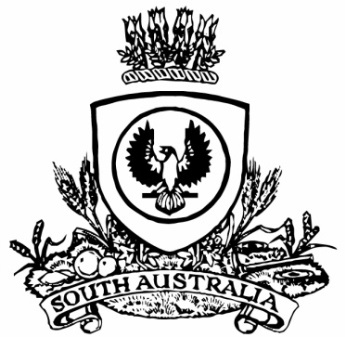 THE SOUTH AUSTRALIANGOVERNMENT GAZETTEPublished by AuthorityAdelaide, Thursday, 7 January 2021ContentsState Government InstrumentsAgricultural and Veterinary Products (Control of Use) Regulations 2017Approval of Quality Assurance SchemesI, ROSS MEFFIN, Chief Inspector under the Plant Health Act 2009, for and on behalf of the Minister for Primary Industries and Regional Development, hereby approve, pursuant to regulation 7(2) of the Agricultural and Veterinary Products (Control of Use) Regulations 2017 the quality assurance schemes listed in Column A for the specified crops listed opposite in Column B. Pursuant to regulation 7(3) a person is an accredited participant of an approved quality assurance scheme only if he or she satisfies the corresponding requirements for that scheme specified in Column C.Dated: 18 December 2020Ross MeffinChief Inspectorfor and on behalf ofDavid BashamMinister for Primary Industries and Regional DevelopmentAgricultural and Veterinary Products (Control of Use) Regulations 2017Approval of Quality Assurance SchemesI, ROSS MEFFIN, Chief Inspector under the Plant Health Act 2009, for and on behalf of the Minister for Primary Industries and Regional Development, hereby approve, pursuant to regulation 7(2) of the Agricultural and Veterinary Products (Control of Use) Regulations 2017 the quality assurance schemes listed in Column A for the specified crop listed opposite in Column B. Pursuant to regulation 7(3) a person is an accredited participant of an approved quality assurance scheme only if he or she satisfies the corresponding requirements for that scheme specified in Column C.Dated: 18 December 2020Ross MeffinChief Inspectorfor and on behalf ofDavid BashamMinister for Primary Industries and Regional DevelopmentCOVID-19 Emergency Response Act 2020South AustraliaCOVID-19 Emergency Response Removal of Children Expiry Notice 2020under section 6(1)(a) of the COVID-19 Emergency Response Act 20201—Short titleThis notice may be cited as the COVID-19 Emergency Response Removal of Children Expiry Notice 2020.2—CommencementThis notice has effect on the day on which it is made.3—InterpretationIn this notice, unless the contrary intention appears—Act means the COVID-19 Emergency Response Act 2020.4—ExpiryClause 1(ea) of Part 1, Schedule 2 of the Act will expire on the commencement of this notice.Signed by the Attorney-GeneralDated: 29 December 2020Development Act 1993Section 48Decision by the GovernorPreamble1.	On 7 May 2015, the Minister for Planning published in the South Australian Government Gazette a declaration under Section 46 of the Development Act 1993 (the Act) in respect of any development of a kind listed in Schedule 1 of that notice in the parts of the State listed in Schedule 2 of that notice.2.	A proposal by Q Developments to redevelop the Comfort Haven Inn Marina Motel site at 6-10 Adelphi Terrace, to construct a new 14 storey 4.5 star hotel, conference facilities, retail, café, residential apartments and penthouses, associated car parking and landscaping, is the subject of a development application lodged in June 2015 (‘the major development’).3.	The major development was the subject of a Development Report, which was completed and placed on public display from 7 October to 28 October 2015, and an Assessment Report was provided, and was assessed in accordance with Sections 46 and 46C of the Act. By notice in the Government Gazette on 23 June 2016, I:(a)	granted development authorization subject to conditions listed in the notice.(b)	specified a period of two years from the date of development authorization as the time within which substantial work must be commenced onsite, failing which, I may cancel the authorisations.4.	On 26 March 2018 the proponent requested a 12 month extension to substantially commence the development. This extension was granted and the timeframe was extended until 23 June 2019.5.	On 2 May 2019 the proponent, now ZFS Glenelg Project Pty Ltd, requested an 18 month extension to substantially commence the development. This extension was granted and the timeframe was extended until 23 December 2020.6.	On 30 November 2020 the proponent requested an 18 month extension to substantially commence the development. I have decided to grant this extension, with the timeframe for substantial commencement extended until 23 June 2022.7.	For ease of reference I have reproduced the development authorisation in its entirety herein. A revised time to undertaken ‘substantial commencement’ has been included and must be satisfied by 23 June 2022.DecisionPURSUANT to Section 48 of the Development Act 1993 and with the advice and consent of the Executive Council, and having due regard to the matters set out in Section 48 (5) and all other relevant matters, I:(a)	grant development authorisation in relation to the proposed Major Development under Section 48 (2) (b) (i), subject to the conditions set out below(b)	specify under Section 48 (7) (b) (i) all matters which are the subject of conditions herein as matters in respect of which the conditions of this authorisation may be varied or revoked, or new conditions attached, and(c)	specify for the purposes of Section 48 (11) (b) the period up until 23 December 2022 as the time within which substantial work must be commenced on site, failing which I may cancel this authorisation under Section 48 (11).CONDITIONS OF DEVELOPMENT AUTHORISATIONGeneral1.	The proponent shall carry out the development generally in accordance with the:(a)	Development Application, prepared by Q Developments, dated June 2015(b)	Development Report, prepared by Q Developments, dated September 2015, and(c)	Response Document prepared by Q Developments, dated February 2016.(d)	Correspondence from the proponent dated 26 March 2018, 2 May 2019 and 30 November 2020 requesting extensions of time for ‘substantial commencement’.2.	For the purposes of Section 48 (11) (b) of the Development Act 1993, the proponent shall commence the development by substantial work on the site of the development by 23 June 2022, failing which the authorisation may be cancelled.3.	The proponent shall have completed the development by 23 June 2025, failing which the authorisation may be cancelled.4.	That except where minor amendments may be required by other relevant Acts, or by conditions imposed by this application, the development shall be established in strict accordance with the details and following plans submitted:Prior to the Commencement of Construction WorksThe following information shall be submitted for further assessment and approval by the Minister for Planning, prior to the commencement of construction works:1.	Building Rules compliance, following assessment and certification by a private certifier, the Holdfast Bay Council or by a person determined by the Minister for Planning, as complying with the provisions of the Building Rules (or the Building Rules as modified according to criteria prescribed by the Development Regulations 2008). For the purposes of this condition ‘building work’ does not include plant and equipment or temporary buildings that are not permanently attached to the land (refer to relevant Advisory Notes below).2.	Final detailed plans for all structures on site and for each component of the development (including site plans, floor plans, elevations, cross-sections, rendered perspectives and other relevant specifications), car parking configuration and location of secure bicycle parking for residents and employees.3.	In consultation with the Government Architect, further design details including:•	detailed layouts for the large single aspect apartment type at the podium level•	the provision of additional details to demonstrate how the ambition in the visualisations will be achieved•	provision of access to natural light to the residential corridors in the podium•	provision of additional details of the façade and balcony, to achieve the linear expression while providing private amenity•	provision of detailed information to demonstrate the maintenance and access strategies for the landscaping, to ensure the ongoing quality of the podium interface with neighbouring properties, and•	a final detailed schedule of proposed external material finishes.4.	A detailed Landscaping Plan and schedule for the site including the green wall on the boundary.5.	A dilapidation report (i.e. condition survey) shall be prepared by a qualified structural engineer to ensure the stability and protection of abutting buildings, structures and Council assets. The dilapidation report shall include written and photographic/video footage of the internal and external of the adjoining residences, including 1 Canning Street.6.	Detailed acoustic treatments to be provided at the detailed design stage to meet the noise requirements set out in the Aurecon Development Application Acoustic Report for Q Developments dated 3 August 2015 (Revision:1, Reference: 248366) particularly in relation to noise impacts to neighbouring properties.7.	A Construction Environmental Management and Monitoring Plan (CEMMP), prepared in consultation with the Environment Protection Authority and the City of Holdfast Bay. The CEMMP must incorporate measures to address (but not be limited to) the following matters:(a)	traffic management for the duration of demolition and construction(b)	construction and works noise management to ensure compliance with the Environment Protection (Noise) Policy 2007(c)	management of air quality (including odour and dust)(d)	sequencing of development (including construction timelines for works on site, as well as periods and hours of construction)(e)	occupational health and safety matters(f)	stormwater management, prior to implementation of a permanent solution;(g)	groundwater (including prevention of groundwater contamination)(h)	site contamination and remediation (where required)(i)	waste management for all waste streams and overall site clean-up(j)	use and storage of chemicals, oil, construction-related hazardous substances and other materials that have the potential to contaminate the environment (including proposed emergency responses)(k)	site security, fencing and safety (including the management of public access and local traffic), and(l)	air monitoring for car park intake and out-takes.During Construction Works and Prior to Operation of the Development8.	All works shall be undertaken in accordance with the approved plans, drawings, specifications and other documentation (and approved by the Minister for Planning where required) in accordance with conditions 1-7 listed above.9.	That all external lighting of the site, including car parking areas and buildings, shall be designed and constructed to conform with Australian Standards and must be located, directed and shielded and of such limited intensity that no nuisance or loss of amenity is caused to any person beyond the site.10.	Pedestrian walkways on the subject site shall be adequately lit in accordance with Australian/New Zealand Standard AS/NZS 1158.3.1:19999 “Road Lighting Part 3.1: Pedestrian area (Category P) lighting—Performance and installation design guidelines”. Such lighting shall be maintained at all times to the reasonable satisfaction of the Minister for Planning.11.	That the Stormwater Management recommendations contained within the PT Design Stormwater and Flood Impact Report dated 28 July 2015 for Q Developments shall be incorporated into the detailed design.12.	That all stormwater design and construction shall be in accordance with Australian Standards and recognised engineering best practices to ensure that stormwater does not adversely affect any adjoining property or public road.13.	That all vehicle car parks, driveways and vehicle entry and manoeuvring areas shall be designed and constructed in accordance with the relevant Australian Standards and be constructed, drained and paved with bitumen, concrete or paving bricks in accordance with sound engineering practice and appropriately line marked.14.	Bicycle parking facilities shall be designed in accordance with Australian Standard 2890.3-1993 and the AUSTROADS, Guide to Traffic Engineering Practice Part 14—Bicycles.15.	That all Council, utility or state agency maintained infrastructure (i.e. roads, kerbs, drains, crossovers, footpaths etc.) that are demolished , altered, removed or damaged during the construction of the development shall be reinstated to Council, Utility or State Agency specifications. All cost associate with these works shall be met by the proponent.16.	All loading and unloading, parking and manoeuvring areas shall be designed and constructed to ensure that all vehicles can safely enter and exit the subject land in a forward direction.17.	That the recommendations from LBW/Environmental Projects regarding the removal and treatment of potential asbestos containing material shall be implemented.18.	That recommendations from LBW/Environmental Projects regarding the disposal of soil shall be implemented.19.	Exhaust from the kitchen must be dispersed in accordance with Australian Standards AS/NZS 1668.1 and AS 1688.2.20.	Waste disposal vehicles and general delivery vehicles shall only service the development between the hours of 7.00am and 7.00pm, Monday to Saturday inclusive, and shall only load or unload within the confines of the subject land.21.	Normal operating hours for construction activities and truck movements to and from the site shall be from 7:00am to 7:00pm, Monday to Saturday inclusive.22.	That the green wall plus all landscaping proposed shall be established within 3 months of completion of the project.During Operation of the Development23.	Operations on the site shall be undertaken in accordance with all plans and details submitted as part of the Major Development Application, and where provided (and endorsed by the Minister for Planning where required) in accordance with conditions 8-22 as listed above.24.	The development/site shall be maintained in a serviceable condition and operated in an orderly manner at all times consistent with conditions of approval.25.	The green wall plus all landscaping shall be nurtured and maintained in good health and condition at all times with any diseased or dying plants being replaced to the reasonable satisfaction of the Minister for Planning.ADVISORY NOTES1.	Pursuant to Development Regulation 64, the applicant is advised that the City of Holdfast Bay or private certifier conducting a Building Rules assessment must:•	provide to the Minister a certification in the form set out in Schedule 12A of the Development Regulations 2008 in relation to the building works in question, and•	to the extent that may be relevant and appropriate:(i)	issue a Schedule of Essential Safety Provisions under Division 4 of Part 12(ii)	assign a classification of the building under these regulations, and(iii)	ensure that the appropriate levy has been paid under the Construction Industry Training Fund Act 1993.Regulation 64 of the Development Regulations 2008 provides further information about the type and quantity of all Building Rules certification documentation for Major Developments required for referral to the Minister for Planning.2.	The City of Holdfast Bay or private certifier undertaking Building Rules assessments must ensure that the assessment and certification are consistent with this provisional development authorisation (including any Conditions or Advisory Notes that apply in relation to this provisional development authorisation).3.	Should the applicant wish to vary the Major Development or any of the components of the Major Development, an application may be submitted, provided that the development application variation remains within the ambit of the Development Report and Assessment Report referred to in this provisional development authorisation. If an application variation involves substantial changes to the proposal, pursuant to Section 47 of the Development Act 1993, the applicant may be required to prepare an amended Development Report for public inspection and purchase. An amended Assessment Report may also be required to assess any new issues not covered by the original Assessment Report and a decision made by the Governor pursuant to Section 48 of the Development Act 1993.4.	The applicant’s CEMMP and other Plans should be prepared taking into consideration (and with explicit reference to) relevant EPA policies and guideline documents, including, but not limited to:(a)	the Environment Protection (Air Quality) Policy 1994;(b)	the Environment Protection (Noise) Policy 2007;(c)	the Environment Protection (Water Quality) Policy 2015;(d)	the Environment Protection (National Pollutant Inventory) Policy 2008;(e)	the Stormwater Pollution Prevention Code of Practice for the Building and Construction Industry (1999);(f)	handbooks for pollution avoidance, and(g)	any other legislative requirements, Guidelines and Australian Standards requiring compliance.5.	All works and activities must be undertaken in accordance with the General Environmental Duty as defined in Part 4, Section 25 (1) of the Environment Protection Act 1993 (which requires that a person must not undertake any activity, which pollutes, or may pollute; without taking all reasonable and practical measures to prevent or minimise harm to the environment), relevant Environment Protection Policies made under Part 5 of the Environment Protection Act 1993 and other relevant publications and guidelines.6.	Landscaping Plan and schedule shall provide the following:•	details shall be provided showing street furniture, shading devices and lighting;•	planting details;•	Adelphi Terrace streetscape details;•	location of tanks for water reuse for irrigation purposes, and•	green wall details and management in relation to 1 Canning Street.7.	Any further proposed addition to the structure, including aerials, masts and vent/exhaust stacks, must be subject to a separate assessment by the Commonwealth Department of Infrastructure and Transport. Crane operations associated with construction shall be the subject of a separate application. Adelaide Airport Limited requires 48 days prior notice of any crane operations during the construction.Given under my hand at Adelaide.Dated: 22 December 2020Hon Vickie ChapmanMinister for Planning and Local GovernmentHousing Improvement Act 2016Rent ControlThe Minister for Human Services Delegate in the exercise of the powers conferred by the Housing Improvement Act 2016, does hereby fix the maximum rental per week which shall be payable subject to Section 55 of the Residential Tenancies Act 1995, in respect of each house described in the following table. The amount shown in the said table shall come into force on the date of this publication in the Gazette.Dated: 7 January 2021Craig ThompsonActing Housing Regulator and RegistrarHousing Safety Authority, SAHADelegate of Minister for Human ServicesHOUSING IMPROVEMENT ACT 2016Rent Control RevocationsWhereas the Minister for Human Services Delegate is satisfied that each of the houses described hereunder has ceased to be unsafe or unsuitable for human habitation for the purposes of the Housing Improvement Act 2016, notice is hereby given that, in exercise of the powers conferred by the said Act, the Minister for Human Services Delegate does hereby revoke the said Rent Control in respect of each property.Dated: 7 January 2021Craig ThompsonActing Housing Regulator and RegistrarHousing Safety Authority, SAHADelegate of Minister for Human ServicesNational Electricity (South Australia) Act 1996Section 19BMaking of a T-3 Reliability Instrument for South AustraliaI, Daniel Cornelis van Holst Pellekaan, Minister for Energy and Mining for the Crown in right of the State of South Australia, as the Minister administering the National Electricity (South Australia) Act 1996 of South Australia, hereby make a T-3 Reliability Instrument under Section 19B of the National Electricity (South Australia) Act 1996.This T-3 Reliability Instrument applies to the South Australian region of the National Electricity Market for the trading intervals between 3pm and 9pm Eastern Standard Time each working weekday during the period 8 January 2024 to 15 March 2024 inclusive.Working weekday refers to any day other than a Saturday, Sunday or public holiday in South Australia.The Australian Energy Market Operator’s one-in-two year peak demand forecast for this period is 3,011 Megawatts.This T-3 Reliability Instrument takes effect from the date of publication in the Gazette.Dated: 15 December 2020Hon Daniel Cornelis van Holst Pellekaan MPMinister for Energy and MiningPetroleum and Geothermal Energy Act 2000Section 90Temporary Cessation of Suspension of Petroleum Retention Licences—
PRLs 108, 128, 190, 209, 213, 217, 218 and 219Pursuant to Section 90 of the Petroleum and Geothermal Energy Act 2000, notice is hereby given that the suspensions of PRLs 108, 128, 190, 213, 217, 218 and 219 have been temporarily ceased, for the following periods, pursuant to delegated powers dated 29 June 2018:•	PRLs 108 and 128 for the period from 24 January 2021 to 26 January 2021 inclusive;•	PRLs 190 and 209 for the period from 21 January 2021 to 23 January 2021 inclusive;•	PRL 213 for the period from 22 January 2021 to 24 January 2021 inclusive;•	PRL 217 for the period from 13 January 2021 to 25 January 2021 inclusive;•	PRL 218 for the period from 20 January 2021 to 25 January 2021 inclusive; and•	PRL 219 for the period from 23 January 2021 to 25 January 2021 inclusive.The expiry date of PRLs 108, 128, 190, 213, 217, 218 and 218 remain unchanged as a result of the temporary cessation of suspensions.Dated: 23 December 2020Nick PanagopoulosA/Executive DirectorEnergy Resources DivisionDepartment for Energy and MiningDelegate of the Minister for Energy and MiningRoad Traffic Act 1961Authorisation to Operate Breath Analysing InstrumentsI, GRANT STEVENS, Commissioner of Police, do hereby notify that on and from 29 December, 2020, the following persons were authorised by the Commissioner of Police to operate breath analysing instruments as defined in and for the purposes of the:•	Road Traffic Act 1961;•	Harbors and Navigation Act 1993;•	Security and Investigation Industry Act 1995; and•	Rail Safety National Law (South Australia) Act 2012.Dated: 7 January 2021Grant StevensCommissioner of PoliceReference: 2020-0200Road Traffic Act 1961Authorisation to Operate Breath Analysing InstrumentsI, GRANT STEVENS, Commissioner of Police, do hereby notify that on and from 29 December, 2020, the following persons were authorised by the Commissioner of Police to operate breath analysing instruments as defined in and for the purposes of the:•	Road Traffic Act 1961;•	Harbors and Navigation Act 1993;•	Security and Investigation Industry Act 1995; and•	Rail Safety National Law (South Australia) Act 2012.Dated: 7 January 2021Grant StevensCommissioner of PoliceReference: 2020-0204State Lotteries Act 1966 (SA)Lotteries (General) RulesPreliminaryThese Rules may be cited as the Lotteries (General) Amendment Rules 2021 (No. 1).The Lotteries (General) Rules made under the State Lotteries Act 1966 and published in the Government Gazette on 21 March 2017 are herein after referred to as the “Principal Rules”.The Principal Rules are hereby amended effective from 11 January 2021 and these Rules will take effect immediately thereafter, except as provided in these Rules.Amendment of RulesThe Principal Rules are deleted and the Rules as annexed are to be substituted therefor.The Common Seal of the Lotteries Commission of South Australia was affixed pursuant to a resolution of the Commissioner:Dated: 27 December 2020Helen Tracey ScottCommissionerApproved,Hon Robert LucasTreasurerState Lotteries Act 1966Lotteries (General) RulesThis consolidation includes amendments as at 11 January 2021.It is provided for convenient reference only and regard should be had to the full text of the Lottery Rules and amendments as published in the South Australian Government Gazette from time to time.Arrangement1.	Preliminary1.1	Citation1.2	Existing Rules1.3	Commencement1.4	Current lotteries1.5	Rules applicable to different types of lotteries2.	Interpretation2.1	Definitions2.2	General2.3	SALC’s determination3.	General3.1	Amendment or abrogation of Rules3.2	Access to Rules3.3	Rules binding on player3.4	Lottery Blocs4.	Agents4.1	Appointment and termination4.2	Duties4.3	Payment of price by player4.4	Principal and Agent5.	Liability5.1	Player’s liability5.2	Receipt of ticket5.3	Record of entry5.4	Agent altering coupon5.5	Exclusion of liability5.6	Limitation of liability5.7	Not For Publication request5.8	Finality of SALC’s decision6.	Entry and Tickets6.1	Methods of requesting entry6.2	Payment6.3	Incomplete request for entry or payment6.4	Issue of ticket6.5	Scanning of Instant Scratch-Its ticket6.6	Cancellation of defective entry at Master Agent’s option6.7	Cancellation of defective ticket at player’s option6.8	Return of ticket by player for any other reason6.9	Return of Instant Scratch-Its ticket by player6.10	Alteration of ticket6.11	Cash refund6.12	‘Play it again’ code6.13	‘Best pick’ entry7.	Electronic Request for Entry7.1	Entry not to be submitted by post7.2	Player’s obligations7.3	Master Agent or Agent may decline request for entry7.4	Selection of draw8.	Syndicate Entry8.1	Formation of syndicate entry8.2	Issue of unsold syndicate share8.3	Payment of syndicate share by Agent8.4	Payment of syndicate share by players8.5	Cancellation of syndicate entry9.	Easiplay Club9.1	Application for membership9.2	Membership charges9.3	Application by minor9.4	Temporary membership9.5	Easiplay Club database9.6	Change of details9.7	Advertising material9.8	Refusal or cancellation of membership9.9	Payment to bearer with Easiplay Club card9.10	Lost ticket report9.11	Payment to bearer without Easiplay Club card9.12	Rule 9.11 not to apply after expiry of minimum Autopay period9.13	Payment on expiry of Autopay period10.	Gift Vouchers10.1	Availability10.2	Payment10.3	Inclusion of security code10.4	Format of security code10.5	Restriction on redemption10.6	Expiry10.7	Not redeemable for cash10.8	Lodgement of claim10.9	Conditions of claim10.10	Master Agent’s determination11.	Disqualifications11.1	Decision to disqualify11.2	Reasons for disqualification11.3	Player notification11.4	Effect on prizes12.	Payment of Prizes12.1	Master Agent’s records to be conclusive12.2	Prizes not to bear interest12.3	Share entry12.4	Prize payments on printed tickets and Instant Scratch-Its tickets12.5	Prize payments on electronic tickets12.6	Handling fee12.7	Claim administration fee12.8	Details to be provided by applicant12.9	Prize claim by post12.10	Incomplete prize claim12.11	Master Agent may decline to pay prize12.12	Cancelled entry12.13	Retention of winning ticket12.14	Issue of exchange ticket12.15	Auto payment of prize to Easiplay Club member12.16	Claim for a prize already paid12.17	Claim for a prize outside relevant claim period12.18	Unclaimed prizes13.	Syndicates and Payment of Prizes to Bearer13.1	Bearer13.2	Master Agent not bound by syndicate agreement or trust14.	Cancellation of Lottery or Entry14.1	Decision to cancel lottery or ticket14.2	Cancellation of lottery14.3	Cancellation of ticketScheduleDate of commencement1.	Preliminary1.1	These Rules may be cited as the Lotteries (General) Rules.1.2	The Rules made under the State Lotteries Act 1966, and published in the Government Gazette on 4 July 2013 are hereinafter referred to as “the Existing Rules”.1.3	The Existing Rules are hereby revoked effective from the end of the day preceding the date of operation of these rules as specified in the Schedule to these Rules. These Rules will take effect immediately thereafter, except as provided in these Rules.1.4	All current lotteries conducted by SALC through its Master Agent at the date of these Rules will be conducted pursuant to the Existing Rules as if these Rules had not been made. For this purpose each draw in each type of lottery will be regarded as a separate lottery conducted by SALC through its Master Agent.1.5	These Rules are to be read in conjunction with the Rules applicable to each type of lottery conducted by SALC through its Master Agent from time to time.2.	Interpretation2.1	In these Rules and in each part of these Rules unless the contrary intention appears:“Act” means the State Lotteries Act 1966 as amended;“Agent” means a person (other than a Master Agent) authorised by the Master Agent pursuant to the Act and the transaction documents to sell entries to the public in lotteries offered by the Master Agent from time to time;“Agent’s Commission” means a charge determined by the Master Agent to be paid by a player to an Agent and included in the price of each ticket in a lottery and the charge may vary between each type of lottery conducted by SALC through its Master Agent from time to time;“application form” means an application form for the issue of an Easiplay Club membership card that is completed in either physical form or electronically;“Autopay period” in relation to any online lottery means:(a)	in the case where an online account is nominated by an Easiplay Club member, as soon as practicable after the determination of the results of the draw;(b)	in the case of an unclaimed prize won on a multi-week entry purchased by an Easiplay Club member, the period ending 28 days from midnight on the day of determination of the results of the final draw as shown on the ticket;(c)	in the case of a prize less than the amount determined by the Master Agent, the prize will not autopay until a subsequent prize is won bringing the consolidated prize amount above the amount determined by the Master Agent, and payment will then be made in accordance with either placita (b) or (d). In the event that a subsequent prize is not won and autopaid within 12 months, the prize will be forfeited;(d)	in all other cases, the period ending 28 days from midnight on the day of determination of the results of the draw; or such other period as determined by the Master Agent;“bearer” means:(a)	in relation to a ticket, the holder of that ticket; or(b)	in relation to an electronic entry, the registered player to whom an electronic ticket is issued;“Bloc Agreement” means an agreement between different lottery operators for the purpose of promoting and conducting a nominated game;“cancelled” in relation to an entry means cancelled in accordance with Rule 14 or as otherwise determined by the Master Agent to be cancelled and incapable of winning a prize;“close of acceptance of entries” means the date and time determined by the Master Agent after which entries and/or syndicate entries will not be accepted;“conditions” means the conditions to which an issued ticket is subject and includes instructions printed on a coupon or a ticket in any type of lottery or available through any form of electronic media;“coupon” means a printed form for requesting an entry in an online lottery;“Draw” includes a draw, determination or series;“Easiplay Club member” means a player whose personal details have been provided to the Master Agent and have been recorded for the purpose of providing a player registration service to the player;“electronic request” means a request for an entry in an online lottery placed via a selling point of an internet site;“electronic ticket” means a ticket or confirmation of order in an online lottery generated at the selling point of an internet site that is linked to a central computer system used in the Master Agent’s business to generate and/or validate tickets upon acceptance of an electronic request for entry;“entry” means an entitlement to participate in a lottery on payment of its price as evidenced by the issue of a ticket(s) for that lottery;“entry fee” means the cost of an entry in a lottery as determined by the Master Agent, excluding the Agent’s Commission and any handling fee charged for an electronic request, and the Master Agent may determine different entry fees for different lotteries;“game” means:(a)	any one of the game panels of a coupon or other request for entry on which number selections may be made;(b)	any one of the game panels of a ticket or electronic record of entry on which number selections are recorded; or(c)	any one of the game panels on an Instant Scratch-Its ticket, as the case may be (and “panel” and “set” have a corresponding meaning);“Head Office” means the principal place of business of the Master Agent;“lottery” means a lottery as defined by the Act and conducted by SALC through its Master Agent from time to time;“Lottery Rules” means these Rules and the Rules applicable to the different types of lotteries conducted by SALC through its Master Agent from time to time;“Master Agent” means Tatts Lotteries SA Pty Ltd as exclusive master agent of SALC, to:(a)	sell entries and pay prizes associated with those entries in lotteries operated by SALC from time to time;(b)	appoint Agents; and(c)	authorise the premises at which Agents may sell tickets for the purposes of section 19(10) of the Act.“minor” means a minor as defined by the Act;“online lottery” means a lottery in which the Master Agent generates a ticket through a selling point terminal;“player” means, in relation to a lottery, a person who purchases and receives a ticket;“price” in relation to an entry or a gift voucher means the entry fee or purchase price, the Agent’s Commission and any handling fee for an electronic request paid on request of an entry or purchase of a gift voucher;“printed ticket” means a ticket in an online lottery generated by a selling point terminal upon acceptance of a coupon or verbal request for entry.“SALC” means the Lotteries Commission of South Australia;“selling point” means an Agent’s place of business or an internet site that is linked to a central computer system, or any other computer system used in the Master Agent’s business to process requests for entries, where the price may be paid or received, or such other place as determined by the Master Agent;“selling point terminal” means the computer equipment located at an Agent’s place of business, an internet site that is linked to a central computer system used in the Master Agent’s business to generate and/or validate tickets, or such other place as determined by the Master Agent;“sports lottery” means a sports lottery as defined by the Act;“symbol” includes an amount, number, picture, word or any other representation (but excludes any security code) appearing on an entry;“syndicate entry” means an entry relating to one or more lotteries that is divided into a number of equal shares;“syndicate player” mean a person is the bearer of a valid syndicate share;“syndicate share” means a share of a syndicate entry;“syndicate share price” means the price payable by a syndicate player to participate in a syndicate entry, rounded as necessary to the nearest whole cent in accordance with these Rules;“ticket” means either:(a)	a printed ticket, including a ticket evidencing a syndicate share;(b)	an electronic ticket; or(c)	a ticket in an Instant Scratch-Its lottery, as defined in the Lotteries (Instant Scratch-Its) Rules;“ticket checker” means a reading device provided at an agency to allow players to determine the prize status of a printed ticket or an Instant Scratch-Its ticket;“Ticket Packs” means a selection of tickets promoted from time to time that includes tickets from a variety of lotteries;“traditional lottery” means a lottery in which a maximum number of entries is offered for sale and the prize winning entries are ascertained at such time and in such manner as the Master Agent determines;“transaction documents” means the documents executed by the Master Agent to facilitate its appointment as the exclusive Master Agent to operate SALC’s brands and products.2.2	Unless the contrary intention appears:2.2.1	headings are for convenient reference only and do not limit or extend the meaning of the language of the provisions to which they refer;2.2.2	words in the singular number include the plural and vice versa; and2.2.3	words importing a gender include any other gender.2.3	SALC may at any time and from time to time make or vary any determination under these Rules.3.	General3.1	SALC may at any time amend or abrogate all or part of the Lottery Rules, whether or not an entry has been accepted or prize winning entries have been determined.3.2	The Lottery Rules may be made public by such means as determined by the Master Agent.3.3	By submitting a request for an entry (whether by coupon, verbal or electronic), a player will be deemed to agree to be bound by the Lottery Rules. If a ticket is issued, it will be on the basis that the player is so bound.3.4	Where applicable, the Lottery Rules are to be read in conjunction with and as part of any Bloc Agreement entered into by SALC for the conduct of any Bloc lottery. If there is any inconsistency between a Bloc Agreement and the Lottery Rules, the provisions of the Lottery Rules will prevail.4.	Agents4.1	Subject to the terms of any agreement between the Master Agent and SALC, the Master Agent:4.1.1	may receive an application in such form as it determines from a party interested in being appointed an Agent for the purpose of selling tickets in lotteries conducted by SALC through its Master Agent;4.1.2	will consider and accept or reject such application without being liable to give any reason for its decision;4.1.3	may appoint an Agent on such terms as the Master Agent determines; and4.1.4	subject to any other statutory or contractual provision, may terminate the appointment summarily, if the application is subsequently found to have been completed dishonestly, incorrectly or inadequately.4.2	An Agent:4.2.1	will be an Agent only for the purpose of selling tickets in lotteries conducted by SALC through its Master Agent and will not have the power to pledge either the Master Agent’s or SALC’s credit;4.2.2	must sign an agreement as specified by the Master Agent;4.2.3	must comply with any directions or requirements issued by the Master Agent (in writing or otherwise) concerning conduct of the Agent’s business, including sale and return of tickets, selling point terminal operation, and provision of such details or returns of information or money or compliance with such performance criteria as the Master Agent requires; and4.2.4	who breaches the said agreement or the Lottery Rules may at any time;4.2.4.1	have its appointment terminated by the Master Agent in accordance with the transaction documents; or4.2.4.2	be suspended for such period and on such terms and conditions as the Master Agent determines.4.3	A player who requests an entry in a lottery must pay the price at the time of purchase of the ticket.4.4	Principal and Agent4.4.1	An Agent who is paid an Agent’s Commission will be the player’s agent for the purpose of submitting a request for entry to the Master Agent.4.4.2	SALC (excluding the Master Agent) may deal with a player as principal. A player who uses an Agent will be bound by all the Agent’s acts or omissions.4.4.3	Use of an Agent does not exempt a player from observing these Rules.4.4.4	If the Master Agent sells an entry or issues a ticket to a player it will be deemed to be acting as an agent for the purpose of these Rules in determining its relationship to the player.5.	Liability5.1	The player:5.1.1	will accept all risks, losses, delays, errors or omissions that might occur in the course of delivery to the Master Agent of any request for entry, whether electronically, through an Agent or by any other means; and5.1.2	must ensure that any coupon or electronic request submitted for entry is completed in accordance with these Rules and acknowledges that neither the Master Agent nor the Agent has any responsibility to check the same when accepting it.5.2	Receipt of a ticket (whether issued as a result of a coupon, verbal or electronic request) by a player constitutes an acknowledgment that the symbols and other details it contains are the player’s selections. A player who does not immediately notify the selling point terminal operator of any error will be deemed to have accepted that the symbols and other details are their selections. No coupon or other evidence will thereafter be valid for the purposes of proving an entry in a draw.5.3	If details on a ticket in a lottery differ from the central computer record of that ticket, the central computer record will be the sole determinant in identifying what prize (if any) is payable in respect of the ticket.5.4	Neither SALC nor the Master Agent will be liable where an Agent has altered a coupon in any way without the player’s authority.5.5	Neither SALC, the Master Agent, an Agent, nor an employee or agent of any of them, will be liable:5.5.1	if a selling point terminal fails to read a coupon and operator intervention is required to correctly process the coupon or if an operator incorrectly keys into the selling point terminal from the player’s verbal or coupon selections any number(s) not selected by the player; or5.5.2	for any loss, damage, injury or expense sustained by a player by reason of any act, neglect, omission, delay or failure:5.5.2.1	to forward to the Master Agent any request for entry in any lottery;5.5.2.2	to properly validate, process or enter a request for entry in any particular draw;5.5.2.3	for any assistance given in completing an application form, coupon or other form; or5.5.2.4	to properly or accurately process any request by a player to participate in any lottery conducted by SALC through its Master Agent, and this Rule may be pleaded as a bar to any legal proceedings brought by any player alleging breach, default or non-performance of any contract or duty by SALC, the Master Agent or such Agent, or an employee or agent of any of them.5.6	In respect of:5.6.1	any representation made by an employee or any other person on SALC’s or the Master Agent’s behalf;5.6.2	loss or damage arising from an unlawful act by an employee or agent of SALC, the Master Agent or a third party;5.6.3	fire, flood, tempest, storm, riot, civil commotion, lock-outs or strikes in respect of which a claim is made;5.6.4	any failure of or malfunction in any selling point terminal or central computer system used in the Master Agent’s business, an Agent or any person on either’s behalf, in respect of which a claim is made; or5.6.5	subject to Rule 6.6, a cancelled entry; SALC’s or the Master Agent’s liability (if any and at SALC’s or the Master Agent’s discretion) will be limited to the refund of the price of the ticket, on which the player is claiming a prize, in full and final settlement of any claim.5.7	The Master Agent will use its best endeavours to respect any request by a prize winning player for Not For Publication (NFP) status and will not reveal any details of the prize that will identify the player without their consent. If the Master Agent releases a prize winning player’s name and address contrary to their instructions it will not be liable for any inconvenience, loss, damage or injury thereby suffered by any person unless otherwise required by law.5.8	Any decision made by SALC or the Master Agent concerning any lottery conducted by SALC through its Master Agent (including but without limiting the generality thereof eligibility of entries, determination of prize winners, the amount and distribution of prize money and the meaning and effect of these Rules) will be final and binding on all players participating in that lottery and on every person making a claim in respect of that lottery.6.	Entry and Tickets6.1	A coupon or verbal or electronic request for any available type of entry may be delivered, communicated or forwarded to the Master Agent by a player or an Agent.6.2	The price of an entry must be paid in either Australian currency, by credit card, by funds transfer from a player’s account or by redemption of a gift voucher issued by the Master Agent or such other means as the Master Agent determines. Payment must accompany or be made with transmission of a coupon or other request for entry.6.3	The Master Agent or an Agent will refuse to accept, or reject after acceptance, any coupon or other request for entry that has not been duly completed or is not accompanied by full payment of the price for the number of games to be played.6.4	Subject to Rule 6.3 the issue of a ticket by a selling point terminal will constitute acknowledgment by the Master Agent of acceptance of the request for entry in the online lottery referred to on the ticket.6.5	Subject to Rule 6.3 the scanning of an Instant Scratch-Its ticket by the selling point terminal at the time of sale will constitute acknowledgement by the Master Agent of acceptance of the request for entry into the series referred to on the Instant Scratch-Its ticket.6.6	If the Master Agent or an Agent decides that an issued online lottery ticket is defective and the prize winners in the draw to which it relates have not been determined, the Master Agent or an Agent may cancel the ticket and at its discretion either:6.6.1	replace the ticket with another ticket, in which event the player will be taken to have authorised an employee of the Master Agent or an Agent to determine their selections and, if necessary, to complete a request for entry on their behalf that will then be accepted for participation in the appropriate draw for the appropriate lottery; or6.6.2	refund the price of the ticket to its bearer or the player.6.7	If a player considers that an issued ticket is illegible or defective in any way, the ticket may be cancelled. No duplicate ticket will be provided.6.8	A player who requests to return a ticket in an online lottery for any other reason may apply to the Master Agent or an Agent to cancel the ticket:6.8.1	for all lotteries, excluding Keno, the ticket must be cancelled at the place of purchase and prior to the close of acceptance of entries in respect of the first draw on that ticket;6.8.2	for Keno, a ticket must be cancelled at the place of purchase and prior to the close of acceptance of entries in respect of the draws from which the player wishes to cancel their participation.The Master Agent or an Agent may at its absolute discretion accept or reject the return of the ticket. On return of a ticket, a player will be entitled at their option to:6.8.3	a full refund of the price of the ticket or, in the case of a Keno, a consecutive draw entry, the price of the undrawn portion of the ticket; or6.8.4	for all lotteries, excluding Keno, a further ticket in exchange for the returned ticket.6.9	A player who requests to return an Instant Scratch-Its ticket must apply to the selling Agent at the time of purchase. The selling Agent may at its absolute discretion accept or reject the return of the Instant Scratch-Its ticket. On return of an Instant Scratch-Its ticket, a player will be entitled at their option to:6.9.1	a full refund of the price of the Instant Scratch-Its ticket; or6.9.2	a further Instant Scratch-Its ticket of the same monetary value in exchange for the returned Instant Scratch-Its ticket.6.10	A ticket must not be altered. Any alteration will have no validity for any purpose.6.11	No cash refund will be made except as provided under these Rules.6.13	A player may be entitled to purchase a ‘best pick’ entry, as determined by the Master Agent, whereby the selling point terminal will select and optimise the mix of standard entries based on the amount and games specified by the player across the lotteries conducted by SALC through its Master Agent, equivalent or as close as possible to the nominated dollar amount. The Master Agent will determine the minimum dollar value required for the game options selected.7.	Electronic Request for Entry7.1	A player cannot submit a request for entry to the Master Agent or an Agent by post.7.2	A player who sends a request for entry to the Master Agent or an Agent electronically must:7.2.1	do so prior to the close of acceptance of entries for the draw of the lottery to which it relates;7.2.2	comply with all laws of any applicable jurisdiction regulating lotteries of the type in which the player seeks to participate; and7.2.3	in the case of an electronic request for entry:7.2.3.1	first establish an account for use in connection with the player’s participation in the lottery; and7.2.3.2	have sufficient funds held in credit in the account to pay the price of any entry requested.7.3	The Master Agent or an Agent may refuse to accept a request for entry received electronically that:7.3.1	does not comply with the Lottery Rules; or7.3.2	is not accompanied by full payment of the price.7.4	A request for entry received electronically may, at the absolute discretion of the Master Agent or an Agent;7.4.1	be entered in the draw(s) nominated by the player;7.4.2	if not received in time for it to be processed for participation in a particular draw(s), be entered in the next draw(s) of the same lottery;7.4.3	if accompanied by payment other than in cash be entered in the next available draw(s) of the lottery for which it is intended after full payment is credited to the account of the Master Agent or an Agent, as the case may be; or7.4.4	in any other case, be entered in the draw(s) current at the date on which the Master Agent or an Agent processes the entry.8.	Syndicate Entry8.1	A syndicate entry may be formed for each lottery or a combination of each and any of the lotteries by:8.1.1	the Master Agent (“central syndicate”);8.1.2	the Agent (“store syndicate”); or8.1.3	a group of two (2) or more Agents (“group syndicate”).8.2	If a syndicate share remains unsold 10 minutes prior to the close of acceptance of entries for the first draw applicable to the syndicate entry, the syndicate share is automatically issued:8.2.1	for a store syndicate to the Agent that formed the syndicate entry;8.2.2	for a group syndicate;8.2.2.1	to the Agent who is responsible for the sale of the syndicate share; or8.2.2.2	to the Agent who cancelled the syndicate share if the syndicate share was sold and then cancelled by an Agent; or8.2.2.3	in accordance with Rule 8.2.3.2 if the Master Agent participated in the syndicate and was responsible for the sale of the relevant syndicate share;8.2.3	for a central syndicate;8.2.3.1	to the Agent who cancelled the syndicate share if the syndicate share was sold and then cancelled by an Agent; or8.2.3.2	to a person (at no cost to that person) who is at that time an Easiplay Club member and to whom the selling point terminal randomly registers the syndicate share;8.3	If a syndicate share is issued under Rule 8.2.1, 8.2.2.1, 8.2.2.2, or 8.2.3.1 the Master Agent will collect the amount owing for the syndicate share from the Agent to whom the syndicate share is issued under this Rule.8.4	A syndicate player must pay the syndicate share price in respect of each syndicate share at the time of purchase by the syndicate player (except for syndicate shares issued under Rule 8.2.3.2).8.5	A syndicate entry will be cancelled if all syndicate shares remain unsold prior to the close of acceptance of entries for the first draw applicable to the syndicate entry.9.	Easiplay Club9.1	To become an Easiplay Club member, an applicant must complete a current application form and forward it to the Master Agent either directly or through any Agent’s place of business.9.2	The Master Agent may impose membership charges as it determines at any time. Prior to the imposition or any change to such a charge, the Master Agent will provide notification to players.9.3	The Master Agent will be entitled to assume that any Easiplay Club member or any applicant for Easiplay Club membership is not a minor. An Easiplay Club member or an applicant for Easiplay Club membership must provide such evidence of their age as the Master Agent requires. If the Master Agent subsequently ascertains that Easiplay Club membership has been issued to a minor, the Master Agent will cancel such membership and, in accordance with these Rules, decline to pay any prize that would otherwise have been payable.9.4	An Agent, to whom a duly completed application form is submitted, together with such evidence of the applicant’s age as the Agent may require, will forthwith issue an Easiplay Club temporary membership slip to the applicant for immediate use. The autopay facility will be activated once the Easiplay Club application form is processed and accepted by the Master Agent.9.5	Once a duly completed application form has been processed and accepted by the Master Agent, the member’s personal details will be included in the Easiplay Club database and an actual or electronic Easiplay Club card will be issued and details provided to the member. Subject to the issuing conditions, the card will be evidence of Easiplay Club membership.9.6	An Easiplay Club member must ensure that the Master Agent is advised of any changes to details held in the Easiplay Club database. When requested by the Master Agent, an Easiplay Club member must sign and send a change of details form through any selling point or directly to Head Office. Neither the Master Agent nor any Agent will be liable to make good any loss incurred in respect of any prize forwarded to an address shown in the Easiplay Club database at the time of expiration of the relevant claim period.9.7	The Master Agent will maintain a record of the information provided by each Easiplay Club member and will be permitted to use that information for the purpose of distributing advertising material and similar information. An Easiplay Club member who does not want to receive such material or information must advise the Master Agent in writing. The Master Agent will use its best endeavours to protect each member’s personal information and maintain the highest level of confidentiality.9.8	The Master Agent shall be entitled to refuse a new membership or cancel an existing membership, for whatever reason, without the requirement to outline the reasons for such refusal or cancellation.9.9	Once the Master Agent has paid a prize won on a ticket purchased on presentation of an Easiplay Club membership card, there will be no further claim to that prize.9.10	If a player who complies with the requirements of these Rules reports that a winning ticket is lost, the Master Agent may decline to pay the prize to the ticket’s bearer.9.11	If a person (“the bearer”) lodges a printed ticket that bears the name of an Easiplay Club member (“the member”) with the Master Agent for payment of a prize, but the bearer fails to produce the corresponding Easiplay Club membership card, the Master Agent will invite the bearer to provide a statutory declaration and such other documentation as the Master Agent requires to determine the rightful owner of the printed ticket.9.11.1	If the Master Agent is satisfied that the bearer is the rightful owner of the printed ticket, and the prize has not been autopaid to the member in accordance with Rule 12.15, the Master Agent will pay the prize to the bearer and neither the member nor any other person will have any claim in respect of the printed ticket.9.11.2	A decision by the Master Agent under this Rule is final and without appeal. The Master Agent has no obligation beyond the strict requirements of this Rule to provide a right to be heard in relation to its decision.9.12	The procedure under Rule 9.11 is not available to a ticket’s bearer after expiration of the Autopay period as determined by the Master Agent. After expiration of that period any prize payable in respect of the ticket will only be paid to the member whose name first appears on the application form.9.13	If:9.13.1	a prize is won on a ticket purchased on presentation of an Easiplay Club membership card; and9.13.2	the ticket’s bearer has not claimed the prize at the expiration of the Autopay period, the Master Agent will pay the prize into the account nominated by the member or by such other means as determined by the Master Agent. Thereafter, the ticket’s bearer will have no claim to the prize.10.	Gift Vouchers10.1	The Master Agent may make available to players the purchase of gift vouchers for such defined value(s) as determined by the Master Agent from time to time.10.2	The price of a gift voucher must be paid in Australian currency, by credit card, by funds transfer from a player’s account or by such other means as the Master Agent determines. Payment must be made at the time of requesting the gift voucher.10.3	The Master Agent may include a security code on any part of the gift voucher for the purpose of identifying counterfeit or reconstituted gift vouchers.10.4	A security code may be:10.4.1	symbols or other markings; and10.4.2	printed, stamped, embossed or otherwise shown on the gift voucher.10.5	A gift voucher can only be presented once for redemption unless otherwise determined by the Master Agent.10.6	Gift vouchers must be redeemed within twelve months of their date of issue or such other period as determined by the Master Agent.10.7	A gift voucher will not be redeemable for cash.10.8	Any player who claims to be entitled to redeem a gift voucher but:10.8.1	whose gift voucher has not been identified by a central computer system used in the Master Agent’s business as a validly issued gift voucher; or10.8.2	considers that their gift voucher has been incorrectly evaluated by the Master Agent; may lodge a claim with the Master Agent.10.9	A claim under Rule 10.8:10.9.1	may be lodged with the Master Agent either personally or by registered mail;10.9.2	must reach the Master Agent within the period specified for the redemption of a gift voucher;10.9.3	must be accompanied by the gift voucher in question and proof of purchase, clearly endorsed with the claimant’s full name and address; and10.9.4	if posted, must be accompanied by a self-addressed envelope bearing the correct postage.10.10	The Master Agent:10.10.1	will not be obliged to recognise any claim not identified by a central computer system used in the Master Agent’s business within the period specified for the redemption of a gift voucher; and10.10.2	may in its absolute discretion accept or refuse to accept a claim in whole or in part.11.	Disqualifications11.1	Notwithstanding that:11.1.1	acceptance of entries into a lottery has closed;11.1.2	a ticket may have issued; or11.1.3	the draw has occurred in respect of which the ticket is entered an entry in a lottery may be disqualified and no prize claim shall be made in respect of it, if the Master Agent is of the opinion that it should be so disqualified. Any ticket which has issued in respect of an entry in a lottery which is disqualified shall automatically be cancelled.11.2	The reasons for disqualification may include but are not limited to:11.2.1	failure to pay the full price of entry;11.2.2	reasonable suspicion of fraud or attempted fraud (whether computer related or otherwise);11.2.3	reasonable suspicion of unauthorised use of a selling point terminal or central computer system used in the Master Agent’s business; or11.2.4	any other breach of these Rules which justifies disqualification.11.3	The Master Agent shall use its best endeavours to notify a player whose name and address is known to the Master Agent that an entry has been disqualified and the reason therefor and the Master Agent shall refund to the player any price paid. Where the Master Agent does not know the name and address of a player, the Master Agent shall publicise, in a manner determined by the Master Agent, the disqualification of such an entry.11.4	If an entry which would otherwise be eligible for a prize, is disqualified during the claim period then the value of the remaining prizes shall be varied to take into account such disqualification.12.	Payment of Prizes12.1	The Master Agent’s records as to payment of prizes in respect of a ticket shall be conclusive.12.2	No prize will bear interest as against SALC or the Master Agent.12.3	Any prize won on a syndicate share entry will be payable to the bearer of the syndicate share entry to the extent of the bearer’s entitlement as appears on the syndicate share entry, rounded in each division to the nearest whole cent above or below the bearer’s syndicate share of the actual prize otherwise payable, with any resulting surplus being paid into the Division 1 prize pool, and any shortfall being drawn from the Division 1 prize pool.12.4	Payment of prizes won on printed tickets or Instant Scratch-Its tickets:12.4.1	greater than $5000 or such other amount as the Master Agent determines may be made by electronic funds transfer or by such other means as the Master Agent determines. Such prizes must be claimed at Head Office (unless an Agent has obtained prior approval from the Master Agent to make a cash payment).12.4.2	greater than $500 but equal to or less than $5 000 or such other amount as the Master Agent determines (either generally or in relation to a particular lottery) may be made in cash (except where the prize may be a free ticket), by electronic funds transfer or by such other means as the Master Agent determines. Such prizes may be claimed at Head Office or at an agency with the means to make a cash payment.12.4.3	equal to or less than $500 or such other amount as the Master Agent determines shall be payable in cash (except where the prize may be a free ticket), by electronic funds transfer or by such other means as the Master Agent determines by Head Office, or in cash by any Agent.12.5	Payment of cash prizes won on an electronic ticket will be paid by electronic funds transfer directly into the account established for use in connection with the player’s participation in electronic requests.12.6	A handling fee (which may include postage costs and a processing fee) will be charged in each case as the Master Agent determines for payment of prizes won on printed tickets or Instant Scratch-Its tickets by electronic funds transfer or such other manner as the Master Agent determines. The handling fee will be deducted from the prize.12.7	A non-refundable claim administration fee as determined by the Master Agent may be required to accompany a claim for an ex gratia payment under section 16D of the Act.12.8	The applicant for payment of a prize must provide their name and address:12.8.1	for payment of a prize greater than $5000 (or such other amount as provided by law) in any online lottery;12.8.2	for payment of any prize to be paid by electronic funds transfer; or12.8.3	in any other case as required by the Master Agent.12.9	A printed ticket or Instant Scratch-Its ticket forwarded by post for payment of a prize must have the winner’s name and address completed on its reverse.12.10	A prize claim incomplete in any detail required by the Master Agent may be rejected.12.11	The Master Agent may decline to pay a prize in respect of any ticket presented as evidence of a winning entry if, in the Master Agent’s opinion:12.11.1	the ticket was purchased by a minor or an Easiplay Club membership card issued to a minor was submitted at the time of purchase of the ticket;12.11.2	any number or security marking on the ticket has been tampered with in any way; or12.11.3	the ticket has been stolen, mutilated, altered, defaced or is counterfeit, misprinted, illegible, incomplete or defective in any way; or12.11.4	the ticket was found to have been purchased fraudulently, and furthermore, the Master Agent shall retain such a ticket for such period as the Master Agent determine.12.12	A ticket that has been recorded as cancelled on a central computer system used in the Master Agent’s business will be of no validity in claiming a prize. The player will have no claim against SALC or the Master Agent (whether such cancelled recording is at the player’s request or due to a computer system malfunction, operator error or otherwise). A ticket incorrectly recorded on a central computer system used in the Master Agent’s business will be deemed cancelled. The Master Agent will determine whether a ticket has been correctly recorded.12.13	A ticket identified by a central computer used in the Master Agent’s business system as a prize winning ticket may, after evaluation by a selling point terminal and payment of the prize, be retained by the Master Agent for such period as the Master Agent determine.12.14	Where a prize winning ticket processed in accordance with these Rules is acknowledged by a central computer system used in the Master Agent’s business to contain an entry in any online lottery that has not yet been drawn or conducted, the selling point terminal operator will:12.14.1	for all online lotteries, excluding Keno, issue an exchange ticket to the bearer; and12.14.2	for Keno, cancel the remaining entries in accordance with Rule 6.8.Should an exchange ticket be issued, it will contain the same selections and specify the remaining draw numbers in which it will be entered.12.15	Subject to Rule 9.11, an Easiplay Club member who has not claimed a prize within the Autopay period will be paid by electronic funds transfer for the prize in favour of the name and details on the Easiplay Club database at the time of issue, provided that:12.15.1	in the Master Agent’s opinion, the name and details are adequate to ensure safe delivery; and12.15.2	the net amount of the payment payable to the player exceeds the handling fee as determined by the Master Agent.12.16	A claim for a prize already paid by the Master Agent will not be considered.12.17	Subject to the provisions of the Act, a claim for a prize received by the Master Agent outside the relevant claim period will not be considered, nor will the Master Agent accept or recognise any reason for late lodgement or receipt of a claim.12.18 (a)	Prizes in a lottery, other than a special appeal lottery, not collected or taken delivery of within 12 months of the date of the draw or such other date as SALC determines, will be forfeited in accordance with the Act.(b)	Prizes in a special appeal lottery not collected or taken delivery of within the period specified by the Minister will be payable to the beneficiary or beneficiaries of the net proceeds of the special appeal lottery, in the proportions specified by the Minister.13.	Syndicates and Payment of Prizes to Bearer13.1	Except as otherwise provided by these Rules, the bearer of a ticket that is evidence of a winning entry will be regarded as its owner and will be paid the prize upon the ticket’s redemption, notwithstanding:13.1.1	any name on the ticket;13.1.2	any name on an application form for an Easiplay Club membership card submitted at the time of purchase of the ticket;13.1.3	any name and address in the database for an Easiplay Club membership card submitted at the time of purchase of the ticket;13.1.4	that a person has reported the ticket’s loss to the Master Agent;13.1.5	that the Master Agent has had notice that someone other than the ticket’s bearer may have a claim in respect of the prize won by the ticket; or13.1.6	that payment is made to a person not named on an application form for an Easiplay Club membership card submitted at the time of purchase of the ticket.Payment of any prize to the bearer of the ticket will be deemed a full and final discharge of the Master Agent’s liability in respect of the ticket.13.2	The Master Agent will not be bound:13.2.1	by any agreement made between any syndicate or group participants other than an agreement between the Master Agent and a player in a central syndicate; or13.2.2	to take notice or to see to the execution of any trust whether express, implied or constructive to which a ticket may be subject.14.	Cancellation of Lottery or Ticket14.1	The Master Agent may in respect of any lottery conducted by SALC through its Master Agent:14.1.1	cancel the lottery;14.1.2	cancel any ticket without cancelling the lottery to which it relates; or14.1.3	recall any Instant Scratch-Its ticket(s) and cancel the remainder of the series of which they are part, if it considers that doing so is necessary for the fair conduct of the lottery or for such other reason as the Master Agent in its absolute discretion determines. Such cancellation may be effected either before or after the draw or payment of prizes in any lottery.14.2	If the Master Agent cancels a lottery it may:14.2.1	pay anyone who has purchased a ticket in the lottery the price of the ticket;14.2.2	conduct another lottery (“the second lottery”) and issue to anyone who purchased a ticket in the cancelled lottery a ticket in the second lottery. The price of a ticket and the value and number of prizes in the second lottery will not differ from the price of a ticket and the value and number of prizes in the cancelled lottery; or14.2.3	deal with the tickets in the cancelled lottery in such manner as the Master Agent considers fair and reasonable in all the circumstances.14.3	If the Master Agent cancels a ticket in a lottery it may:14.3.1	repay the price of the ticket; or14.3.2	issue another ticket with a different serial number in the same lottery, and in either case the cancelled ticket will not be included with other tickets in determining the prizes of the lottery to be won.ScheduleDate of operation of these Rules:11 January 2021© The Crown in right of the State of South Australia 2021State Lotteries Act 1966Lotteries (Keno) Rules1.	Preliminary1.1	These Rules may be cited as the Lotteries (Keno) Amendment Rules 2021 (No. 1).1.2	The Lotteries (Keno) Rules made under the State Lotteries Act 1966 and published in the Government Gazette on 27 October 2016 are hereinafter referred to as the “Principal Rules”. 1.3	The Principal Rules are hereby amended effective from 11 January 2021 and these Rules will take effect immediately thereafter, except as provided in these Rules.2.	Amendment of RulesThe Principal Rules are deleted and the Rules as annexed are to be substituted therefor.The Common Seal of the Lotteries Commission of South Australia was affixed pursuant to a resolution of the Commissioner:Dated: 27 December 2020Helen Tracey ScottCommissionerApproved,Hon Robert LucasTreasurerState Lotteries Act 1966Lotteries (Keno) RulesThis consolidation includes amendments as at 11 January 2021.It is provided for convenient reference only and regard should be had to the full text of the Lottery Rules and amendments as published in the South Australian Government Gazette from time to time.Arrangement1.	Preliminary1.1	Citation1.2	Commencement1.3	Lotteries (General) Rules1.4	Application2.	Interpretation2.1	Definitions3.	Entry3.1	Creating entry3.2	Keno Coin Toss entry3.3	Selection of Spot entry3.4	Marking coupon3.5	Minimum number of games3.6	Maximum number of games3.7	Master Agent may decline to accept entry3.8	Dollar value per game3.9	Combo coupon entry3.10	SA TAB Combo coupon entry3.11	Methods of requesting entry3.12	Marking too many or too few selections3.13	Registration of purchases by Easiplay Club members4.	Consecutive Draws4.1	Creating entry in consecutive draws4.2	Rules governing entry to apply5.	QuickPick Entry5.1	Creating QuickPick entry5.2	Spot number5.3	QuickPick entry and ticket through selling point terminal6.	Determination of Winning Numbers6.1	Draw number6.2	Computer to select winning numbers7.	Prize Pool Structure7.1	Single prize7.2	Prize for other than Spot 107.3	Prize for Spot 107.4	Scaling of prizes7.5	Prizes payable for Keno Coin Toss7.6	Prize structure in a draw8.	Keno Prize Reserve8.1	Keno prize reserve8.2	Jackpot9.	Prize Claims9.1	Spot 9 and 109.2	Any other prize9.3	Lodging a claim9.4	Requirements for lodgement of claim9.5	SALC’s discretion9.6	Retention of draw results10.	Ticket Checkers10.1	Location10.2	Use10.3	Validation of ticketSchedule 1Keno Prize StructureSchedule 2Keno Coin Toss Prize StructureSchedule 3Date of operation1.	Preliminary1.1	These Rules may be cited as the Lotteries (Keno) Rules.1.2	These Rules will come into operation on the date specified in Schedule 3.1.3	These Rules are to be read in conjunction with and are subject to the Lotteries (General) Rules.1.4	These Rules apply to the lottery known as “Keno”.2.	Interpretation2.1	In these Rules and in each part of these Rules unless the contrary intention appears:“claim period” means the period commencing immediately after the draw (“relevant day”) and ending on the 14th day thereafter;“combination entry” means in the case of a Combo coupon an entry whereby the numbers selected in each of between 1 and 4 game panels may be played either individually (as singles) or in combination with other numbers in other game panels; and in the case of an SA TAB issued coupon an entry whereby the numbers selected will be played in every possible combination equivalent to 15 games;“Combo coupon” means a coupon or electronic request for entry, consisting of 4 game panels;“Evens” means, in the case of Keno Coin Toss, the selection or outcome where an equal proportion of the 20 drawn Keno numbers falls in each range (1-40 and 41-80) on the Keno game grid;“game grid” means a grid of numbers from 1 to 80 inclusive distributed into 10 equal columns of 8 numbers and 8 equal rows of 10 numbers;“Heads” means, in the case of Keno Coin Toss, the forecast or outcome where 11 or more of the 20 drawn Keno numbers fall in the range 1–40 on the Keno game grid;“Keno” means a lottery drawn at such intervals as SALC determines in which the player is required to select between 1 and 10 numbers out of 20 numbers drawn from the range of numbers 1 to 80 inclusive;“Keno Coin Toss” means an adjunct to the game of Keno whereby the player is required to predict the distribution of the 20 numbers drawn between predetermined segments of the Keno game grid;“Major Prize” means a prize of more than $1 000 won in a draw other than for 10 hits in a Spot 10 entry.“permitted multiple” means such number as the Master Agent determines;“SA TAB and its sub-agencies” means SA TAB Pty Ltd CAN 097 719 107 and such of its agencies as are authorised to sell entries in Keno; “SA TAB issued coupon” means a coupon or electronic request for entry consisting of 1 game panel allowing for single entries or combination entries equivalent to 15 games; “Spot number” means the quantity of numbers to be selected and played;“Spot numbers panel” means the designated panel on a coupon or electronic request for entry in which the Spot number is required to be marked to correspond with the numbers selected;“Tails” means, in the case of Keno Coin Toss, the forecast or outcome where 11 or more of the 20 drawn Keno numbers fall in the range 41-80 on the Keno game grid.3.	Entry3.1	To create a Keno entry a player must forecast or cause to be forecast between 1 and 10 numbers. The numbers forecast must not be duplicated.3.2	To create a Keno Coin Toss entry a player must forecast or cause to be forecast the distribution of the 20 numbers drawn in the corresponding Keno draw between predetermined segments of the Keno game grid. Each draw in which a player participates is considered an individual entry.A Keno Coin Toss entry is not available at SA TAB and its sub-agencies.3.3	The quantity of numbers forecast by a player under Rule 3.1 is the Spot number and the player must mark the Spot number panel or cause it to be marked accordingly, by marking the number equal to the quantity of numbers selected.3.4	In the case of a coupon, a player’s forecast must be marked with a cross mark in the centre of the square, a vertical mark in the centre of the square or such other mark as the Master Agent determines. No other mark will be accepted. All marks on a coupon must be legible. A coupon must not be marked in red.3.5	The minimum number of games that must be completed will be one (1) or such number as otherwise determined by the Master Agent.3.6	The Master Agent may decline to issue further entries:3.6.1	to any individual player where the player has purchased 1 000 entries in any draw; or3.6.2	to any individual player where the price paid by the player for an entry reaches $9 999; or3.6.3	in Keno Coin Toss, in any draw where the aggregate price paid by all players for a forecast selection (i.e. Heads, or Tails, or Evens) reaches:3.6.3.1	$100 000 for “Heads”;3.6.3.2	$100 000 for “Tails”; or3.6.3.3	$50 000 for “Evens”.3.7	The Master Agent may determine that it will decline to accept any specified entry or type of entry. Such determination may be expressed to operate either generally or in circumstances specified in the determination.3.8	Subject to Rule 3.6, a player must nominate the amount to be spent on each game by marking the appropriate amount on the coupon. The amount so nominated will be payable in respect of each game selected (and in the case of a combination entry, in respect of every possible combination that results from the selection of numbers) and must be a permitted multiple.3.9	To create a combination entry on a Combo coupon, a player must identify the type(s) of combination entries required by making the appropriate mark(s) in the combination panel or request the selling point terminal operator to generate a combination entry as nominated.3.9.1	If “singles” is marked, each game panel marked will be considered an individual entry.3.9.2	If “doubles” is marked, each combination of 2 game panels marked will be considered an individual entry.3.9.3	If “triples” is marked, each combination of 3 game panels marked will be considered an individual entry.3.9.4	If “quads” is marked, the combination of the 4 game panels marked will be considered an individual entry.3.9.5	Marking “all ways” will have the same effect as marking all of the other combination options and will cause all possible combinations of the marked game panels to be played.3.9.6	A coupon must not be marked with any type(s) of combination entry that would result in a combination of game panels having more than 10 different selected numbers.3.10	To create a combination entry on an SA TAB issued coupon, a player must:3.10.1	select between 4 and 10 numbers to play the equivalent of fifteen games using different combinations of the selected numbers in a single draw;3.10.2	mark “Combo”; and3.10.3	mark the Spot number in the Spot numbers panel equal to the quantity of numbers selected.3.11	Subject to Rule 5, a player may enter a draw by:3.11.1	submitting the coupon provided for that purpose from time to time by the Master Agent together with an Easiplay Club card if applicable (except at SA TAB and its sub-agencies);3.11.2	making a verbal request of the selling point terminal operator together with providing an Easiplay Club card if applicable (except at SA TAB and its sub-agencies); or 3.11.3	an electronic request for entry in such format as the Master Agent determines.3.12	If a player marks more or fewer than the specified number of selections in a game panel, a ticket will not be issued. The player may be required to complete another coupon.3.13	A player will not be able to register any Keno game purchases made at SA TAB and its sub-agencies on an Easiplay Club membership card.4.	Consecutive Draws4.1	A player may enter forecasts for a series of consecutive draws by marking the appropriate forecast(s) in the “consecutive draws” panel or by verbally requesting such an entry. Subject to Rule 3.6, the number of consecutive draws that may be entered in this way is up to 500 draws or such other number as SALC determines.4.2	The rules governing entries will apply to every consecutive draw entry.5.	QuickPick Entry5.1	A player can play by means of a QuickPick nomination at the selling point. The selling point terminal operator must enter the information nominated by a player into the selling point terminal and cause it to generate a ticket of the type nominated by a player (except at SA TAB and its sub-agencies).5.2	A player may obtain a QuickPick entry by marking the “QuickPick” panel on the coupon (if this option is available) and, in respect of each game to be played, and the quantity of numbers to be selected, by making the appropriate mark in the Spot numbers panel.5.3	A player may obtain a Keno Coin Toss QuickPick entry by marking the “QuickPick” panel and, in respect of each draw to be entered, the quantity of draws to be selected, by making the appropriate mark in the “consecutive draws” panel.6.	Determination of Winning Selections6.1	Each draw will be identified by a date and a number.6.2	For each draw, the computer system operated by the Master Agent will cause 20 winning numbers to be selected from the numbers 1 to 80 inclusive.7.	Prize Pool Structure7.1	Only one prize can be won by any one selection of numbers.7.2	The prizes payable for Keno will be as designated in Schedule 1, subject to Rules 7.3, 7.4 and 8.7.3	The prize for 10 hits in a Spot 10 entry:7.3.1	if there is one winner, will be the amount designated in Schedule 1.7.3.2	if there is more than one winner, will be apportioned between such winners in accordance with the following formula:7.4	If the total amount of Major Prizes in a draw exceeds $500 000, Major Prizes will be reduced to an amount calculated in accordance with the following formula:7.5	The prizes payable for Keno Coin Toss will be as designated in Schedule 2.7.6	The prize structure in a draw will be in accordance with Schedule 1, Schedule 2 and Rule 7.8.	Keno Prize Reserve8.1	From time to time, and with Ministerial approval as required, SALC may set aside and maintain such sums, including a proportion of the total amount received from Spot 10 entry fees to any draw, to constitute a pool called the Keno Prize Reserve.8.2	The Keno Prize Reserve will be accumulated to constitute the guaranteed amount and the jackpot and be applied as follows:8.2.1	the jackpot will be distributed from time to time as additional or increased prize money to Spot 10 winners together with the guaranteed amount in such draws and in such amounts as SALC determines.8.2.2	if there is no Spot 10 winner in any draw in which the jackpot is offered, the jackpot will be added to the jackpot in the next draw in which the jackpot is offered and this jackpotting will continue until there is a Spot 10 winner.9.	Prize Claims9.1	In the case of Spots 9 and 10 prizes:9.1.1	prize money will be distributed after the claim period has elapsed;9.1.2	claims lodged within the claim period and determined by the central computer system to be prize winning tickets and any tickets subsequently identified within the claim period as prize winning tickets will be paid in accordance with these Rules to winners in the respective Spot; and9.1.3	any player who claims to be entitled to a prize must lodge a claim with the Master Agent.9.2	In the case of prizes (including Keno Coin Toss) other than Spots 9 and 10 prizes, prize money will be paid as soon as practicable after the draw either at Head Office or through any selling point terminal for tickets purchased from the Master Agent, or at SA TAB or through any of its sub-agencies selling Keno tickets, for tickets purchased from SA TAB, on presentation of the ticket or record of electronic entry for evaluation by a selling point terminal, subject to these Rules.9.3	Any player who claims to be entitled to a prize but:9.3.1	whose ticket has not been identified by the central computer system as a prize winning ticket;9.3.2	consider that their ticket has been incorrectly evaluated by the Master Agent; or9.3.3	has not obtained confirmation that their ticket has won a prize, after its evaluation by a selling point terminal must lodge a claim with the Master Agent.9.4	A claim under Rule 9.1.3 or 9.3:9.4.1	may be lodged with the Master Agent either personally or by registered mail;9.4.2	must reach the Master Agent within the claim period; and9.4.3	must be accompanied by the ticket or record of electronic entry in respect of which the claim is made, clearly endorsed with the claimant’s full name and address, and/or proof of purchase.9.5	SALC:9.5.1	will not be obliged to recognise any claim not identified as a prize winning ticket by the central computer system and not lodged within 12 months of the relevant day; and9.5.2	may in its absolute discretion accept or refuse to accept a claim in whole or in part.9.6	The Master Agent will keep the results of each draw for a period of 12 months from the relevant day and make the results available for perusal at any time during that period.10.	Ticket Checkers10.1	Ticket checkers are located at all selling points and are linked to the central computer system via the selling point terminal.10.2	A player can obtain the prize status of a printed ticket by inserting the bar code of each ticket into the scanning device.10.3	A prize winning ticket must be identified by the central computer system as a prize winning ticket before payment of the prize is made.Schedule 1Keno Prize Structure(a)	In this Schedule, a reference to a number of “Hits” is a reference to the quantity of winning numbers selected by a player.(b)	The prizes shown in this Schedule are those that apply to an entry fee the permitted multiple of which is 1. In respect of other entry fees the appropriate prize is to be multiplied by the permitted multiple. (For definition of “permitted multiple” see Rule 2).NB. Prize based on $1.00 wager.Schedule 2Keno Coin Toss Prize StructureThe prizes shown in this Schedule are those that apply to an entry fee the permitted multiple of which is 1.In respect of other entry fees the appropriate prize is to be multiplied by the permitted multiple. 
(For definition of “permitted multiple” see Rule 2).‘Heads’	$2.00‘Tails’	$2.00‘Evens’	$4.00NB. Prize based on $1.00 wager.Schedule 3Date of operation of these Rules:11 January 2021© The Crown in right of the State of South Australia 2021Local Government InstrumentsCity of OnkaparingaProhibition of TrucksNOTICE is hereby given that the Council of City of Onkaparinga at its meeting held on 17 November 2020 resolved pursuant to Section 32 of the Road Traffic Act 1961 to restrict trucks from travelling along the full length of Saddle Bags Road, Kangarilla.Dated: 17 November 2020Scott AshbyChief Executive OfficerCity of Victor HarborNotice of Application of By-law No. 3—RoadsPursuant to section 246(4a) of the Local Government Act 1999 (“the Act”), notice is hereby given that at its meeting on 14 December 2020 and in exercise of its power under section 246(3)(e) of the Act, the Council resolved as below for the purposes of clause 7.4.2 of By-law No. 3 Roads (which permits camping on designated roads in accordance with conditions determined by the Council and contained in signage on the land):As and from the date of this Gazette notice and continuing for a period of 6 months, the portion of road comprising the Dump Beach car park located at First Street, Hayborough that is outlined on the map marked as Attachment D (“the Area”) is a designated area where camping in a self-contained recreational vehicle is permitted, subject to the following conditions that will be contained on signage erected in the Area:1.	the vehicle may only be parked for camping purposes in the Area between the hours of 6pm and 9am each day and must vacate the car park after 9am; and2.	that vehicles used for or in connection with camping in the Area must be parked within designated car parking bays only.The map referred to above that is marked Attachment D is available for inspection on the Council’s website at www.victor.sa.gov.au and at the Council’s offices at 1 Bay Road, Victor Harbor during business hours.Dated: 7 January 2020Victoria MacKirdyChief Executive OfficerAdelaide Hills CouncilDeclaration of Public RoadsNOTICE is hereby given, pursuant to Section 210 (2) (b) of the Local Government Act 1999, that the Adelaide Hills Council resolved at the meeting held on 15 December 2020 that the land contained in Allotment 13 in Deposited Plan No. 26030 contained in Certificate of Title Volume 5421 Folio 887 known as Allotment 13 Horn Street, Houghton and Allotment 51 in Deposited Plan No. 82071 contained in Certificate of Title Volume 6058 Folio 751 known as Allotment 51 Strathalbyn Road, Aldgate are hereby declared to be to be Public Road.Dated: 29 December 2020A. AitkenChief Executive OfficerThe Flinders Ranges CouncilSupplementary Election for the MayorCall for NominationsNominations to be a candidate for election as the Mayor of The Flinders Ranges Council will be received between Thursday, 14 January 2021 and 12 noon Thursday, 28 January 2021. Candidates must submit a profile of not more than 150 words with their nomination form and may also provide a photograph, predominantly head and shoulders, taken within the previous 12 months.Nomination kits will be available from the Council Office, 1 Seventh Street, Quorn. Nomination forms and guides will also be available for download from the Electoral Commission SA website www.ecsa.sa.gov.au. A briefing session for intending candidates will be held in January 2021. Please refer to the Electoral Commission SA website for further details.Dated: 7 January 2021Mick SherryReturning OfficerPublic NoticesUnclaimed Moneys Act 1891Register of Unclaimed Moneys held by Scarce Pty Ltd Real Estate for the year ended 2013Unclaimed Moneys Act 1891Register of Unclaimed Moneys held by SA Power Networks for the year ended 2014Notice SubmissionThe South Australian Government Gazette is compiled and published each Thursday. Notices must be submitted before 4 p.m. Tuesday, the week of intended publication.All submissions are formatted per the gazette style and proofs are supplied as soon as possible. Alterations must be returned before 4 p.m. Wednesday.Requests to withdraw submitted notices must be received before 10 a.m. on the day of publication.Gazette notices should be emailed as Word files in the following format:Title—name of the governing Act/RegulationSubtitle—brief description of the noticeA structured body of textDate of authorisationName, position, and government department/organisation of the person authorising the noticePlease provide the following information in your email:Date of intended publicationContact details of at least two people responsible for the notice contentName of the person and organisation to be charged for the publication (Local Council and Public notices)Request for a quote, if requiredPurchase order, if requiredEmail:	governmentgazettesa@sa.gov.auPhone:	(08) 7109 7760Website:	www.governmentgazette.sa.gov.auAll instruments appearing in this gazette are to be considered official, and obeyed as suchPrinted and published weekly by authority of S. Smith, Government Printer, South Australia$7.85 per issue (plus postage), $395.00 per annual subscription—GST inclusiveOnline publications: www.governmentgazette.sa.gov.au Column AColumn BColumn CA scheme established by the Freshcare 
Food Safety & Quality Standard Edition 4.1, published by Freshcare Ltd, NSW, Australia.Beetroot, endive, kale, parsley, radish, silverbeet, spinach and spring onions.A current certification of Freshcare for the supply of a crop of a kind for which the 
scheme is approved, issued by Freshcare Ltd.A scheme established by the Harmonised Australian Retailer Produce Scheme 
Standard Version 1.0Beetroot, endive, kale, parsley, radish, silverbeet, spinach and spring onions.A current certification meeting the requirements of the Harmonised Australian Retailer Produce Scheme for the supply of 
a crop of a kind for which the scheme 
is approved.Column AColumn BColumn CA scheme established by the Freshcare 
Food Safety & Quality Standard Edition 4.1, published by Freshcare Ltd, NSW, Australia.Pomegranates.A current certification of Freshcare for the supply of a crop of a kind for which the 
scheme is approved, issued by Freshcare Ltd.A scheme established by the Harmonised Australian Retailer Produce Scheme 
Standard Version 1.0Pomegranates.A current certification meeting the requirements of the Harmonised Australian Retailer Produce Scheme for the supply of 
a crop of a kind for which the scheme 
is approved.Address of PremisesAllotment SectionCertificate of TitleVolume/FolioMaximum Rental 
per Week Payable37 Marleston Avenue, Ashford SA 5035Allotment 239 Filed Plan 19720 Hundred of AdelaideCT 5108/80$0.00
Unfit for Human HabitationAddress of PremisesAllotment
SectionCertificate of TitleVolume/Folio18 Kitchener Street, Kilburn SA 5084 
(Detached flat at rear)Allotment 62 Deposited Plan 2344 
Hundred of YatalaCT5225/27778 Hallett Road, Burnside SA 5066 Allotment 50 Filed Plan 130004 
Hundred of AdelaideCT6166/96980 Hallett Road, Burnside SA 5066 Allotment 50 Filed Plan 130004 
Hundred of AdelaideCT6166/96921 Forrest Street, Blair Athol SA 5084 Allotment 205 Deposited Plan 4413 Hundred of YatalaCT5638/2688 Agnes Street, New Town SA 5554 Allotment 26 Deposited Plan 2390 
Hundred of WallarooCT5237/62144 Barton Terrace West, North Adelaide SA 5006 Allotment 104 Filed Plan 183376 
Hundred of YatalaCT236/3, 
CT5790/42872 Mattner Road, Waikerie SA 5330Section 758 Hundred Plan 701300 
Hundred of WaikerieCL1341/22, 
CT6005/9929 George Street, Gladstone SA 5473 Allotment 139; 141; 142; 144 
Deposited Plan 953 
Hundred of YangyaCT4375/89, 
CT5568/635, 
CT5407/44425 Buxton Crescent, Peterborough SA 5422 Allotment 483 Deposited Plan 3873 
Hundred of YongalaCT5208/59829 High Street, Gawler East SA 5118 Allotment 5 Deposited Plan 29660 
Hundred of NuriootpaCT5259/17355 Henry Street, Stepney SA 5069 UN 1 Strata Plan 10727 
Hundred of AdelaideCT5000/74913 Barson Street, Whyalla SA 5600 (Shack dwelling)Allotment 1346 Town Plan 560501 Hundred of WhyallaCT5908/55046 Elliott Street, Whyalla SA 5600 Allotment 714 Town Plan 560501 
Hundred of RandellCT6033/51225 Donaldson Terrace, Whyalla SA 5600 (Shack 1)Allotment 302 Town Plan 560501 
Hundred of RandellCT1674/119, 
CT5572/18525 Donaldson Terrace, Whyalla SA 5600 (Shack 2)Allotment 302 Town Plan 560501 
Hundred of RandellCT1674/119, 
CT5572/1855 Delprat Terrace, Whyalla SA 5600 Allotment 99 Town Plan 560501 
Hundred of RandellCT3684/47, 
CT5569/490PD NumberOfficer Name77074BROADBENT, Ashleigh Genevieve10498CLERMONT, Kynan10160LUNNAY, Jacob Andrew77161SHARP, Demi Louise76725SROKA, Adam JosephPD NumberOfficer Name77160BATZAVALIS, Tasja Margaret75047COCHRANE, James Archibald77346DUKU, Donald Lomugun75291FROST, Luke Edward76516HABERFIELD, Jake Andy76469KIDD, James Andrew77207POTGIETER, Chantal Susan77158SCHUCK, Tessa BethW =Ew x (Ga+J)(whereWis the amount payable to a particular winner;Etis the amount payable to a particular winner;Ewis the entry fee paid by the particular winner for the winning selection of numbers;is the entry fee paid by the particular winner for the winning selection of numbers;is the entry fee paid by the particular winner for the winning selection of numbers;Etis the total of all entry fees paid by all winners in respect of winning selections of numbers;is the guaranteed amount—
see Rule 8.2;is the total of all entry fees paid by all winners in respect of winning selections of numbers;is the guaranteed amount—
see Rule 8.2;is the total of all entry fees paid by all winners in respect of winning selections of numbers;is the guaranteed amount—
see Rule 8.2;Gais the total of all entry fees paid by all winners in respect of winning selections of numbers;is the guaranteed amount—
see Rule 8.2;Jis the jackpot—see Rule 8.2).is the jackpot—see Rule 8.2).P = W x $500 000 
Wt(wherePis the reduced prize, which will not be reduced to less than $1 000;Wis the amount under Schedule 1 which, except for this Rule, would have been payable to a particular winner; andWis the amount under Schedule 1 which, except for this Rule, would have been payable to a particular winner; andWtis the total of all Major Prizes under Schedule 1 which, except for this Rule, would have been payable to all winners.)SPOT 1SPOT 1SPOT 2SPOT 2Hits	PrizeHits	Prize	$	$1	3.002	12.00SPOT 3SPOT 3SPOT 4SPOT 4Hits	PrizeHits	Prize	$	$2	2.003	8.003	32.004	120.00SPOT 5SPOT 5SPOT 6SPOT 6Hits	PrizeHits	Prize	$	$3	2.003	2.004	20.004	5.005	500.005	50.006	1,300.00SPOT 7SPOT 7SPOT 8SPOT 8Hits	PrizeHits	Prize	$	$4	4.004	2.005	20.005	8.006	200.006	50.007	8,000.007	500.008	50,000.00SPOT 9SPOT 9SPOT 10SPOT 10Hits	PrizeHits	Prize	$	$4	2.005	2.005	4.006	5.006	10.007	100.007	200.008	1,000.008	2,500.009	10,000.009	150,000.0010	1,000,000.00 + jackpotName of OwnerAmount $Description of PaymentDateUnknown135.00Unidentified payment received into “Scarce Pty Ltd ATF The Blue Ribbon Services Trust Account”30.7.2013NameCityAmount $Cheque No.Date247 FITNESS NO12 PTY LTDGLEN OSMOND90.0082310624.4.20145AU BROADCASTERS PTY LTDPORT AUGUSTA90.0078134621.2.2014A & LM DICESAREWINDSOR GARDENS370.0082676328.4.2014A BEARDTRINITY GARDENS185.0079077326.3.2014A FARAONEAULDANA140.0078226025.2.2014A FARAONEAULDANA370.0079079626.3.2014A G SACCARDO & MORES NOMINEESKENSINGTON PARK140.0079080226.3.2014AARON FENWICKST GEORGES140.0081650416.4.2014AARON PENLEYLIGHT PASS140.007852367.3.2014ABDULAZIZ ALLUQMANILEABROOK370.0082676728.4.2014ABRAR ALAZONIOAKLANDS PARK185.0078064819.2.2014ACHMAGILL185.008298407.5.2014ACOM PROPERTY DEVELOPMENT P/LCOLLEGE PARK370.0082676828.4.2014ACOM PROPERTY DEVELOPMENT PTY LTDCOLLEGE PARK555.007947802.4.2014ADAM BAILKENSINGTON GARDENS140.0078957925.3.2014ADAM DAWESNOARLUNGA DOWNS90.0084407712.12.2014ADAM FOSCIKEBEACHPORT90.0084064110.9.2014ADAM HARKINREDWOOD PARK90.0078766224.3.2014ADAM HOLMHIGHBURY370.008287771.5.2014ADAM HUGHESMOUNT TORRENS90.0084064210.9.2014ADAM KUCHELPARA HILLS370.008287781.5.2014ADAM SPRINGBETTFAIRVIEW PARK185.0083304128.5.2014ADAM TERRYNORWOOD90.0078225425.2.2014ADELAIDE DEVELOPMENT P/LWATTLE PARK370.0078958125.3.2014ADELAIDE FU FENG PTY LTDGLYNDE370.0077968318.2.2014ADELAIDE FU FENG PTY LTDGLYNDE185.0079079126.3.2014ADELAIDE HILLS COUNCILSUMMERTOWN360.008390509.9.2014ADELAIDE HILLS COUNCILVERDUN90.008390519.9.2014ADELAIDE HILLS COUNCILVERDUN90.008390529.9.2014ADELAIDE HILLS COUNCILSUMMERTOWN90.0084064410.9.2014ADELE SCOTTPAYNEHAM185.007967873.4.2014ADELE STOAKESFORRESTON90.0084408012.12.2014ADIN DOANPAYNEHAM370.0084242818.9.2014ADOLF VON ISLAMDAW PARK75.0077950611.2.2014ADOLF VON ISLAMDAW PARK50.008359068.7.2014ADOLF VON ISLAMDAW PARK175.008429107.10.2014ADRIAN AKISONMAGILL185.0078408327.2.2014ADRIAN LAMPST MORRIS185.0079263928.3.2014ADRIAN WASTELLBIRDWOOD90.008390549.9.2014ADRIANNE MUNYARDMOUNT GAMBIER370.0082677528.4.2014ADRIENNE GALLOWAYHAHNDORF90.008390569.9.2014ADSHEL STREET FURNITUREDULWICH90.0082312324.4.2014AE & DS COOPERNARRUNG140.0082764030.4.2014AE & DS COOPERNARRUNG140.0082764130.4.2014AE COOPER & DS COOPER &NARRUNG90.008390599.9.2014AERLIE MCGUIRENORWOOD90.0078635511.3.2014AF & MA GILSONGLYNDE185.0079079526.3.2014AFO GROUPBRIGHTON370.0083115115.5.2014AFRODITI MIHALARASCRAIGMORE90.0078134821.2.2014AGL ELECTRICITY - SAADELAIDE140.0079080026.3.2014AGNES JAKIBIAKBEULAH PARK140.0078958725.3.2014AGNES JAKIBIAKBEULAH PARK230.007967913.4.2014AGNES MANDONAMORPHETTVILLE90.0083484318.6.2014AGNES SINCLAIRERINDALE185.007983704.4.2014AHMAD ALSALLOUJIPOORAKA90.0082764230.4.2014AHMAD REZAREMAGILL185.0081973422.4.2014AHMED AL SILAWYPOORAKA90.0082764330.4.2014AI LINPAYNEHAM SOUTH185.0078408527.2.2014AIZA HASHMI PTY LTDQUORN140.0084408412.12.2014AKECH CHOWHOPE VALLEY140.0083388712.6.2014AKIE HAYASHIST MARYS185.0083666831.7.2014ALAN BOHNWATTLE PARK370.008287891.5.2014ALAN DEVERELLEDEN VALLEY90.007852507.3.2014ALAN FASSINATRANMERE140.0078959225.3.2014ALAN HOLDENGLENUNGA185.0079265828.3.2014ALAN HOLTONBLEWITT SPRINGS140.0078636111.3.2014ALANA WHITNEYHECTORVILLE90.0084065310.9.2014ALASTAIR FERGUSONMENINGIE90.0084313614.10.2014ALASTAIR ROBERTSONGOLDEN GROVE50.008370495.8.2014ALBEITO MASISKYE370.0078959425.3.2014ALBERT JONESLEABROOK185.0083115215.5.2014ALBERT SCOTTPENONG370.0078066019.2.2014ALEX FOSTERREDWOOD PARK90.0078769524.3.2014ALEX KATSAROSNORWOOD90.0078228325.2.2014ALEX SHKANBIROSTREVOR90.0082678328.4.2014ALEX SHKANBIROSTREVOR50.0083443017.6.2014ALEXANDER DAWMYRTLE BANK185.0079081326.3.2014ALEXANDER SCOTTPOORAKA90.0082765330.4.2014ALEXANDER SIE NGII WONGTRANMERE185.0082141523.4.2014ALEXANDRA CORDESKENSINGTON185.007983874.4.2014ALEXANDRA LODGE PTY LTDMAGILL540.0081822917.4.2014ALEXANDRA LODGE PTY LTDMAGILL450.0081823017.4.2014ALEXANDRA MARSHALLST PETERS140.008336616.6.2014ALEXANDRA MCKAYPAYNEHAM185.0079266928.3.2014ALFRED GORDOSHIGHBURY90.007852537.3.2014ALFRED LUCIBEAUMONT140.0081823717.4.2014ALICE BAZILIANREDWOOD PARK90.0079082326.3.2014ALICE O’BRIENSKYE140.0078228725.2.2014ALICE O’BRIENSKYE370.0079267928.3.2014ALICE WIESERKENSINGTON185.007983944.4.2014ALISON BECHLERGLENSIDE90.0081824117.4.2014ALISON OETJENLINDEN PARK140.0081654216.4.2014ALISTAIR CAMPBELLSKYE370.0079082926.3.2014ALISTAIR FULTONEDEN VALLEY140.008360659.7.2014ALLAN GUMLAMEROO275.0084411112.12.2014ALLAN HAMSWHYTE YARCOWIE140.007852567.3.2014ALLAN SANDELLMAGILL90.0082316024.4.2014ALLAN SANDELLMAGILL90.0084067410.9.2014ALLIN TOWBARS PTY LTDFAIRVIEW PARK90.0079083626.3.2014ALYSON WILSONMAGILL280.0083142916.5.2014ALYSSA STEPHENSEDEN VALLEY90.007852627.3.2014AMANDA BEALESOUTH BRIGHTON185.008288081.5.2014AMANDA ECKARTTOORAK GARDENS90.0081825617.4.2014AMANDA GILLPASADENA90.008288061.5.2014AMANDA KINGMEDINDIE90.0077970718.2.2014AMANDA KLAASSENYANKALILLA90.007852657.3.2014AMANDA SYMMONSHIGHBURY185.007984204.4.2014AMARARAJAN DURARAJENATHELSTONE90.0081300110.4.2014AMARJIT ANANDMAWSON LAKES140.0078066519.2.2014AMELIA HARRISNORWOOD90.0078136221.2.2014AMELIA MURPHYLEABROOK90.0081826017.4.2014AMIT CHHIKARACLARENCE PARK185.0077971218.2.2014AMITESH ROYBEAUMONT140.0082317324.4.2014AMY CARTERCLOVELLY PARK140.008378654.9.2014AMY DEANHOPE VALLEY370.0083537130.6.2014AMY DEESONBELLEVUE HEIGHTS370.0083509923.6.2014AMY GARBUTTKANGARILLA90.0084411512.12.2014AMY LEE BIRDBURTON90.008302858.5.2014AMY MCPHERSON - AMESMOUNT TORRENS90.008391029.9.2014AMY PETTYTRANMERE140.0079270128.3.2014AMY RICHARDSDULWICH140.007984264.4.2014AMY SCHIRMERNORWOOD140.008356802.7.2014ANAND NEELAMBROOKLYN PARK120.007862697.3.2014ANDNEL PTY LTDMAWSON LAKES140.0081300510.4.2014ANDREA LEEORROROO140.0084412012.12.2014ANDREAS THEODOSISEACLIFF PARK185.008288261.5.2014ANDREW AUSTINREDWOOD PARK90.0078775024.3.2014ANDREW BROWNBRIDGEWATER185.0081977722.4.2014ANDREW CARTERPAYNEHAM185.0079085326.3.2014ANDREW CLARKETINTINARA280.0078066819.2.2014ANDREW CLARKETINTINARA270.007852787.3.2014ANDREW COPPARDMCLAREN FLAT90.0084070010.9.2014ANDREW DRAKEREDWOOD PARK90.0078775324.3.2014ANDREW DUGGINPORT LINCOLN140.0079466131.3.2014ANDREW EVANSCLARENDON140.0078639611.3.2014ANDREW GOODWINWESTBOURNE PARK140.008117339.4.2014ANDREW IVASMAGILL185.0082318124.4.2014ANDREW JOYVICTOR HARBOR185.0078410927.2.2014ANDREW LEUNIGMAYLANDS185.008106458.4.2014ANDREW MATHIEMCLAREN FLAT90.0084069910.9.2014ANDREW MCBRIDEMAGILL185.0078230725.2.2014ANDREW MOORETHEVENARD140.007852717.3.2014ANDREW PACKERNORWOOD90.0078411427.2.2014ANDREW ROBERTSELIZABETH DOWNS185.0084412912.12.2014ANDREW ROBINSON MCNEILBURNSIDE185.007948672.4.2014ANDREW ROBSONBEAUMONT140.0081657016.4.2014ANDREW SAVAGEBEULAH PARK185.007948612.4.2014ANDREW TIDEMANNBURNSIDE185.007948652.4.2014ANDREW VAN CAPELLECROMER90.008391269.9.2014ANDREW WATSONGLYNDE185.0083444217.6.2014ANDREW ZIHAO LANGHAZELWOOD PARK370.0081456614.4.2014ANGAS MIDDLETONST GEORGES140.0082320124.4.2014ANGEL THURNWALDBROADVIEW370.008288291.5.2014ANGELA CHANDULWICH140.007984704.4.2014ANGELA CHOOINORTH ADELAIDE90.0081657616.4.2014ANGELA KLUSKEASHBOURNE90.0084414012.12.2014ANGELA MURRAYFIRLE185.0079273028.3.2014ANGELA THEODOULOUCAMPBELLTOWN90.0081978622.4.2014ANGLICAN CHURCH OF SAINT THOMASGLENUNGA140.0077973318.2.2014ANGLICARE SACUMBERLAND PARK185.0077973418.2.2014ANGLICARE SA - YOUTH 180KENT TOWN101.0082757628.4.2014ANGLICARE-SAELIZABETH SOUTH140.008391399.9.2014ANIMAL + PLANT CONTROL BOARDCRYSTAL BROOK140.0078067719.2.2014ANIMAL + PLANT CONTROL BOARDCRYSTAL BROOK140.0084414112.12.2014ANITA NEDOSYKOHAZELWOOD PARK370.0081457914.4.2014ANJA LEHTINENNORWOOD90.0078137221.2.2014ANN BREWSTERNORWOOD90.0077974218.2.2014ANN KUTCHERST GEORGES140.0081659716.4.2014ANN MURCOTTSMITHFIELD90.008391639.9.2014ANN MURRAYKINGSCOTE180.0084072310.9.2014ANN MURRAYDUNCRAIG90.0084072410.9.2014ANN MURRAYSEDDON90.0084072510.9.2014ANN PARKERKENT TOWN185.0082149323.4.2014ANN PARKERKENT TOWN185.0083146916.5.2014ANN SORNDELLROSTREVOR90.0082505624.4.2014ANN SORNDELLROSTREVOR50.0083445517.6.2014ANNA BINDONEWTON370.0081303710.4.2014ANNA BLAKEMAGILL185.0077973818.2.2014ANNA BLAKESTEPNEY370.0078963725.3.2014ANNA BROWNMAGILL185.0077974018.2.2014ANNA CENTOFANTIMARDEN140.008106558.4.2014ANNA KOSCHELEWMAGILL370.0083510223.6.2014ANNA PAULIDULWICH370.0083305728.5.2014ANNA PIKESOUTH PLYMPTON185.0079274728.3.2014ANNALISE MENZELKENSINGTON PARK185.008106578.4.2014ANNE (GWYNNETH) TESSARITOORAK GARDENS90.0081829317.4.2014ANNE BELLGULFVIEW HEIGHTS370.0078640711.3.2014ANNE LAMBERTMELROSE90.0083648329.7.2014ANNE LAMBERTMELROSE95.0084268625.9.2014ANNE LLOYDGLYNDE PLAZA185.0082322024.4.2014ANNE PENGILLYWHYALLA90.0078234525.2.2014ANNE SAUNDERSADELAIDE185.007949082.4.2014ANNE-MARIE MURRAYHENLEY BEACH370.0077974718.2.2014ANNESLEY MADDENTOORAK GARDENS90.0081829917.4.2014ANNETTE COMLEYEDWARDSTOWN90.0082770730.4.2014ANNETTE DAYGLENELG NORTH185.0078235025.2.2014ANNETTE ENRIGHTGLENGOWRIE140.0078641211.3.2014ANNETTE ENRIGHTGLENGOWRIE185.008288421.5.2014ANNETTE LE-MAYMODBURY90.0078777124.3.2014ANN-MAREE O’CONNORROSE PARK140.008117479.4.2014ANOOP KUZHIKOMPILFREWVILLE185.0081982322.4.2014ANOOP KUZHIKOMPILFREWVILLE140.0083390212.6.2014ANTHEA GREGBROMPTON370.007949192.4.2014ANTHEA TWELFTREEHAYBOROUGH90.007852877.3.2014ANTHONY ANTONASDULWICH140.007985174.4.2014ANTHONY ANTONASDULWICH230.008299128.5.2014ANTHONY BALDISSERABUTLER185.0077975418.2.2014ANTHONY BRANSBURYGLENUNGA90.0082323924.4.2014ANTHONY CICCARELLOST MORRIS140.0079090526.3.2014ANTHONY DAVIESDULWICH140.007985184.4.2014ANTHONY HANSONBEULAH PARK185.007949202.4.2014ANTHONY JOHN HERRINGEDEN VALLEY90.007852927.3.2014ANTHONY MIGLIARESEHIGHBURY90.0082506424.4.2014ANTHONY NICHOLASLINDEN PARK370.008106658.4.2014ANTHONY OXLEYBANKSIA PARK370.0082506324.4.2014ANTHONY SCHMIDTORROROO140.0084415312.12.2014ANTHONY STEVENSGLEN OSMOND90.0081660616.4.2014ANTHONY YALEUNLEY140.0083116015.5.2014ANTONIA MADDISONTRINITY GARDENS185.0079276828.3.2014ANTONIA WOLOSZCZUKYATALA VALE90.008391869.9.2014ANTONIETTA COCCHIAROSTONYFELL370.008117729.4.2014ANTONIETTA COCCHIAROSTONYFELL90.0084415912.12.2014ANTONIETTA PALLOTTATRINITY GARDENS185.0079277228.3.2014ANTONIETTA SPINIELLOGLYNDE90.0084073910.9.2014ANTONIO FUSCOPAYNEHAM185.0079091726.3.2014ANTONIO PROCOPIOGILLES PLAINS370.0078642111.3.2014APEX ELECTRICAL CONTRACTINGNORWOOD90.0078068619.2.2014APPELBEE REYNOLDS PTY LTDMCLAREN FLAT90.0084416112.12.2014AREF SAEIDI SHOEILITRANMERE185.0082151823.4.2014ARKADIUSZ DADEJHAZELWOOD PARK370.007985314.4.2014ARMIN AZARI POURKENSINGTON PARK185.008106808.4.2014ARTHUR & ALBERT ST HALL TRUSTKINGSWOOD370.0082507724.4.2014ARTHUR COULTHARDHAWKER185.008303068.5.2014ARTHUR MCINNESCOROMANDEL EAST90.0084074310.9.2014ARUN RAMCHANDADELAIDE185.007968853.4.2014ASA GRUNDROSE PARK90.0081832017.4.2014ASCIANO EXECUTIVE SERVICES PTY LTDPARRAMATTA140.008117779.4.2014ASHISH SHARMAPAYNEHAM185.008117789.4.2014ASHLEE MARTINHOPE VALLEY370.0083538330.6.2014ASHLEIGH GRASONGOLDEN GROVE140.0083538430.6.2014ASHLEIGH LINDQUISTMORPHETTVILLE90.0083485218.6.2014ASHLEY HOOPERHECTORVILLE90.0082152723.4.2014ASHLEY OAKESMEADOWS90.0084416512.12.2014ASTHMA FOUNDATION SAHILTON240.0083620814.7.2014ASTRID ATKINSTRANMERE185.0082152823.4.2014ATF THE WOMBAT TRUST NO.8DULWICH140.007985394.4.2014ATHANASIA IPSEFTELFIRLE185.0079280128.3.2014ATHENA TOGIASFERRYDEN PARK90.008379204.9.2014ATHIENE RIINYATHELSTONE140.0081309410.4.2014ATHINA LAZARAKITRANMERE140.0078967425.3.2014AU SHEUNG TSITFIRLE185.0078643711.3.2014AU SHEUNG TSITFIRLE185.007968993.4.2014AUBANG PTY LTDWATTLE PARK370.008117849.4.2014AUDREY BROUGHAMCLARENCE GARDENS140.0077976618.2.2014AUGUSTINE A DURHAM RAYNERNORWOOD90.0077976818.2.2014AURORA TERRENEPORT NEILL185.0077976918.2.2014AURORA TERRENEPORT NEILL90.008391949.9.2014AUST VOL COAST GUARD SA GRPMYPONGA90.007853027.3.2014AUSTRALIAN INTERNATIONAL SHOOTINGBRIGHTON185.0083667631.7.2014AUTOSELL PTY LTDMELROSE PARK90.0077977018.2.2014AVSENNINGS LTDNORWOOD90.0084417012.12.2014B & A PICKERT P/L T/A NATRAD AUTOPORT NEILL90.008303118.5.2014B J & K A HUTTFORRESTON90.0084421312.12.2014B J & M K YOUNGKENSINGTON PARK140.007969373.4.2014B J GOLDERKANGARILLA90.007853347.3.2014B J GOLDERKANGARILLA140.0078646511.3.2014BABES ON PARADECAMPBELLTOWN90.0077977118.2.2014BACK ON TRACK PHYSIOTHERAPYGLYNDE185.0079094926.3.2014BACKBEACH (SA) PTY LTDSTREAKY BAY140.0084417712.12.2014BAKERY GIRLSHAWTHORN90.0082773330.4.2014BALDUCHIA JACKSONADELAIDE90.0078140221.2.2014BALMAIN, ZACHARYPEAKE90.0078747914.3.2014BARBARA CHAMPIONPAYNEHAM185.0079095726.3.2014BARBARA COOPERHAZELWOOD PARK185.007985534.4.2014BARBARA CZERWINSKIPASADENA90.008288651.5.2014BARBARA HARKNESSADELAIDE230.0078644311.3.2014BARBARA KITCHENERMYRTLE BANK90.0077977818.2.2014BARBARA O’CALLAGHANGLEN OSMOND90.0081664016.4.2014BARBARA ROBINSONFULLARTON90.0082773430.4.2014BARBARA SCHULTZMITCHELLVILLE90.008333862.6.2014BARRY MURRAYMAGILL185.0082327624.4.2014BARRY STEVENSGREENHILL185.007985554.4.2014BEACHPORT BOB CAT & TIPPER HIREBEACHPORT90.0084076610.9.2014BEC CANEGOLDEN GROVE90.0082510224.4.2014BECKY FOUNTAINEGLENELG NORTH185.0078240125.2.2014BEHZAD KARIMI ARDESTANIGLENSIDE90.0081833717.4.2014BEIBI ZHANGST MORRIS140.007969173.4.2014BELINDA HOILLESPRINGTON90.0084076910.9.2014BELINDA MARIE BRERETONPORT NEILL90.008303178.5.2014BELINDA TRAINONORTON SUMMIT185.0078140821.2.2014BEN EUSTICEST GEORGES140.0081665516.4.2014BEN HANEYBEACHPORT90.0084217611.9.2014BEN JENKINSEVANDALE370.0081464914.4.2014BEN LANGBERGPICCADILLY90.0084077610.9.2014BEN LOCKWOODBLACKWOOD90.0084077710.9.2014BEN SCHABERALICE SPRINGS90.008303258.5.2014BEN STIMSONREYNELLA370.0083235620.5.2014BEN TIDSWELLKENSINGTON PARK90.0078645211.3.2014BEN VARGERATHELSTONE140.0081312010.4.2014BEN WINDOWSTREAKY BAY140.0084420312.12.2014BENBULLEN FARM TRUSTCOOMANDOOK370.007853187.3.2014BENBULLEN FARM TRUSTTAILEM BEND370.007853197.3.2014BENJAMIN BRUCENORWOOD90.0083497820.6.2014BENJAMIN CAIREREDWOOD PARK90.0078781624.3.2014BENJAMIN HALLPORT PIRIE180.0084419912.12.2014BENJAMIN RUCIAKGOOLWA BEACH90.008392119.9.2014BENJI DAWSONHAZELWOOD PARK370.0081465014.4.2014BERNARD GOHKENSINGTON PARK140.008107068.4.2014BERNARD GOHKENSINGTON PARK230.0083150316.5.2014BERYL BOCKELBERGMUNNO PARA140.0077978818.2.2014BERYL BOCKELBERGMUNNO PARA370.0079098226.3.2014BETH WORRALLWATTLE PARK370.008288801.5.2014BETTY BREZOVSKISMAGILL90.0081989422.4.2014BETTY BREZOVSKISMAGILL280.0083150716.5.2014BETTY HARRISKENSINGTON GARDENS185.007949962.4.2014BETTY MCPHEEBEAUMONT140.0081667016.4.2014BETTY SALTERELIZABETH SOUTH140.008392239.9.2014BETTY SWEETMANREDWOOD PARK90.0078783124.3.2014BEVAN SHARMANENCOUNTER BAY185.007985844.4.2014BHILJ GROUPNORWOOD90.0081835317.4.2014BIAGIO MARONACAMPBELLTOWN185.0079283528.3.2014BIANCA KOCHUNLEY185.0079283828.3.2014BIANCA RODERSHECTORVILLE90.0084079310.9.2014BIANCA SPANOSKENSINGTON185.007985904.4.2014BIANCO HIRING SERVICE PTY LTDNEWTON90.0082329424.4.2014BIENTIN WOODLANDSTRANMERE280.0083151316.5.2014BIGGSFORD RESIDENTIALST MORRIS140.0079099126.3.2014BILGIN DURMAZHOLDEN HILL185.007985914.4.2014BILL RUSSOATHELSTONE90.0081312910.4.2014BILLIDA VINEYARDS PTY LTDMCLAREN FLAT90.0082512324.4.2014BILLIE LOGANTOORAK GARDENS90.0081835417.4.2014BING HELINDEN PARK90.0081668116.4.2014BINGLI WANGTOORAK GARDENS90.0081835517.4.2014BIRDWOOD HAIR STUDIOBIRDWOOD90.008392329.9.2014BIREN JANPARAFIELD GARDENS25.0081971122.4.2014BISHNU KHARELBEULAH PARK185.007950072.4.2014BITO MARCOMEST GEORGES140.0081668216.4.2014BLA- ZO’S STUDIO HAIRMODBURY HEIGHTS140.0082775230.4.2014BLA- ZO’S STUDIO HAIRMODBURY HEIGHTS230.0083447417.6.2014BLACK BREAM CONSULTANCYGLYNDE185.0078646611.3.2014BLACK HILLADELAIDE140.0081313110.4.2014BLAIK O’NEIL PTY LTDDAW PARK180.0084080210.9.2014BLAKE YOUNGNORWOOD140.0078970725.3.2014BLAZEJ LUKASZEWICZKESWICK140.008379504.9.2014BLUEY BLUNDSTONE’S BLACKSMITHMELROSE90.0083649429.7.2014BO LEFERRYDEN PARK90.008379554.9.2014BOB PERRYBANKSIA PARK370.0078783824.3.2014BODY CORPORATE 006431PARK HOLME90.008379534.9.2014BODY CORPORATE 13382MAGILL185.0082158623.4.2014BODY CORPORATE 6002NORWOOD185.0079099826.3.2014BOFEI HOUKENSINGTON PARK140.0078971125.3.2014BOL ALITHEDWARDSTOWN370.0083391512.6.2014BORAL SBS PTY LTDSTONYFELL370.008118229.4.2014BP, PG & SL AGARSMURLONG370.0078073019.2.2014BP, PG & SL AGARSMURLONG185.007853387.3.2014BRADLEY CULBERTSONLOCKLEYS185.008379564.9.2014BRBARA SHATTOCKHENLEY BEACH360.0084379819.11.2014BRENDA STOCKPORT NEILL90.008303358.5.2014BRENDAN MCKEOWNREDWOOD PARK90.008371535.8.2014BRENT WEBLEYSPRINGTON90.008392449.9.2014BRENTON WUNDENBERGHAZELWOOD PARK370.0083447717.6.2014BRETT CHESSONMAGILL185.0082331624.4.2014BRETT CRABTREETRANMERE90.0082331524.4.2014BRETT GARDNERBANKSIA PARK370.0082514124.4.2014BRETT JAMESREDWOOD PARK90.0078786324.3.2014BRIAN APPLEBYROCHESTER185.0084424612.12.2014BRIAN BOCKELBERGMINNIPA370.0078074119.2.2014BRIAN BUSSENSCHUTT NOMINEESNORTH BEACH140.0078074319.2.2014BRIAN COOPERELIZABETH SOUTH140.008392529.9.2014BRIAN DOWLINGNORWOOD90.0078648811.3.2014BRIAN GROSSMANPARA HILLS WEST185.0078418327.2.2014BRIAN KINGGLEN OSMOND90.0081669516.4.2014BRIAN KUHARST AGNES50.0083254727.5.2014BRIAN MOUSLEYHENLEY BEACH90.008379684.9.2014BRIAN NOBLEKINGSCOTE90.0084082110.9.2014BRIAN SAWLEYGLEN OSMOND370.0078649311.3.2014BRIAN SKELTONWHYALLA NORRIE90.008303418.5.2014BRIAN SYMONSBEVERLEY90.008379664.9.2014BRIDGET OLIJNYKKINGSTON PARK95.0083539930.6.2014BRIDGETTE MANSFIELDDERNANCOURT185.007950312.4.2014BROADCAST AUSTRALIA PTY LTDWIRRABARA185.007853547.3.2014BROADCAST AUSTRALIA PTY LTDCRAFERS185.007950322.4.2014BROCK PEAKEBROADVIEW370.008289121.5.2014BRONWYN BOWMANHIGHBURY90.0078788524.3.2014BRONWYN REDDINGHOPE VALLEY140.0083392212.6.2014BROOKFIELD MULTIPLEX CONSTRUCTBEAUMONT370.0081471314.4.2014BRUCE ENTINGBALGOWAN140.0081838517.4.2014BRUCE HEIDEMANMOUNT BARKER370.0077982018.2.2014BRUNO GREGORICOAKLANDS PARK185.0078245725.2.2014BRYAN ATHERTONHOPE VALLEY90.0082517324.4.2014BRYAN ATHERTONHOPE VALLEY280.0083255427.5.2014BRYAN GOHKLEMZIG90.0082333624.4.2014BUREAU OF METEROLOGYPARAWA90.0084083410.9.2014BURKHARD KABELITZCAREY GULLY185.008379824.9.2014BURNS GRAZIERS PTY LTDWAITPINGA90.0084083510.9.2014BURNSIDE BLINDS & CURTAINS P/LGLENUNGA90.0081670516.4.2014BURNSIDE BLINDS & CURTAINS PTY LTDGLENUNGA90.0081670416.4.2014BURNSIDE BLINDS & CURTAINS PTY LTDGLENUNGA90.0081670616.4.2014BURNSIDE BLINDS & CURTAINS PTY LTDGLENUNGA90.0081670716.4.2014BURNSIDE HARDCOURT TENNIS CLERINDALE185.007986584.4.2014BURNSIDE HARDCOURT TENNIS CLERINDALE185.0081627415.4.2014C & L CHEEOUMPARADISE140.0079105626.3.2014C CHENGAULDANA370.0079110126.3.2014C S MORRISPAYNEHAM SOUTH185.0078254425.2.2014C CHENGAULDANA140.0077984418.2.2014C ROGERSTUMBY BAY185.0077990618.2.2014CAITLYN DUNCAN-RYENBAKKENNORWOOD90.0078419527.2.2014CALLERY FAMILY TRUSTCOONALPYN90.0084342227.10.2014CAMERON MCDONALDHOPE VALLEY370.0083540030.6.2014CAMERON SELLICKBRADBURY140.0084245118.9.2014CANDETTI CATTLE COWOODSIDE90.0084083810.9.2014CARL BANFINDHECTORVILLE90.0082161723.4.2014CARL SIMMONDSROSE PARK140.008118459.4.2014CARLA LITCHSIELDCOROMANDEL VALLEY90.0078246025.2.2014CARLI SULLIVANGLENELG NORTH185.0078246125.2.2014CARLO DONNARUMMAHECTORVILLE90.0082162123.4.2014CARLO VATTAMAGILL370.0083510923.6.2014CARLY CANNONFERRYDEN PARK90.008379874.9.2014CARLY CHUDZICKIABERFOYLE PARK25.0078740112.3.2014CARLY SMITHMOUNT GAMBIER140.0084342327.10.2014CARMELA SEVERINOPAYNEHAM370.0084245318.9.2014CARMELO CARLO DANICOMAGILL185.0081994822.4.2014CARMELO CARLO DANICOMAGILL140.0083392512.6.2014CARMEN ROSSIJOSLIN140.008336646.6.2014CARMEN SAMPSONVENUS BAY370.0078419727.2.2014CARMINE BORRILLOMAGILL370.0081473814.4.2014CAROL HAMILTONST MARYS185.0083668631.7.2014CAROLINE NEFIODOVASKENSINGTON PARK140.0078974625.3.2014CAROLYN LOWRYTOORAK GARDENS90.0081839417.4.2014CARRIE HUOTRANMERE185.008336656.6.2014CARRIE HYWOODFERRYDEN PARK90.008379934.9.2014CARYL MACFARLANECOROMANDEL VALLEY370.0081474514.4.2014CARYS MEEHANMITCHELL PARK370.0082519524.4.2014CASSANDARA JOHNSCLARENCE PARK185.0078247625.2.2014CATHARINA MAREEGLEN OSMOND90.0081672716.4.2014CATHERINE BARTHOLOMEAUSCAPE BORDA370.0084428512.12.2014CATHERINE BIRVENETHERBY140.0082520624.4.2014CATHERINE LOKEDULWICH140.007986934.4.2014CATHERINE TELFERNORWOOD185.0078420727.2.2014CATHERINE TELFERNORWOOD140.0084085710.9.2014CATHIE BOROWSKIBELLEVUE HEIGHTS90.0082779030.4.2014CATHY SPANTONMONARTO90.0084315814.10.2014CATHYRN NUNANSPRINGTON90.008392929.9.2014CECILIA DINANTRANMERE140.0078975525.3.2014CELIA HALLPLYMPTON PARK90.008380014.9.2014CEM CAGLARFIRLE185.0079110326.3.2014CEM CAGLARFIRLE185.0081628115.4.2014CESAR MAURERAHECTORVILLE185.0082164823.4.2014CESAR MAURERAHECTORVILLE185.0083154716.5.2014CHAN LUNGFELIXSTOW140.0078651911.3.2014CHANTELLE OATESPOORAKA90.0082779230.4.2014CHARL VANWYNGAARDWOODFORDE370.0082688428.4.2014CHARLES ALDRIDGEHAWKER185.008303748.5.2014CHARLES SHARPLESROSTREVOR90.0081997322.4.2014CHARLIE ASSADPAYNEHAM185.0079110726.3.2014CHARLY ELLIKERSPRINGTON90.008393009.9.2014CHARMAINE BESTATHELSTONE140.0081318710.4.2014CHARMINAR PLYMPTONNORTH BRIGHTON140.008303768.5.2014CHARMINDA WICKRAMAARACHCHITRANMERE185.0082337724.4.2014CHELSEA BAKERKESWICK140.008380054.9.2014CHENG MEI-CHIN CHENKENSINGTON GARDENS370.0078976425.3.2014CHENG ZHANGDERNANCOURT185.007950922.4.2014CHERIE MCCOMBEWAITPINGA90.0084087610.9.2014CHERRY GARDENS REC GROUNDBLACKWOOD90.0084087810.9.2014CHERYL BOULTONSALISBURY EAST250.008439425.12.2014CHI PHAMFIRLE185.0079293628.3.2014CHIANG PAO WANGROSSLYN PARK370.0078976725.3.2014CHIEH-RU HUANGST MORRIS90.0081842117.4.2014CHIKAKO WILSONSPRINGFIELD90.0082165923.4.2014CHINGSAN LIUAULDANA140.0078421727.2.2014CHINGSAN LIUAULDANA370.0079293528.3.2014CHLOE DOWNEYROSTREVOR280.008370625.8.2014CHLOE TRUEHLTOORAK GARDENS90.0081842217.4.2014CHONGHUI ZHANPLYMPTON185.0078422027.2.2014CHOW TSZ SHANFERRYDEN PARK90.008380094.9.2014CHRIS BOONSTOPPELCAREY GULLY185.008380104.9.2014CHRIS BULLOCKBILGOLA90.0084431812.12.2014CHRIS EVANS TRANSPORTOLD CALPERUM90.0084090210.9.2014CHRIS LOEBELLHORSNELL GULLY370.0079296128.3.2014CHRIS PASSOPOULOSSALISBURY EAST25.008359188.7.2014CHRIS RENZELIZABETH SOUTH90.008393149.9.2014CHRIS SMITHKINGSTON PARK90.0082781130.4.2014CHRIS SMITHKINGSTON PARK185.008335694.6.2014CHRIS SMITHKINGSTON PARK95.0083540730.6.2014CHRISTA WHITEKESWICK140.008380164.9.2014CHRISTI READNORWOOD140.008118959.4.2014CHRISTIE YARROWBIRDWOOD90.008393359.9.2014CHRISTINA PATSAKIOSGLEN OSMOND140.0082166823.4.2014CHRISTINA PEZZETTATOORAK GARDENS90.0082339424.4.2014CHRISTINA PHILLIPSNORWOOD90.0078423227.2.2014CHRISTINE BARRETTMODBURY HEIGHTS140.0082689428.4.2014CHRISTINE BENSONBUTLER185.0077985718.2.2014CHRISTINE GUPPYFULLARTON90.0082780630.4.2014CHRISTINE HOURIGANDULWICH140.007987294.4.2014CHRISTINE JOLLYTRANMERE140.0078977825.3.2014CHRISTINE MACKINTOSHKANGARILLA185.0078653911.3.2014CHRISTINE MACKINTOSHKANGARILLA185.0078654211.3.2014CHRISTOPHER CAINSMELROSE90.0083650929.7.2014CHRISTOPHER CARTERROSE PARK90.0081842917.4.2014CHRISTOPHER EDDINGTONKENSINGTON PARK185.008107808.4.2014CHRISTOPHER HEARDBEAUMONT370.007951022.4.2014CHRISTOPHER HOUGHTONUNDERDALE185.0081999022.4.2014CHRISTOPHER ISMAILBELLEVUE HEIGHTS90.0082780830.4.2014CHRISTOPHER LUCASHIGHBURY140.007987244.4.2014CHRISTOPHER MADDENKINGSCOTE140.0078423327.2.2014CHRISTOPHER MCGLINCHEYASHBOURNE90.008336666.6.2014CHRISTOPHER NITZHIGHBURY185.007987234.4.2014CHRISTOPHER SANTASYANEWTON90.0081998222.4.2014CHRISTOPHER STEPHENSPROSPECT185.008118849.4.2014CHRISTOPHER WALTONKENSINGTON140.0082781730.4.2014CHRISTOPHER YEOHHECTORVILLE90.0082341024.4.2014CHRISTOPHER YEOHHECTORVILLE90.0084090410.9.2014CHUNYING LENGSTONYFELL370.008118979.4.2014CHURCHILL NORTH PTY LTDADELAIDE120.0083385910.6.2014CITIBANK PTY LTDSYDNEY90.0077987218.2.2014CITY OF BURNSIDEBEAUMONT140.0078078619.2.2014CITY OF BURNSIDEBURNSIDE90.0081628615.4.2014CITY OF BURNSIDEST GEORGES90.0082342524.4.2014CITY OF ONKAPARINGACHRISTIES BEACH140.0078654311.3.2014CITY OF ONKAPARINGAHACKHAM140.0078654511.3.2014CITY OF PLAYFORDDAVOREN PARK1 650.008439445.12.2014CITY OF PORT ADELAIDE ENFIELDFERRYDEN PARK90.008380294.9.2014CITY OF PORT ADELAIDE ENFIELDFERRYDEN PARK90.008380304.9.2014CITY OF TEA TREE GULLYMODBURY185.008107828.4.2014CJ, LJ & SA FITZGERALDNORWOOD140.008303938.5.2014CLARA CAERANTRANMERE185.0082342824.4.2014CLARA SIMHIGHBURY90.0084091010.9.2014CLARE COLLIHOLEGLENELG NORTH185.0077988118.2.2014CLARE KELLYNOARLUNGA CENTRE100.008429317.10.2014CLAUDE & LOUISE N PACEMAGILL185.0083498220.6.2014CLAUDIA TREZ-EOTROTOORAK GARDENS90.0081843917.4.2014CLAYTON CHURCH HOMESNORWOOD90.0078079519.2.2014CLAYTON CHURCH HOMESNORWOOD180.0078079919.2.2014CLEARVIEW POINTMOUNT HOPE90.008380334.9.2014CLIFF ADAMSBEAUMONT140.0081678316.4.2014CLINTON ALCOCK PTY LTDCOROMANDEL EAST90.0084091510.9.2014CLINTON CARTY T/A ORGANICALLY GROWMAGILL185.0082000822.4.2014CLIVE SMITHROSTREVOR90.0082343624.4.2014COLETTE DURLINGALDINGA BEACH90.007853967.3.2014COLIN HACKETTSTIRLING370.008336696.6.2014COLIN MASONNOARLUNGA CENTRE375.008429327.10.2014COLIN ROWEMEADOWS90.0084434512.12.2014COLIN TIDDYNETHERBY90.0082527024.4.2014COLLEEN CHENOWETHTRANMERE185.0082001322.4.2014COLONIAL FIRST STATESYDNEY4 845.1984305713.10.2014COMMERCIAL SA PROPERTY GROUPCOLONEL LIGHT GARDENS90.0082783630.4.2014COMMUNITY CORPORATION 21661NORWOOD185.0082345624.4.2014COMMUNITY CORPORATION 28028GLEN OSMOND120.008302508.5.2014COMMUNITY COURT IMC 26874SEACLIFF PARK185.008289741.5.2014CON TSOURTOSHEATHFIELD140.007987614.4.2014CONAN JAMESREDWOOD PARK90.0078797924.3.2014CONSTANCE BERGINDERNANCOURT185.007951482.4.2014CONSTANCE ROGERSADELAIDE230.0083258627.5.2014CONSUMER 2014 UNKNOWNMELROSE140.0083750921.8.2014CONSUMER 2014 UNKNOWNELIZABETH SOUTH140.008393539.9.2014CONSUMER 2014 UNKNOWNMOUNT TORRENS90.0084092810.9.2014COORONG DAIRIES PTY LTDNARRUNG90.0084093010.9.2014COORONG WATER SUPPLY P/LMENINGIE90.008380464.9.2014CORAL GODFREYLEABROOK185.008108028.4.2014COREY BRITCHERHECTORVILLE90.0082170123.4.2014CORPORATION OF THE PRESIDING BISHOFIRLE185.0079117926.3.2014CORRIE CUPITCLARENDON185.0078656211.3.2014COSTELLO HOLDINGSALICE SPRINGS90.007854067.3.2014COSTELLO HOLDINGSALICE SPRINGS90.007854077.3.2014COSTELLO HOLDINGS N.TALICE SPRINGS90.007854057.3.2014COUNTRY FIRE SERVICEATHELSTONE90.0081322610.4.2014COURTNEY BRICEDULWICH140.007987644.4.2014CRAIG BECKETTMAGILL NORTH185.0082003322.4.2014CRAIG BOWYERHORSNELL GULLY185.0077990318.2.2014CRAIG BOWYERHORSNELL GULLY370.0079118826.3.2014CRAIG COLLINSHENLEY BEACH90.008380524.9.2014CRAIG LEWISCLARENDON140.0078656511.3.2014CRAIG PAECHNETHERTON185.0083379910.6.2014CRISSY MARINESEBURNSIDE185.007951572.4.2014CUMBERLAND PARK PROPERTIESADELAIDE90.0082347624.4.2014CURTIS VINEYARDS PTY LTDLYRUP370.007854187.3.2014CYNTHIA TRUONGLOCKLEYS185.008380574.9.2014D J + P A AHOLA PTY LTDFORDS185.0084446112.12.2014D A BISHOPMEDINDIE370.0077990918.2.2014DALE THOMSONSEACLIFF PARK90.0082784630.4.2014DALE THOMSONSEACLIFF PARK185.008335714.6.2014DAMIAN BOOTSGLEN OSMOND90.0081681016.4.2014DAMIEN & LEANNE WHITESTONYFELL370.008336716.6.2014DAMIEN SMITHNORTH BRIGHTON90.0082784730.4.2014DAMIEN SMITHNORTH BRIGHTON95.0083541530.6.2014DAMIEN STOTTYUMALI140.0084437312.12.2014DANAE SINCLAIRROSTREVOR140.0078981725.3.2014DANE SOMMERSPLYMPTON PARK90.008380634.9.2014DANIEL BALLATHELSTONE140.0081323510.4.2014DANIEL CALOTRANMERE140.0078982425.3.2014DANIEL GEORGEMAGILL90.0078800724.3.2014DANIEL HUNTNORWOOD90.0081846717.4.2014DANIEL JAMES WHISSONROSE PARK90.0081846917.4.2014DANIEL KOHLHAGENFAIRVIEW PARK370.0082530124.4.2014DANIEL MARTINBIRDWOOD90.008393699.9.2014DANIEL MAYMORPHETTVILLE90.0083487018.6.2014DANIEL MILBURNCOLONEL LIGHT GARDENS140.0082785430.4.2014DANIEL PITTREDWOOD PARK90.0078800824.3.2014DANIEL SAYERSMAGILL185.0082348824.4.2014DANIEL SAYERSMAGILL185.0083158716.5.2014DANIEL SPERNATPARKSIDE370.0077991418.2.2014DANIEL TRASENTEDERNANCOURT185.007951732.4.2014DANIEL VANEEKERENEDEN HILLS370.0083511323.6.2014DANIELLA PARISINEWTON90.0082004522.4.2014DANIELLE CRAWFORDMORPHETT VALE90.0082785330.4.2014DANIELLE NYEMONARTO90.0084316914.10.2014DANIELLE SMITHMELROSE90.0083651329.7.2014DANIELLE SMITHMELROSE95.0084271025.9.2014DANJAN DARIJA DEMICROYAL PARK180.007862727.3.2014DANNY BROWNVISTA90.0082531324.4.2014DANNY BROWNVISTA50.0083259227.5.2014DANYSE SOESTERMOUNT OSMOND370.0081483314.4.2014DARIO SALVATOREST MORRIS185.007970643.4.2014DARIUS SWITALSKIPARADISE90.0082172423.4.2014DARREN ANCELLVISTA90.0084095410.9.2014DARREN HAYWARDMONTACUTE140.0079301928.3.2014DARREN LAMONTNOARLUNGA DOWNS90.0084438112.12.2014DARREN MUDALYPARADISE90.0082172523.4.2014DARREN TRENWITHCLEARVIEW90.0078083019.2.2014DARWIN ACCIDENT REPAIR CENTREYARRAWONGA701.2581619014.4.2014DARYL LANEPORT PIRIE90.0078760519.3.2014DARYL ORMSBYPENONG185.0078083419.2.2014DAVE CROOKABERFOYLE PARK75.0078740512.3.2014DAVID & LORRAINE EVANSDERNANCOURT185.007952142.4.2014DAVID AND CLAIRE MCCLEAVEENCOUNTER BAY90.0082173123.4.2014DAVID BARNESDULWICH230.008299728.5.2014DAVID BAULDERSTONEROSTREVOR90.0082006322.4.2014DAVID BAXTERDULWICH140.007988384.4.2014DAVID BROWNIEGLEN OSMOND90.0081683516.4.2014DAVID BUNGAYMAGILL90.0082174823.4.2014DAVID CAREYEDEN VALLEY90.007854417.3.2014DAVID CLARKESURREY DOWNS90.0079123926.3.2014DAVID CRAIG HOLDINGS P/L T/A SPRINSPRINGTON90.008393889.9.2014DAVID DILORENZOATHELSTONE90.0081325810.4.2014DAVID DOWNSMELROSE90.0083651529.7.2014DAVID DOWNSMELROSE95.0084271225.9.2014DAVID ECKERTMALINONG370.007854447.3.2014DAVID EVANSERINDALE185.008299828.5.2014DAVID EYDULWICH230.008299708.5.2014DAVID FARISHGOLDEN GROVE140.0082694228.4.2014DAVID FERRIERTRINITY GARDENS185.0079122926.3.2014DAVID FLANAGANTOORAK GARDENS90.0081848017.4.2014DAVID GADSDENLEABROOK185.008108258.4.2014DAVID GARNERGLYNDE185.0083451517.6.2014DAVID HANLEY NOM PLDULWICH140.007988444.4.2014DAVID HARVEYFAIRVIEW PARK90.0079303328.3.2014DAVID HEATHFIELDPARILLA185.0083419816.6.2014DAVID HOCKINGHAZELWOOD PARK370.007988114.4.2014DAVID HOLTNORTH PLYMPTON50.0077951511.2.2014DAVID HOLTNORTH PLYMPTON25.0078740612.3.2014DAVID KRETSCHMERMOUNT TORRENS90.008394249.9.2014DAVID LITTLEFORDHAZELWOOD PARK370.0081485514.4.2014DAVID LOCKMCLAREN VALE90.0084097610.9.2014DAVID LUNNKANGARILLA90.0084097710.9.2014DAVID LUSCOMBENORWOOD90.0078148421.2.2014DAVID MCGHIESURREY DOWNS90.0079304228.3.2014DAVID MORETONKANGARILLA280.0078659011.3.2014DAVID NEALEGOOLWA BEACH140.0083542330.6.2014DAVID NORSWORTHYREDWOOD PARK90.0078806824.3.2014DAVID PARSONSBLAKEVIEW300.008377624.9.2014DAVID PARSONSBLAKEVIEW275.008377634.9.2014DAVID PASIOEBIRDWOOD90.0084096510.9.2014DAVID PRAOLINITRINITY GARDENS185.0079302928.3.2014DAVID PRIEDKALNSBEAUMONT140.0081850417.4.2014DAVID RIGGALLROSE PARK90.0081849417.4.2014DAVID RIGNEYNOARLUNGA DOWNS90.0084441912.12.2014DAVID ROGERSSURREY DOWNS90.007970823.4.2014DAVID SIOUTOORAK GARDENS370.0078658411.3.2014DAVID SIOUTOORAK GARDENS370.0081326710.4.2014DAVID SMITHWEST BEACH185.0077993518.2.2014DAVID SYMONSWINDSOR GARDENS140.0082350924.4.2014DAVID TATKOVICHBANKSIA PARK90.0078807624.3.2014DAVID THOMASWEST BEACH140.0082174323.4.2014DAVID THOMASWEST BEACH230.0083261227.5.2014DAVID VOIGTNEWTON90.0082005722.4.2014DAVID VOIGTNEWTON185.0083309328.5.2014DAVID WELKSTIRLING NORTH140.0078427927.2.2014DAVID WILLIAMSGLENELG NORTH185.0078258825.2.2014DAVID WRIGHTSALISBURY EAST125.008439475.12.2014DAWN BRENNANBOLIVAR90.008394279.9.2014DAYLE REIDFAIRVIEW PARK90.007970943.4.2014DAYLE REIDFAIRVIEW PARK280.0081630015.4.2014DEAN JONESBURNSIDE140.0083420416.6.2014DEAN MCKENNAPORT NEILL90.008304358.5.2014DEAN SMITHDULWICH140.007988524.4.2014DEANNA GARWOODTHEVENARD140.0078661011.3.2014DEANNA SHANDTOORAK GARDENS90.0081851017.4.2014DE-ANNE MARLERUNLEY90.0079305628.3.2014DEAR CUSTOMERNEWTON90.0077888417.1.2014DEAR CUSTOMERTRANMERE90.0082353224.4.2014DEAR CUSTOMERTRANMERE280.0083261527.5.2014DEBBIE BRADSHAWSURREY DOWNS90.0079126026.3.2014DEBBIE CZEGLIKCAMPBELLTOWN185.0083652029.7.2014DEBBIE SALVADORFIRLE185.007970973.4.2014DEBBIE UPTONMIRANDA185.0078430927.2.2014DEBORAH CONNORSMURNINNIE BEACH90.0077995718.2.2014DEBORAH MADIGANTRANMERE90.0084099310.9.2014DEBORAH MOLFETASST GEORGES90.0082176223.4.2014DEBORAH O’SHANNASSYFAIRVIEW PARK555.0083309428.5.2014DEBORAH SCOTTMAGILL370.0083511923.6.2014DEBORAH WHITEALDINGA BEACH90.008304408.5.2014DEE O’’LOUGHLINBEULAH PARK140.007952362.4.2014DEEPAK KALSINEWTON90.0082007822.4.2014DEH - ADELAIDE REGIONATHELSTONE140.0081327310.4.2014DEIDRE KIRKHAMMURNINNIE BEACH90.0078259925.2.2014DENINE MADDAFORDBURNSIDE140.0083420516.6.2014DENIS ALFONSUS KOKSHYDE PARK370.008290141.5.2014DENIS DALBELLOBELAIR140.0082537024.4.2014DENTON DAWSONLYNDOCH90.0084100310.9.2014DEPT EDUCATION AND CHILDREN TRAININGADELAIDE280.0084443812.12.2014DEPT ENVIRONMENT & NATURAL RESOURCESATHELSTONE140.0081328110.4.2014DEPT FOR ENVIRONMENT AND HERITAGEAMERICAN RIVER140.0078260425.2.2014DEPT FOR FAMILIES AND COMMUNITIESCAMPBELLTOWN90.0077888717.1.2014DEPT OF FINANCE & DEREGULATIONCANBERRA140.0079127026.3.2014DEPT OF JUSTICEKANGARILLA140.0078662711.3.2014DEPT OF JUSTICEADELAIDE90.0084443612.12.2014DEPT OF JUSTICEPROSPECT HILL90.0084444012.12.2014DEPT PLANNING TRANSPORT & 
INFRASTRUCTUREMITCHELLVILLE90.008334142.6.2014DEQVESTRVILLE P/LADELAIDE90.0082354624.4.2014DEREK MADERALDINGA BEACH90.008304458.5.2014DEREK SLAVENPORT NOARLUNGA SOUTH90.0082789230.4.2014DES RAWADYPARA HILLS216.2077948610.2.2014DESIGNER SUITS DIRECT PTY LTDBEULAH PARK140.0078986025.3.2014DIANA ALCORNFLAXMAN VALLEY90.007854697.3.2014DIANA CHESINIWATERLOO CORNER300.007862747.3.2014DIANE PAULLUPPER STURT90.0084101210.9.2014DIANNE BACHMANNHILLBANK50.008370655.8.2014DIANNE HARDLITSCHKEGOODWOOD140.0078149321.2.2014DIANNE WENDYHACKHAM WEST125.007786886.1.2014DIDIER LICENSED CAFELINDEN PARK140.0081688916.4.2014DIDIER LICENSED CAFELINDEN PARK140.0082355824.4.2014DIEGO NEGRICAMPBELLTOWN90.0082355924.4.2014DIETER GEORGMAGILL185.0081853417.4.2014DILUMI DAHANAYAKEKENSINGTON PARK185.008108588.4.2014DIMI SHIZASPROSPECT100.008436376.11.2014DINA NICHOLASFAIRVIEW PARK185.0083309928.5.2014DION PELOSIROSTREVOR185.0082010122.4.2014DIPESH MEHTATRANMERE185.0078262225.2.2014DIRK CURRIENEWTON90.0082010222.4.2014DJ COMMERCIAL INTERIORS PTY LTDMAGILL185.0082356724.4.2014DJ HM RJ & S MICHAELHAWKER370.008377372.9.2014DJ, JM, RJ & S MICHAELHAWKER185.008304518.5.2014DJ, JM, RJ & S MICHAELHAWKER185.008304528.5.2014DJ, JM, RJ & S MICHAELKANYAKA185.0083380310.6.2014DJ, JM, RJ & S MICHAELKANYAKA185.0083380410.6.2014DJ, JM, RJ & S MICHAELKANYAKA185.0083380510.6.2014DJ, JM, RJ & S MICHAELKANYAKA185.0083380610.6.2014DJ, JM, RJ & S MICHAELKANYAKA185.0083380710.6.2014DJ, JM, RJ & S MICHAELKANYAKA185.0083380810.6.2014DJ, JM, RJ & S MICHAELKANYAKA185.0083380910.6.2014DJ, JM, RJ & S MICHAELHAWKER370.0083381010.6.2014DOMENIC STRANGIOTRINITY GARDENS185.007971263.4.2014DOMENIC ZINGHININEWTON90.0082357124.4.2014DOMENICO PARRELLANEWTON185.0083310228.5.2014DOMINIC CHINMAGILL140.0078086419.2.2014DOMINIC STRANGIOTRINITY GARDENS370.007971283.4.2014DOMINIKA PIOWSKALINDEN PARK140.0081690116.4.2014DON IDENEWTON370.0081330810.4.2014DON TRONNOLONEWATERLOO CORNER90.0083652629.7.2014DONALD FURNISSLEABROOK370.0082696728.4.2014DONATO DICESAREDERNANCOURT185.007952772.4.2014DONNA BERRYSURREY DOWNS90.0079130826.3.2014DONNA CIEMCIOCHHECTORVILLE90.0082179223.4.2014DOREEN EVANSREDWOOD PARK185.0079131126.3.2014DOREEN SOUTHERNCHERRY GARDENS90.0084102810.9.2014DORIS ANDREWGLENSIDE140.007989054.4.2014DORIS GROPEGLYNDE185.0079131326.3.2014DORIS MAY TRELIVINGURRBRAE90.0081691016.4.2014DORIS SAMARASMAGILL185.0082358524.4.2014DOUG MARTINROGUES POINT140.0081331610.4.2014DOUGLAS COOPERCOOKE PLAINS185.0084447312.12.2014DOUGLAS GUY WHEALKEITH185.007971503.4.2014DOUGLAS LOUDONHECTORVILLE90.0082179823.4.2014DR MICHAEL PALMERELIZABETH PARK25.008429417.10.2014DTEIMYRTLE BANK185.0083527226.6.2014DTEI BUILDING MANAGEMENTGLEN OSMOND90.0082359324.4.2014DU & BELINDA DENG HONGMAGILL90.0082359424.4.2014DUANE DUELLMOUNT BARKER185.008304618.5.2014DUNSTAN MAKINPAYNEHAM185.0079311928.3.2014DWAYNE EVANSWOODCROFT25.0083297428.5.2014E BULTERPARA HILLS370.008290401.5.2014E DECORSOPARADISE90.0082180623.4.2014E GIGLIOPLYMPTON140.008304648.5.2014E SOPERKANGARILLA140.0078668011.3.2014EASTERN AMATEUR PISTOL CLUBWATERFALL GULLY370.008119949.4.2014EBI FMCRAFERS185.007952942.4.2014EBONY HERVERTNOARLUNGA DOWNS90.0084447912.12.2014ECH INCGLANDORE280.0078988325.3.2014ED CATFORDNORTON SUMMIT185.0077998918.2.2014EDELTRAUT BLAUBELLROSE PARK90.0081855717.4.2014EDEN TODDBEVERLEY90.008381394.9.2014EDGAR MYERSNORWOOD90.0078150621.2.2014EDITH TAYLORHECTORVILLE185.0082359924.4.2014EDITH TAYLORHECTORVILLE185.0083164016.5.2014EDWARD FEARKENSINGTON PARK185.008336726.6.2014EDWINA CAROLINE MITCHELLNORWOOD230.0078665611.3.2014EDWINA CAROLINE MITCHELLNORWOOD140.008357122.7.2014EFFECTIVE AUSTRALIA PTY LTDNORWOOD90.0078434027.2.2014EFI PTY LTDNORWOOD90.0081856217.4.2014EILEEN CARTERPAYNEHAM185.0079133826.3.2014EILEEN PRENDERGASTKENT TOWN185.0079313028.3.2014ELAINE DONALDSONBEACHPORT90.0084104210.9.2014ELEANOR LAWSONROSTREVOR90.0084104310.9.2014ELECTRANETHUTT STREET185.0083527526.6.2014ELECTRANETHUTT STREET370.0084449012.12.2014ELECTRANET PTY LIMITEDMONASH90.008394899.9.2014ELECTRANET PTY LIMITEDMONASH90.0084448912.12.2014ELECTRONICS BOUTIQUEFIRLE185.0082181723.4.2014ELIAS VILLARINOPARALOWIE300.008116708.4.2014ELIJAH WHALEBROMPTON140.0078434527.2.2014ELIJAH WHALEBROMPTON90.0084104410.9.2014ELISA MIKATIDERNANCOURT185.007953232.4.2014ELISABETH SHEARMANCRAFERS185.007953212.4.2014ELIZABETH DAYMAGILL185.0082014322.4.2014ELIZABETH HAYGLENUNGA90.0081694216.4.2014ELIZABETH HOPKINSMARION185.0078268625.2.2014ELIZABETH INGLISKINGSCOTE185.0078434927.2.2014ELIZABETH INGLISCYGNET RIVER140.0084104810.9.2014ELIZABETH KEIRNANNORWOOD90.0078434727.2.2014ELIZABETH PAULDAW PARK370.0082698328.4.2014ELIZABETH PELLEWBURNSIDE185.007953312.4.2014ELIZABETH SIVIOURPORT LINCOLN370.008381494.9.2014ELIZABETH SMARTMORPHETTVILLE90.0083488118.6.2014ELIZABETH SMEEROSTREVOR280.008370685.8.2014ELIZABETH STEWARTNAIRNE90.0084449612.12.2014ELLA WALKERGLYNDE185.0083453317.6.2014ELLEN BROWNGEPPS CROSS90.0084248218.9.2014ELLY MARIE O’LOUGHLINPLYMPTON185.0078666611.3.2014ELSA DENTROSE PARK90.0081858417.4.2014ELSPETH TOOPNORWOOD90.0081858517.4.2014EMANUELLA TOTANITRANMERE140.007971743.4.2014EMMA BAILEYKENSINGTON PARK185.008108908.4.2014EMMA BROWNRIGGKENSINGTON PARK140.0079136426.3.2014EMMA CHIDLOWKENSINGTON PARK140.0078990925.3.2014EMMA DAVISBEULAH PARK90.0078269825.2.2014EMMA FORMOSAHUMBUG SCRUB90.008395069.9.2014EMMA GRANTPLYMPTON PARK90.008381554.9.2014EMMA REYNOLDSBEULAH PARK185.007953442.4.2014EMMA SHEPLEYHAPPY VALLEY140.0078667211.3.2014EMMA SPARROWHECTORVILLE90.0084105810.9.2014EMMA VALELEMORPHETTVILLE90.0083488218.6.2014EMMA WEBERGLEN OSMOND140.0081696116.4.2014ENID KULESZACLOVELLY PARK140.008381574.9.2014ENMASSE GROUP PTY LTDSOUTH PLYMPTON90.0078270325.2.2014ENSIL BADENCIGILBEAUMONT140.0081859517.4.2014ERIC LEACHTRANMERE185.0082185323.4.2014ERIC LYNCHCALCA140.0078270725.2.2014ERIC PRIEBENORWOOD SOUTH90.0082363524.4.2014ERICA SCHEKIRAOVINGHAM370.0083453917.6.2014ERIS CALITRANMERE140.0079138026.3.2014ERMIS KYPRIANOUADELAIDE185.0078271025.2.2014ERWIN SOONTIENSMAGILL90.0082363724.4.2014ESPEDITO CARIDICAMPBELLTOWN90.0082185823.4.2014EST J C FELGATEMAGILL140.0078271725.2.2014EST J C FELGATEMAGILL370.0079138626.3.2014ESTATE OF A APOLLONIMAGILL185.0082016522.4.2014ESTATE OF ALLEN ROWLEYHOPE VALLEY370.008290661.5.2014ESTATE OF CHARLES GRIMESLINDEN PARK370.0081496914.4.2014ESTATE OF F MIGNONENORWOOD90.0078271425.2.2014ESTATE OF HELENE STORCHO’SULLIVAN BEACH140.0084331920.10.2014ESTATE OF IOLANDA DE CORSOPARADISE90.0082186023.4.2014ESTATE OF JOHN DARMODYROSE PARK90.0081860517.4.2014ESTATE OF JOSETTE WALLISMAGILL185.0082016422.4.2014ESTATE OF KATHERINE LEWISEDWARDSTOWN370.008334292.6.2014ESTATE OF MARIA KOWALEWSKIGLEN OSMOND90.0082363924.4.2014ESTATE OF MARIA RAPONIPARADISE90.007855297.3.2014ESTATE OF MAVIS WILTSHIRE-PAYNTERLEABROOK370.0082699228.4.2014ESTATE OF NIGEL BRIGHTYALDINGA BEACH90.008304738.5.2014ESTATE OF V TRIGGCARRIETON140.0078088519.2.2014ESTATE OF V TRIGGCARRIETON140.0084451512.12.2014ESTATE OF WOLF BOESELHECTORVILLE90.0082186123.4.2014ETHAN WELFARE-DONALDSONMAGILL370.0081497114.4.2014EUGENE LEPOREKENSINGTON PARK185.008108968.4.2014EUGENE MOLONEYMAITLAND90.0081860617.4.2014EU-JIN GANROSSLYN PARK90.0078152721.2.2014EUNKYUNG LEETOORAK GARDENS370.0078668511.3.2014EURRY KARANJAMAGILL185.0082017422.4.2014EVA FIGASDULWICH370.0083670831.7.2014EVA WACHOWSKI TRADING AS LOCA BELLDULWICH140.007989914.4.2014EVA WACHOWSKI TRADING AS LOCA BELLDULWICH140.007989924.4.2014EVAN REDDINGEDEN VALLEY90.007855317.3.2014EWAN GILESNORWOOD90.0078153121.2.2014F & E ROCCACAMPBELLTOWN185.0082364224.4.2014F & E ROCCA NOMINEESCROYDON PARK185.0082186823.4.2014F & E ROCCA NOMINEESCROYDON PARK185.0082186923.4.2014F SABINOCAMPBELLTOWN185.007972113.4.2014FADU PTY LTDGLENUNGA90.0082364324.4.2014FAHEEM IBRAHIMHECTORVILLE90.0084106910.9.2014FAIRALIE LIEBELTCLARENCE PARK185.0078272325.2.2014FALAK AZOMODBURY140.0082700028.4.2014FAMILIES SAPORT PIRIE90.0082187023.4.2014FAMILIES SAADELAIDE370.0082546424.4.2014FAMILIES SA ABERFOYLE PARK OFFICEADELAIDE370.0082546324.4.2014FANG JIE YANLOWER MITCHAM90.0082187123.4.2014FANG LIUROSTREVOR140.0078272425.2.2014FANG LIUROSTREVOR370.0079318228.3.2014FANNI TUSKEHAPPY VALLEY90.0078669111.3.2014FANNI TUSKEHAPPY VALLEY140.0078669211.3.2014FARHAD MANSOORI T/A NORTHERN PICKNEWTON90.0077891017.1.2014FARHD KAMRAN RASHANIKENSINGTON PARK185.008109018.4.2014FEARNLEY SZUSTERGLEN OSMOND90.0081698216.4.2014FELICITY PARSONSGLEN OSMOND90.0081698316.4.2014FINANCIAL PLANNING PTY LTDST MORRIS140.0079140426.3.2014FIONA HINCKSWELLINGTON EAST370.007855407.3.2014FIONA SHIRGROVEALLENDALE NORTH90.0078273925.2.2014FIONA SORELLMOUNT TORRENS90.008395259.9.2014FIONA TURNERTRANMERE90.0082365124.4.2014FLAHERTY ENTERPRISES PTY LTDGLEN IRIS140.0079141026.3.2014FLORA DE MEOHECTORVILLE90.0084221011.9.2014FLORENCE BENNIERMAGILL90.0082365424.4.2014FORTURY PTY LTDLINDEN PARK140.0082189123.4.2014FOTINI HATZINIKOLAOUNORWOOD90.0078154021.2.2014FRANCIS BARTHOLOMEUSZFIRLE185.0079141726.3.2014FRANCIS BEINKECLEVE185.0078001918.2.2014FRANCIS BLANEYLINDEN PARK90.0078002218.2.2014FRANCIS REEVESROSTREVOR90.0082019922.4.2014FRANK COSTANORWOOD90.0078760719.3.2014FRANK HAYDENREDWOOD PARK90.0078821524.3.2014FRANK TADDEO(TRADING AS ) F TADDEOST MORRIS140.0078995025.3.2014FRANK WESTONNORWOOD140.0083422216.6.2014FRANK WILLIAM NUTTPETERBOROUGH140.0084453912.12.2014FREEHOLD MININGPERTH90.008304838.5.2014FREYA MCDOUGALLNORWOOD90.008395459.9.2014FUIHAK CHANGSKYE140.0078002818.2.2014FULLARTON ROAD PROPERTY NOMINEES PHALIFAX STREET140.007990194.4.2014G GILBERTHECTORVILLE280.0083168816.5.2014G M & L K GRIGGBANKSIA PARK90.0078827924.3.2014G MORPHETTWALLAROO PLAIN140.0084249018.9.2014G RZESZUTEKWATTLE PARK370.008121239.4.2014G ZOLLOHECTORVILLE90.0084115210.9.2014GAIL HALLMAGILL185.0082368124.4.2014GAIL HALLMAGILL185.0083167516.5.2014GARRETT EPPBEULAH PARK140.0078996125.3.2014GARRY CASEYGREENHILL185.0078003018.2.2014GARRY CASEYGREENHILL185.007954042.4.2014GARRY EVANSKAPUNDA90.0078276725.2.2014GARRY MATTHEWSFERNVALE140.0084455512.12.2014GARRY PIXGLADSTONE370.0077891817.1.2014GARTH HARATSISEDWARDSTOWN140.0077963917.2.2014GARY ELVYEDWARDSTOWN370.008334342.6.2014GARY EVANSALLENDALE NORTH90.0078438627.2.2014GARY FIELDMORPHETT VALE140.008381834.9.2014GARY MORLEYWHYALLA90.0078438827.2.2014GARY PRIORGLENGOWRIE90.008381844.9.2014GARY YOUNGBEACHPORT90.0084108810.9.2014GAVAN BEHRENDTOAKLANDS PARK185.0078090319.2.2014GAVIN WANGANEENBEAUMONT140.0081702316.4.2014GAVIN WANGANEENBEAUMONT230.008360298.7.2014GAYE MORCOMBEBEULAH PARK185.007954112.4.2014GDF INVESTMENTS PTY LTDCAMPBELLTOWN90.0077892217.1.2014GEMMA NICKOLAILOXTON90.0084109010.9.2014GEMMA WILSONNEWTON185.0083544230.6.2014GENE PAOLETTIMAGILL185.0078278025.2.2014GENE PAOLETTIMAGILL370.0079324228.3.2014GENESEE WYOMING AUST P/LJABUK90.0084456412.12.2014GENETTE RINDLST AGNES90.0078824624.3.2014GENISTA DREWERNEWTON90.0077892417.1.2014GENNARINA PUOPOLOTRANMERE185.008120649.4.2014GEOFF HALLEASTWOOD140.007990574.4.2014GEOFFERY ALLENBEAUMONT140.0083422816.6.2014GEOFFERY KEYNESBEAUMONT140.008395619.9.2014GEOFFREY BAILSWELLAND370.008120659.4.2014GEOFFREY BRADYMAYLANDS185.0079146326.3.2014GEOFFREY JUDDPEAKE90.0084457512.12.2014GEOFFREY SKINNERGREEN HILLS RANGE90.008381914.9.2014GEOFFREY SLUGGETTGURRA GURRA90.0084110010.9.2014GEOFFREY WINTERMYLOR90.0081702916.4.2014GEORGE HIBBERTFAIRVIEW PARK90.0078825624.3.2014GEORGE KANAKARIBEULAH PARK185.007954232.4.2014GEORGE KOSMASST GEORGES140.0081704216.4.2014GEORGE KOSMASST GEORGES230.0083168316.5.2014GEORGE LEECAREY GULLY185.008381984.9.2014GEORGE SIMSMITCHELL PARK370.0082551424.4.2014GEORGE TSOLERIDISST MORRIS140.007972303.4.2014GEORGIE RAYKUITPO90.0084457912.12.2014GEORGINA ABERDINEROSE PARK140.008120829.4.2014GEORGINA SMITHGLYNDE185.007972313.4.2014GERALDINE ZILMKINGSTON PARK95.0083544530.6.2014GERANICKY DELISATRAUNLEY90.0082371524.4.2014GERHARD SEYFFERTROSTREVOR90.0084110910.9.2014GILLIAN BASEDOWLINDEN PARK370.008109288.4.2014GILLIAN CAMBELLHOPE VALLEY140.0083398512.6.2014GILLIAN HOODGLEN OSMOND90.0081705216.4.2014GILLIAN MCKENZIENARRUNG90.008395709.9.2014GILLIAN MICKANBURNSIDE140.008395689.9.2014GILLIAN SINGHBROADVIEW370.008291031.5.2014GILLIAN WESTHORPMOUNT TORRENS90.008395699.9.2014GILMORE COLMANGLEN OSMOND90.0081705416.4.2014GINA TESTAKENSINGTON PARK140.007972433.4.2014GINO LA BARBERABRIDGEWATER185.008382024.9.2014GIOVANNA CANCINOHECTORVILLE90.0082195223.4.2014GIOVANNI COLOTTIPAYNEHAM SOUTH185.0079148626.3.2014GISELA BEHRENDGLYNDE185.0079148826.3.2014GIUSEPPA IELASIMAGILL140.0078279825.2.2014GIUSEPPE FRANCOPAYNEHAM SOUTH140.0082552424.4.2014GIUSEPPE PASCALEKENSINGTON GARDENS185.007954522.4.2014GLEN ABEYWARDENAHYDE PARK370.008291071.5.2014GLEN BENVENISTEHEATHPOOL90.0084112110.9.2014GLEN CHRISTOFFBANKSIA PARK370.0082552824.4.2014GLEN DAVIESHAZELWOOD PARK370.0081504214.4.2014GLEN TURNERIRONBANK90.0084112410.9.2014GLEN VOLLEBRETTADELAIDE185.007972603.4.2014GLEN WALKERST GEORGES140.0081706416.4.2014GLENDA HARMONPARALOWIE25.008359418.7.2014GLENICE REEVESGLENUNGA90.0081705916.4.2014GLENN NITSCHKESURREY DOWNS90.008395779.9.2014GLENTON MUNGURNORWOOD90.0078441727.2.2014GLIDDON’S ELECTRICAL SERVICESPORT AUGUSTA139.1477921828.1.2014GLORIA FABIANMURRAY BRIDGE180.0084319614.10.2014GLORIA RANKINEMORPHETTVILLE90.0083488818.6.2014GORDON A LEUEPORT PIRIE140.0078442227.2.2014GORDON ALBERT LEUEPORT PIRIE370.0078281425.2.2014GORDON NORTHEYMURRAY BRIDGE90.008382164.9.2014GORDON THOMAS WARNERKARATTA140.0078442327.2.2014GORDON THOMAS WARNERKARATTA90.0084112610.9.2014GRACE VERSACEPORT WILLUNGA185.0082373624.4.2014GRAEME FENTONDERNANCOURT185.007954652.4.2014GRAEME JOHNSTONHINDMARSH VALLEY90.007855957.3.2014GRAEME RUBYEASTWOOD140.007991034.4.2014GRAEME SCHULTZWINDSOR GARDENS90.0084113210.9.2014GRAEME SORBY-ADAMSLEABROOK185.0083399112.6.2014GRAHAM BARNETTATHELSTONE90.0081344410.4.2014GRAHAM BURCHELLLEABROOK370.0082704228.4.2014GRAHAM GUNNKARCULTABY370.0078282225.2.2014GRAHAM GUNNKARCULTABY370.0078282325.2.2014GRAHAM HANNAHGLENELG140.007991074.4.2014GRAHAM WILKINSONHEATHPOOL185.0078673411.3.2014GRANT LODGETOORAK GARDENS90.0081868417.4.2014GRANT STEPHENSCAREY GULLY185.008382254.9.2014GRANVILLE DAVIESSOUTH BRIGHTON185.008291221.5.2014GRAZIA FARAONIAGLYNDE185.0079152126.3.2014GRAZIA MARCIANOROSTREVOR90.0082198823.4.2014GREG CHURCHERDULWICH140.007991194.4.2014GREG DOWNSANGLE VALE50.0083298028.5.2014GREG NORRISPARAFIELD140.008360899.7.2014GREG SCHULTZROSTREVOR280.008370725.8.2014GREGORY ARCHIE WENHAMKUITPO90.0084461412.12.2014GREGORY BEHNWOODSIDE370.008336756.6.2014GREGORY CLARKMELROSE185.008305198.5.2014GREGORY ROBERTSGOODWOOD185.007972813.4.2014GRENVILLE CRT PTY LTDFLINDERS PARK90.0081869117.4.2014GRETTA LESLIE-ALLENROSTREVOR90.0084114710.9.2014GRIFFITHS MACHINERY PTY LTDMALPAS185.0083423216.6.2014GUIDE DOGS SA/NTADELAIDE298.0083621114.7.2014GUISEPPE LAMBRUSCOPARADISE370.0082800130.4.2014GUMWELL GRAZING P/LTINTINARA90.007856167.3.2014GUORONG MIAOTRANMERE185.0082375424.4.2014GURWINDER BHATTROSTREVOR90.0082029422.4.2014GWEN WESLEYNORWOOD90.0078157621.2.2014H E BIRKIN PTY LTDPORT NEILL140.007856267.3.2014HADYN COCKBUTE185.007856197.3.2014HAIDEN PTY LTDGLENUNGA90.0082375724.4.2014HAIMENG MANEWTON90.0082029922.4.2014HALLAND INVESTMENTS PTY LTDNORWOOD90.0078157821.2.2014HAMILTON MARCELINBURNSIDE185.007954932.4.2014HAMISH KENNEDYPARNDANA90.0084115310.9.2014HANCHAO LUPAYNEHAM SOUTH185.0078445027.2.2014HANG LIFIRLE140.0079331928.3.2014HANI ZURNINORWOOD90.0081870417.4.2014HANNAH LEANE’FIFYPASADENA90.008291291.5.2014HANNAH PARTOSAPARADISE90.007856207.3.2014HANNELORE LIEDIGPARADISE370.0082800530.4.2014HANSON AUSTRALIA PTY LTDGOLDEN GROVE370.0082705128.4.2014HAO WANGMAGILL185.0082376624.4.2014HARJIT KAURPARADISE90.0082200623.4.2014HARMEET SANDHUFELIXSTOW90.0081633515.4.2014HARPERS FIELD SHEDFULLARTON140.0082557324.4.2014HARRY HOVENGAGREENHILL185.007991414.4.2014HARRY PRANDALOSBURNSIDE185.007954972.4.2014HAWKER AREA SCHOOLADELAIDE185.008305368.5.2014HAYDEN PASCOEDAVOREN PARK25.0083298228.5.2014HAYDEN SMITHKENSINGTON PARK185.008109628.4.2014HAYLEY DAVEYFIRLE185.0078675311.3.2014HAYLEY MCLAUCHLANATHELSTONE90.0081347010.4.2014HAYLEY RICHARDSONNEWTON90.0082030722.4.2014HAYLEY THORBMORPHETTVILLE90.0083489218.6.2014HAZEL COOKBEACHPORT90.0084116310.9.2014HEATHER BUILTHUPPER STURT90.0084116510.9.2014HEATHER COLLINSMOUNT PLEASANT90.008396189.9.2014HEATHER HAGELMONARTO SOUTH90.0084319914.10.2014HEATHER LINDEBERGGLENUNGA90.0081711416.4.2014HEATHER SABOFULLARTON90.0082801330.4.2014HEIDI ELDRIDGENORWOOD185.008121429.4.2014HEIDI STEINMOUNT TORRENS90.008396229.9.2014HELEN BAINGERNORWOOD230.0078675611.3.2014HELEN CHESTERTUSMORE370.008121479.4.2014HELEN FEISTNORWOOD90.0078158821.2.2014HELEN GRIFFITHSTAPLIN370.0083423416.6.2014HELEN GRIFFITHSMALPAS185.0083423516.6.2014HELEN GRIFFITHSMALPAS185.0083423616.6.2014HELEN IKEGUCHIMAGILL140.0078446127.2.2014HELEN IKEGUCHIMAGILL370.0079334528.3.2014HELEN MITCHARDMITCHELL PARK140.0083458617.6.2014HELEN O’BRIENST MORRIS90.0082378124.4.2014HELENE STORCHCLOVELLY PARK140.008382544.9.2014HELGA MIKILEWICZROSTREVOR140.0082802430.4.2014HEMDEV INVESTMENTSDERNANCOURT185.007955212.4.2014HENLEY PROPERTIESBURNSIDE370.0081510014.4.2014HENRIKA JONESMEDINDIE90.0078009018.2.2014HIEU TRUNG NGUYENHECTORVILLE90.0082379024.4.2014HIEU TRUNG NGUYENHECTORVILLE90.0084118110.9.2014HILARY MOFFATREDWOOD PARK90.0078834124.3.2014HOA TRANST GEORGES90.0081714216.4.2014HOLCIM AUSTRALIA PTY LTDATHELSTONE90.0081348410.4.2014HOMESTEAD DUTCHMANS STERNADELAIDE280.0083381910.6.2014HONG JIE QIANLEABROOK370.0082707228.4.2014HONGSHUN WANGTRINITY GARDENS370.007973333.4.2014HONGWEI YAOLINDEN PARK140.0081714316.4.2014HORTON PROP HOLDINGS PTY LTDALDGATE360.0084379919.11.2014HOSS BRICEWHYALLA JENKINS375.008439515.12.2014HOU FUN CHANGTRANMERE370.008121629.4.2014HOUSING SAGREENWITH325.0079336028.3.2014HOUSING SAGREENWITH90.0082203323.4.2014HOUSING SAGREENWITH280.0083172316.5.2014HOUSING SAGREENWITH140.0083400212.6.2014HOUSING SAGREENWITH270.008382654.9.2014HOUSING SAGREENWITH140.0084463812.12.2014HOVEIDA SABERIKENSINGTON185.0078159921.2.2014HOVEIDA SABERIKENSINGTON185.007955342.4.2014HSIANG LIN HSUADELAIDE140.0079003225.3.2014HSV ELECTRICSCLARENCE PARK185.0078289525.2.2014HUGH BILLITZERURRBRAE185.0082034022.4.2014HUGH BILLITZERURRBRAE185.0083172516.5.2014HUI MIN LICLARENCE PARK185.0078289925.2.2014HUI WEN HUANGST MORRIS185.0079336728.3.2014HUIJI LAONORWOOD90.0081873817.4.2014HUIRONG QINHYDE PARK370.008291541.5.2014HUIXIN CHENTOORAK GARDENS90.0081874017.4.2014HUMANG VYASBEULAH PARK185.007955372.4.2014HUTCHISON 3G AUSTRALIACOLLINS STREET WEST90.0082707328.4.2014HYECHEONG LEETRANMERE185.0082381124.4.2014HYECHEONG LEETRANMERE185.0083172716.5.2014HYUNJONG PARKPAYNEHAM SOUTH185.0078446927.2.2014HYUNMIN CHOROSTREVOR90.0082561124.4.2014I.T.P. BURBANKBIRDWOOD90.008396349.9.2014IAN ARTHUR WHITEPORT ADELAIDE90.007856367.3.2014IAN PROCTORPORT NEILL90.008305558.5.2014IAN SMALLTOMBEDAW PARK370.0082562324.4.2014IAN WARLANDMIDDLETON90.0081875317.4.2014IDAMENEO NO 123 P/LLEICHHARDT90.0078447927.2.2014IH WONGAULDANA140.0078291925.2.2014IH WONGAULDANA370.007973503.4.2014IJCLIVI CASTROCAMPBELLTOWN185.0083459417.6.2014ILIANA SEDEVAGOLDEN GROVE90.0082562924.4.2014IMOGEN DENTONNORWOOD90.0078448027.2.2014IMRAN SHAHKESWICK140.008382754.9.2014INDO AUSTRALIA ENTERPRISE P/LHOLDEN HILL370.0082804630.4.2014INES KRIZAJGOLDEN GROVE90.0082563124.4.2014INEZ VIVIANNORWOOD90.0078161021.2.2014INGRID PARSONS SERKBIRDWOOD90.008396499.9.2014IREN KUREKMAGILL185.0082035922.4.2014IRENE NOTTORROROO140.0084466412.12.2014IRIS (SA) P/L T/A IRIS SA PTY LTDGLEN OSMOND90.0082382924.4.2014ISABELLA CLAUGHTONPORT LINCOLN140.0083752021.8.2014ISS FACILITY SERVICESMAGILL185.0082383524.4.2014IT MORRISST MORRIS140.0079004725.3.2014IVAN I’ANSONMIRANDA185.0078448527.2.2014IVAN RACICBLAKEVIEW140.0081350310.4.2014IVO GASTARIST MORRIS140.0079159726.3.2014J B CLELAND KINDERGARTENADELAIDE140.0081722216.4.2014J B CLELAND KINDERGARTENADELAIDE230.0083270027.5.2014J G PURDIE & SON PTY LTDVERRAN185.0078015018.2.2014J JACKSONCAMPBELLTOWN90.0077896617.1.2014J STANBURYROSE PARK90.0081891017.4.2014J STRILCHUKFAIRVIEW PARK370.0082579424.4.2014JACK BOULDENFULLARTON90.0082805930.4.2014JACK CHANMAGILL370.0078678311.3.2014JACK CHANMAGILL185.0082383924.4.2014JACK DAVIESTOORAK GARDENS90.0081876717.4.2014JACK LIUKENSINGTON185.007992184.4.2014JACK ROBSONNORWOOD90.0081717616.4.2014JACKIE REICHSTEINBEVERLEY90.008382854.9.2014JACKSON CAHIRGOLDEN GROVE90.0082563724.4.2014JACKSON MCMHONNORWOOD90.0078162321.2.2014JACKY SOMAGILL185.0082384124.4.2014JACOB STENGLEHECTORVILLE185.0082384224.4.2014JACOB STENGLEHECTORVILLE185.0083174116.5.2014JACQUELINE BURROWSSURREY DOWNS90.0078836324.3.2014JACQUELINE DAVIESTRANMERE140.0079005225.3.2014JACQUELINE HOOKERBEULAH PARK185.007955732.4.2014JACQUELINE MACKIEORROROO140.0084468012.12.2014JACQUELYNN MATTHEWSFAIRVIEW PARK90.0079341328.3.2014JAEHWAN KIMHECTORVILLE370.0082806530.4.2014JAEHWAN KIMHECTORVILLE370.0083514223.6.2014JAIMIE BIRDGLEN OSMOND90.0081717916.4.2014JAISON MATHEWMAGILL185.0081877117.4.2014JAKE BOLANDGLENALTA90.008396669.9.2014JAMELIA NEWCHURCHCLEARVIEW90.0078096119.2.2014JAMER MILLERSPRINGTON90.0084122910.9.2014JAMES & KIMBERLY BOWERSALISBURY PARK60.0084233511.9.2014JAMES AHIMASTOSTOORAK GARDENS90.0081877517.4.2014JAMES BOWDENSPRINGTON90.008396809.9.2014JAMES COOPERGLENUNGA90.0081718116.4.2014JAMES COXTUMBY BAY90.008305628.5.2014JAMES DANTALISMAGILL185.0082386824.4.2014JAMES FINNIEHECTORVILLE180.0082207323.4.2014JAMES KANEREDWOOD PARK90.0078837224.3.2014JAMES KNIGHTCAMPBELLTOWN90.0082385824.4.2014JAMES LYLE ARMSTRONGBLEWITT SPRINGS90.0084123310.9.2014JAMES MILLERSPRINGTON90.008396819.9.2014JAMES NEWTONKENSINGTON PARK140.0079342828.3.2014JAMES O’CONNORALFORD185.007856677.3.2014JAMES PIERCEMAGILL185.0082207823.4.2014JAMES REIDROXBY DOWNS140.0084469112.12.2014JAMES SHEPHERDSURREY DOWNS90.0078837724.3.2014JAMES SHEPHERDSURREY DOWNS90.0078837824.3.2014JAMES SINCLAIRCLARENDON90.007856647.3.2014JAMES SMITHNEWTON90.0082037722.4.2014JAMES STEPHERDSURREY DOWNS90.0078837924.3.2014JAMES WHITEWAIKERIE185.007856697.3.2014JAMES WILLIAMSLINDEN PARK140.0081718816.4.2014JAMES WILSONMAGILL185.0078295225.2.2014JAMES WILSONMAGILL370.007973693.4.2014JAMIE BURDONPAYNEHAM SOUTH185.0078012618.2.2014JAMIE CASEYKENT TOWN370.008110158.4.2014JAMIE MARSHHIGHBURY185.0078450627.2.2014JAMIE MARSHHIGHBURY185.007955942.4.2014JAMIE MILLARDMILLICENT90.0084123810.9.2014JAMIE MORGANROSTREVOR140.0084123710.9.2014JAMIE MOYLEATHELSTONE140.0081351610.4.2014JAMIE NORMANNORTHFIELD185.0078296025.2.2014JAMIE NORMANNORTHFIELD370.0079343228.3.2014JAMIE SMITHSEACLIFF90.0084123610.9.2014JAN MOLNARNORWOOD90.0078451727.2.2014JAN SHARPHOVE90.0078451927.2.2014JANE FELBYWEST BEACH185.0078013018.2.2014JANE FLETCHERST GEORGES140.0081720016.4.2014JANE KILROYLOCKLEYS185.008383004.9.2014JANE KIRCHHOFFROSTREVOR90.0084222711.9.2014JANE LEMESSURIERELIZABETH BAY140.007992434.4.2014JANE MARNERMOUNT PLEASANT90.008396899.9.2014JANE MCPHERSON FREEMANKINGSTON PARK370.0083514423.6.2014JANE SHEAHANST GEORGES140.0081720316.4.2014JANET FOALECRAIGBURN FARM90.0078451227.2.2014JANET LORIMERMARDEN90.0078451327.2.2014JANET MILLERGLENUNGA90.0082387624.4.2014JANETT BRICEHIGHBURY140.0082808230.4.2014JANICE FIGALLOGOLDEN GROVE90.0082567624.4.2014JANICE SMITHWHYALLA90.0078297625.2.2014JANINE TUFFERYNORWOOD90.0078297725.2.2014JANINE TULLOCHGREENHILL185.007992704.4.2014JANTI WILLIAMSLOCKLEYS90.008383124.9.2014JARED ARCHERGOLDEN GROVE90.0082568024.4.2014JARED BETTIOSTONYFELL185.008122059.4.2014JARED BETTIOSTONYFELL140.0083124615.5.2014JARROD LE BROCQFERRYDEN PARK90.008383134.9.2014JARROD SAYERSSTIRLING140.0081352810.4.2014JARROD TAGLLIASERRINORWOOD90.0078163621.2.2014JARROD WHITENORTHGATE90.0082388724.4.2014JASCO PTY LTDST MARYS185.0083672731.7.2014JASMIN AUSTINPASADENA90.008291911.5.2014JASON BERNARDILEABROOK185.008110348.4.2014JASON FERRYROSTREVOR90.0082568224.4.2014JASON FERRYROSTREVOR50.0083460417.6.2014JASON HARRISSURREY DOWNS90.0078840824.3.2014JASON LIMTUSMORE140.0082209823.4.2014JASON MAKRISKENSINGTON PARK185.008110388.4.2014JASON MC EVANST AGNES140.0082710328.4.2014JASON MORRISMAGILL185.0078298725.2.2014JASON MORRISMAGILL370.0079345028.3.2014JASON PHELPSVERRAN185.0078013618.2.2014JASON SEMMLERMT BARKER75.008439535.12.2014JASON VERNEYNOARLUNGA DOWNS90.0084470812.12.2014JAYDE POWERMITCHELL PARK370.0082568824.4.2014JAYLYN PASTORAL CO PTY/LTDKANGARILLA90.0084125510.9.2014JAYSON ASWEGENCOROMANDEL VALLEY90.0078013818.2.2014JAYSON ASWEGENCOROMANDEL VALLEY90.0078013918.2.2014JEAN ANDERSONTOORAK GARDENS140.008122099.4.2014JEANETTE SCHMITZMENINGIE90.008383164.9.2014JED PFEIFFERFAIRVIEW PARK185.0083315728.5.2014JEFF MILLERKENT TOWN90.0081880617.4.2014JEFF THOMPSONKENSINGTON PARK185.008110448.4.2014JEFFERY BROWNMAGILL185.0082040922.4.2014JEFFERY PERRETTROSSLYN PARK185.0078164121.2.2014JEFFERY PERRETTROSSLYN PARK370.0079346128.3.2014JEFFREY LEACHASHFORD370.008291991.5.2014JEGANATHAN UMAKARANGLENELG NORTH185.0078300325.2.2014JELISABKA RADICEVICROSTREVOR370.0081519514.4.2014JEMIELENE O’ROURKENEWTON370.0083315928.5.2014JEMSAZ NOMINEES PTY LTDHAZELWOOD PARK370.0081519614.4.2014JEN LAUWEST RICHMOND140.0082810330.4.2014JEN SHEN ZOHNGKENSINGTON GARDENS140.0079008825.3.2014JENNI TOPLEYST JAMES300.008116758.4.2014JENNIE LOUISEWATTLE PARK370.008122209.4.2014JENNIFER CLARKGLYNDE185.0079165226.3.2014JENNIFER DE CAUXGLENUNGA185.0078300825.2.2014JENNIFER DUTHYROSE PARK140.008122199.4.2014JENNIFER PULSFORDGLYNDE185.0079346528.3.2014JENNIFER RAGLESSGOLDEN GROVE90.0082570424.4.2014JENNIFER VOGELSANGDERNANCOURT185.007956352.4.2014JENNY CHARLTONBEAUMONT140.0082211723.4.2014JEREMY CHALKELEABROOK185.008110518.4.2014JEREMY FARNANBELAIR185.007956422.4.2014JEROME KIRKWOODTRINITY GARDENS185.0079347328.3.2014JERONIMO NEUMANNEASTWOOD140.007993104.4.2014JESSI GEORGEKENSINGTON185.007993134.4.2014JESSICA ELLISPOORAKA90.0082811630.4.2014JESSICA HACKETTNORWOOD90.0078164721.2.2014JESSICA HOLLMAGILL185.0082212023.4.2014JESSICA MORGANMORPHETT VALE90.0082811530.4.2014JESSICA MURRAYCAMPBELLTOWN370.008292031.5.2014JESSICA REIDGLENELG NORTH185.0078301825.2.2014JESSICA ROEDERFREWVILLE370.007993114.4.2014JESSICA STRANKSNORWOOD90.0078453327.2.2014JIAN JINTRANMERE280.0083177716.5.2014JIANDANG MAKENSINGTON PARK140.0079009325.3.2014JIE XIAPASADENA90.008292051.5.2014JILL DORRIANNEWTON90.0082042722.4.2014JILL PHILLIPSBURNSIDE185.007956572.4.2014JILLANDRA FARMING PTY LTDPORT LINCOLN185.0078098619.2.2014JILLIAN NICHOLSBROADVIEW370.008292071.5.2014JIM DICKHOPE VALLEY370.008336776.6.2014JIM KOLLIASBOOKPURNONG90.0084128210.9.2014JIM ORKENADELAIDE185.0083382310.6.2014JIM PAPASHECTORVILLE90.0084128410.9.2014JIN GAOFELIXSTOW185.0083461217.6.2014JIN ZHANGGLYNDE185.007974143.4.2014JING CHEN HUADELAIDE240.007787326.1.2014JING JIE FENGROSSLYN PARK370.0079010025.3.2014JINGYI ZHAOST GEORGES90.0082393124.4.2014JISUN LEEHECTORVILLE185.0082213123.4.2014JO CAMACHAWOODCROFT125.008369104.8.2014JO HANI NOMINEESADELAIDE185.0082395024.4.2014JOAN ABRAHAMCLARENDON185.0078683411.3.2014JOAN CROFTONMOUNT PLEASANT90.008397459.9.2014JOAN FORRESTERMENINGIE90.008383444.9.2014JOAN HARFORDLINDEN PARK370.0081522514.4.2014JOAN TAPPRIVERTON140.0077896817.1.2014JOANNA JUDGEATHELSTONE90.0081355510.4.2014JOANNA LOUISE PATRICKMAGILL370.0081523014.4.2014JOANNE DAYEAGLE ON THE HILL370.0081523114.4.2014JOANNE FAUSERDELAMERE370.0078015718.2.2014JOANNE FAUSERDELAMERE180.008397479.9.2014JOANNE LATTAWINNINOWIE185.0078455027.2.2014JOANNE MARSHALLREDWOOD PARK90.0078844924.3.2014JOANNE MURDOCHKEPA90.008383494.9.2014JOANNE REECEMACCLESFIELD90.008383484.9.2014JODI PEPPERSURREY DOWNS140.0082573524.4.2014JODIE HILLGOODWOOD90.0078015918.2.2014JODIE POLLARDBURNSIDE370.0081523514.4.2014JODIEANNE DAWEST MORRIS140.0079167526.3.2014JOE SAMUALSKENSINGTON185.007993604.4.2014JOE SCINTOHOPE VALLEY185.007993614.4.2014JOE TRECCASIWATTLE PARK370.008122489.4.2014JOEL BROCKWOODCROFT50.0083298628.5.2014JOEL LIDDICOATCOROMANDEL VALLEY185.008292191.5.2014JOHAN WILLIAMSMAGILL370.008292211.5.2014JOHANI NOMINEES PTY LTDKENSINGTON185.0082394924.4.2014JOHN BABADIMASPANORAMA120.008302578.5.2014JOHN BARLOWWYNN VALE90.0078846224.3.2014JOHN BASSETTHALLETT COVE240.008302568.5.2014JOHN BELEHRISRENMARK140.0082574424.4.2014JOHN BELLELIZABETH SOUTH90.008397589.9.2014JOHN BLIGHTROXBY DOWNS90.0078100019.2.2014JOHN CHANGWATTLE PARK370.008122509.4.2014JOHN CLEWSBEAUMONT140.0081885617.4.2014JOHN COLIDULWICH140.007993674.4.2014JOHN COLLINSMIRANDA185.0078455427.2.2014JOHN COLLINSQUORN185.008306038.5.2014JOHN DAWKINSCOLLINSWOOD90.007857277.3.2014JOHN EGELDULWICH140.007993714.4.2014JOHN ENGELHARDTFIRLE185.0079169826.3.2014JOHN EOADELAIDE90.0078684711.3.2014JOHN FREDRICK HEIDTEASTWOOD140.007993724.4.2014JOHN JANFERRYDEN PARK90.008383694.9.2014JOHN KEEVESGLEN OSMOND90.0082396624.4.2014JOHN KENNEDYDERNANCOURT185.0083236820.5.2014JOHN KIOSOGLOUSGLEN OSMOND90.0081728016.4.2014JOHN KLEINSCHMIDTLINDEN PARK90.0081728116.4.2014JOHN MANSONMCLAREN FLAT90.0084131810.9.2014JOHN MCFADYENMAGILL90.0082217323.4.2014JOHN MCFADYENMAGILL280.0083181416.5.2014JOHN NGMAGILL140.0078455927.2.2014JOHN NGMAGILL370.0079353728.3.2014JOHN RADAKOVICROSE PARK90.0081888617.4.2014JOHN SIALASNEWTON90.0082046622.4.2014JOHN SIALASNEWTON185.0083317428.5.2014JOHN SIOWTOORAK GARDENS370.0078685711.3.2014JOHN SIOWTOORAK GARDENS370.0081358410.4.2014JOHN SMITHKENSINGTON PARK140.0079012425.3.2014JOHN THURGOODATHELSTONE140.0081358610.4.2014JOHN URAGLEN OSMOND90.0081729816.4.2014JOHN VINEHALLISLAND BEACH185.007993974.4.2014JOHN WARDPORT HEDLAND90.0084477312.12.2014JOHN WILSONHAY FLAT140.008383844.9.2014JOHNATHAN WALTONTOORAK GARDENS90.0081885017.4.2014JOHNATHON HESKETHST GEORGES140.0082214723.4.2014JOHNNY CRISTIANOCAMPBELLTOWN370.008292371.5.2014JOHNS CONSTRUCTIONS VICMAGILL90.0082046722.4.2014JOLANTA WIECZOREKTEA TREE GULLY230.0083272527.5.2014JOLANTA WIECZOREKTEA TREE GULLY140.008360949.7.2014JON KEILYTOORAK GARDENS90.0081890217.4.2014JON PATARDCADELL90.0084321514.10.2014JONATH AUGUSTINE KARACKALNEWTON370.0078018018.2.2014JONATHAN WESTERNROSTREVOR90.0084132710.9.2014JONATHEN HINDRYPASADENA90.008292471.5.2014JONATHON MILLERBURNSIDE185.007957372.4.2014JONATHON MUNNMAGILL185.0081890017.4.2014JONATHON SMITHADELAIDE90.0084477412.12.2014JOSEF CAPOBIANCOPAYNEHAM SOUTH185.0079170926.3.2014JOSEPH (JOE) IANDIORIOROSTREVOR90.0082399024.4.2014JOSEPH O’GRADYBEULAH PARK230.007974643.4.2014JOSEPH SALEEBAWOODVILLE WEST90.0078850424.3.2014JOSEPH TERMINELLOROSSLYN PARK185.0078169121.2.2014JOSEPHINE GERLACHATHELSTONE370.0082578724.4.2014JOSEPHINE SCARPONIATHELSTONE370.0082714728.4.2014JOSETTE WOODST GEORGES140.0081731316.4.2014JOSETTE WOODST GEORGES230.0083182616.5.2014JOSH AND HANNAH BUHLMAN AND ARMSTROBIRDWOOD90.008397969.9.2014JOSHUA KATHIGITISHAWTHORN90.0082815930.4.2014JOSHUA STANTONPINNAROO185.008360969.7.2014JOY CHUANEWTON90.0082219723.4.2014JOY GUYMOUNT CRAWFORD90.008398009.9.2014JOY MCKENZIEMOUNT TORRENS90.008398029.9.2014JOYCE POWELLMAGILL185.0082219623.4.2014JUDITH BERNODERNANCOURT370.0082579524.4.2014JUDY CRAFTERLEABROOK370.0082715628.4.2014JULIA GOLDINGKANNI185.007857557.3.2014JULIA JOHNSKENSINGTON PARK185.008111148.4.2014JULIA KOLUSOVSKAGOLDEN GROVE90.0082580824.4.2014JULIA MCCLELLANDNORWOOD90.0078170021.2.2014JULIANNA HORGANCASUARINA90.0084479512.12.2014JULIANNE HEINTAILEM BEND370.007857537.3.2014JULIANNE JACKSONWUDINNA370.0078310825.2.2014JULIE DEANMOUNT TORRENS90.008398159.9.2014JULIE DUFFIELDBRIGHTON140.0083125915.5.2014JULIE MACLEODHIGHBURY185.007994474.4.2014JULIE RYANBEAUMONT185.0078170321.2.2014JULIE RYANBEAUMONT370.0081734616.4.2014JULIE RYANBEAUMONT90.008398129.9.2014JULIE-ANN JOYCENORWOOD90.0078457827.2.2014JULIE-ANNE PAYNEBURNSIDE185.007957742.4.2014JULIET GOREADELAIDE140.0078170121.2.2014JULIO LICINIOCOLLEGE PARK185.007957792.4.2014JUNE ALICE COLLINSREDWOOD PARK90.0078853724.3.2014JUNE JANEUNLEY140.0082400624.4.2014JUNE WALKERTRANMERE140.0079014625.3.2014JUNGNIM KIMDAW PARK370.008357442.7.2014JUNWU CHUEKENSINGTON GARDENS140.0078020118.2.2014JUNWU CHUEKENSINGTON GARDENS370.0079173726.3.2014JUPAL KALUTHODAGEROSTREVOR160.0084380119.11.2014JUREK PODGORSKIWILLIAMSTOWN90.008398239.9.2014JUSTIN GOODMANKERSBROOK140.0084481012.12.2014JUSTIN JONESSEAFORD12.0077878613.1.2014JUSTIN KELLYBEVERLEY90.008384034.9.2014JUSTIN VERRALLREDWOOD PARK90.0078854024.3.2014K HOLLANDSHEWETT50.0078742312.3.2014K ROACHALFORD185.007858027.3.2014K SNR)HAWKER185.008306748.5.2014K WAGNERWARRAMBOO370.0078463327.2.2014KA CHEUNGKENSINGTON GARDENS185.007994634.4.2014KA CHUN CHANNETHERBY90.0082582724.4.2014KA CHUN CHANNETHERBY280.0083184716.5.2014KABODMURLONG370.0078459027.2.2014KABODMURLONG370.0078459127.2.2014KABODMURLONG185.007857657.3.2014KABODMURLONG185.007857667.3.2014KAIN EISERMANNROSTREVOR90.0082049522.4.2014KAIN EISERMANNROSTREVOR280.008370825.8.2014KAITLIN RYAN-TILLEYST MARYS185.0083548130.6.2014KAM WEN CHAUTRANMERE90.0084224611.9.2014KANAGASINGAM RAJASINGAMROSTREVOR140.0084135510.9.2014KANGARILLA PRIMARY SCHOOLADELAIDE140.0078688711.3.2014KARAN JINDALBLACK FOREST90.008384114.9.2014KAREN BAILEYWALLAROO PLAIN140.0084252218.9.2014KAREN BOWIENORWOOD90.0078020818.2.2014KAREN DUMONTGLYNDE185.0083463217.6.2014KAREN LUNNAYHECTORVILLE185.0083185116.5.2014KAREN PETERSKIMBA370.008306438.5.2014KAREN RYANSTONYFELL370.008123269.4.2014KAREN SUTERUNLEY BC90.008306428.5.2014KAREN WALLBUTTONLOBETHAL90.008398269.9.2014KARIN SCHRICKERATHELSTONE90.0081362810.4.2014KARINA PIZZARISALISBURY DOWNS50.008359628.7.2014KARINNA REYNOLDSSURREY DOWNS90.007975053.4.2014KARLA RAGGATTNORWOOD90.0078459927.2.2014KAROLY MATORICZMAGILL185.0082050522.4.2014KARYN ROWETTBEULAH PARK185.0079015625.3.2014KATE BOWERSLINDEN PARK90.0082402524.4.2014KATE BROOKSROBE90.007857757.3.2014KATE MECOHAZELWOOD PARK370.0081533614.4.2014KATERINA ARONISDAW PARK370.0082584824.4.2014KATHERINE WILLBORNBRIGHTON140.0083126515.5.2014KATHLEEN HOWELLROSTREVOR90.0082051322.4.2014KATHLEEN IRENE OLDFIELDGLENSIDE140.007994864.4.2014KATHRYN BRICKERATHELSTONE140.0081363410.4.2014KATHRYN DYEINGLE FARM90.0078858224.3.2014KATRINA ALLENSUMMERTOWN90.0083655829.7.2014KATRINA HOBSONKENSINGTON GARDENS140.0079016725.3.2014KATRINA SITZLERMITCHAM SHOPPING CENTRE90.0082403924.4.2014KATRINA ZEVENBERGENSEAFORD RISE100.008429667.10.2014KAY FLYNNELIZABETH DOWNS25.008359638.7.2014KAY WINDERSYUMALI140.0084484012.12.2014KAYLA HOPKINSEDWARDSTOWN90.008384274.9.2014KAYLENE BOTTRILLST MORRIS140.0079176626.3.2014KAZIMERZ CICHOWSKIPLYMPTON185.0078690411.3.2014KEAT YENG LOWST MORRIS140.0079361828.3.2014KEI YAMASHITACUMBERLAND PARK185.0078315425.2.2014KEIREN BECKMAGILL185.0082052522.4.2014KEITH CRELLINTRINITY GARDENS185.0079177026.3.2014KEITH SMITHWATTLE PARK370.008123449.4.2014KELLIE HUNTERPASADENA90.008292881.5.2014KELLY CECEWALKERVILLE185.0079177326.3.2014KELLY DOYLEPLYMPTON185.0078690811.3.2014KELVIN WAGNERWARRAMBOO370.0078461427.2.2014KEN GREGORYYATINA140.0084484912.12.2014KEN YANGINGLE FARM75.008377854.9.2014KENNETH BARKERADELAIDE140.0082588224.4.2014KENNETH DAVEYMORPHETT VALE90.007857837.3.2014KENNETH HOCHATSWOOD185.0079363628.3.2014KENNETH MARTINMURRAY BRIDGE EAST140.0083427416.6.2014KENNETH SPRATTLAMEROO280.0083427516.6.2014KENNETH WEBBHAWKER185.0077898917.1.2014KENNETH WHITSONADELAIDE140.007958252.4.2014KENSINGTON BASEBALL CLUB INCERINDALE185.007995094.4.2014KENT ALGATEROSE PARK90.0081897417.4.2014KEPPOCH PRODUCENORWOOD90.0078461927.2.2014KERRI BRYANTFAIRVIEW PARK90.0082588624.4.2014KERRI BRYANTFAIRVIEW PARK50.0083274627.5.2014KERRI PTOLOMEYPARAWA90.0084141210.9.2014KERRIN WINDSOR-MALEMAGILL90.0082052922.4.2014KERRY BORMANNBURNSIDE370.0081536814.4.2014KERRY BUNGEYPAYNEHAM185.0079178026.3.2014KERRY COZENSMODBURY HEIGHTS90.0078862524.3.2014KERRY HALLETTKENSINGTON GARDENS185.0078172921.2.2014KERRY HALLETTKENSINGTON GARDENS185.007958292.4.2014KERRY O’DONNELLPORT NEILL90.008306638.5.2014KERRY O’SHEAWYNN VALE90.0079364628.3.2014KERSBROOK CHERRY FARMKINGSWOOD90.0084486512.12.2014KERWIN PENNBURNSIDE140.0083427616.6.2014KEVIN BARTLETORROROO140.0084486612.12.2014KEVIN HUMPHREYWINDSOR GARDENS90.0081739416.4.2014KEVIN PHILLISBUTLER185.0078022618.2.2014KEVIN WHITFORD PTY LTDDULWICH140.007995234.4.2014KEVYN MOUNTMELROSE90.0083656429.7.2014KIM ANANDNEWTON90.0082406024.4.2014KIM BARNETTBANKSIA PARK90.0082821130.4.2014KIM DONGMINBURNSIDE370.0081537914.4.2014KIM HATTINGHMAGILL140.0079018425.3.2014KIM LASSCOCKCOROMANDEL EAST90.0084142410.9.2014KIM PARINISURREY DOWNS90.0083499220.6.2014KIM VIRGOKANGARILLA140.0078692811.3.2014KIMBERLEY BREESEREDWOOD PARK90.0078864024.3.2014KIMBERLEY SMYTHST GEORGES90.0082406224.4.2014KIMBERLY BEEPAYNEHAM370.0082590624.4.2014KING HOME & OFFICE PTY LTDWELLAND185.0082227923.4.2014KINGSLEY BRENTONREDWOOD PARK90.008372245.8.2014KIRSTEN JANIKOWSKIREDWOOD PARK90.0078864624.3.2014KIRSTY BRUMBYGOLDEN GROVE140.0082718428.4.2014KIRSTY SCOTTMITCHELL PARK140.0083464317.6.2014KJ & SJ WEBB FAMILY TRUSTHAWKER370.008306728.5.2014KOBE MOOREREDWOOD PARK90.0078865124.3.2014KORY SALLOWSHYDE PARK370.008292981.5.2014KOUROSH NIKKHAHAUCHENFLOWER90.0081366410.4.2014KRISHNAM IYERTOORAK GARDENS90.0081899417.4.2014KRISTIAN DOWNINGPARAFIELD GARDENS90.0078174621.2.2014KRISTIAN LUMIGLYNDE185.0079366828.3.2014KRISTIAN MAYNARDFULLARTON140.007995414.4.2014KRISTINE COOPERMOUNT TORRENS90.008398899.9.2014KRYSTAL GRAHAMNORWOOD230.0078693811.3.2014KRYSTAL GRAHAMNORWOOD140.008357532.7.2014KRYSTYNA NGUYENROSTREVOR280.008370875.8.2014KUMAR SAVABAMUTHUNORWOOD90.0081899817.4.2014KURT VOLZSALISBURY NORTH90.0084253518.9.2014KWOK YUAULDANA370.007975613.4.2014KWUN-KI LAMROSTREVOR370.0083530526.6.2014KYEONGHEE SEOGLEN OSMOND185.007975633.4.2014KYLIE GONZALEZSPRINGTON90.008398979.9.2014KYLIE NICOLSONTOORAK GARDENS90.0081899917.4.2014KYLIE SUMMERTONMYRTLE BANK90.0084143610.9.2014KYLIE WINGARDTORRENS PARK90.008398969.9.2014KYM GREGORYSTUN’SAIL BOOM90.0084144010.9.2014KYM HOFFMANNBEACHPORT90.0084225411.9.2014KYM PRIDHAM & RENEE ALBERTSWOODS POINT90.0084322814.10.2014KYM USHERMOUNT TORRENS90.008399019.9.2014KYM USHERMOUNT TORRENS140.0084489212.12.2014KYRA HARRINGTONREDWOOD PARK90.0078866224.3.2014L MCGILLSEACOMBE GARDENS370.008293281.5.2014L MCLEANROSTREVOR90.0082412724.4.2014LACHLAN BANNEARROSSLYN PARK185.0078023618.2.2014LAI YAPNORWOOD90.0078319725.2.2014LANCE HORNERGLEN OSMOND90.0083674731.7.2014LANGDON DAVISREDWOOD PARK185.0082055722.4.2014LAURA POLLININORWOOD90.0078175421.2.2014LAUREN MCGUINNESSNEWTON90.0082056222.4.2014LAUREN MCGUINNESSNEWTON185.0083318828.5.2014LEA ORMOND-ALLENHAZELWOOD PARK370.0081540514.4.2014LEAH KELLERBOOLEROO CENTRE140.0083428716.6.2014LEAH VINEYTRINITY GARDENS185.007975833.4.2014LEANNE MOSSSALISBURY90.007858197.3.2014LEANNE NIEMANNGREENWITH140.0082720228.4.2014LEANNE PRYORWOODFORDE140.0081742716.4.2014LEANNE SMITHMOUNT TORRENS90.0084145110.9.2014LEANNE WILSONEDWARDSTOWN370.008334702.6.2014LEE COPUSFIRLE140.0079182626.3.2014LEE GUOMAGILL370.0078695011.3.2014LEE GUOMAGILL185.0082409224.4.2014LEE SONGCHINGWALKERVILLE230.008300838.5.2014LEE YAPROSSLYN PARK140.0078464227.2.2014LEEANN MANDICMAGILL NORTH185.0082409024.4.2014LEEANNE KIMBERLEYGUMERACHA90.0078867824.3.2014LEI CAIVALE PARK185.008123849.4.2014LEI WANGTUSMORE140.0084145810.9.2014LEIGH HUITEMANOARLUNGA DOWNS90.0084490612.12.2014LEIGH THOMPSONGOODWOOD140.0078175821.2.2014LEN SCIACCAROSTREVOR90.0082409524.4.2014LEON HRISTOFISSTONYFELL140.0083128015.5.2014LEONARD CONDOST MORRIS185.008373366.8.2014LEONARD MOYLEMARDEN185.008336104.6.2014LEONARDO PERRONEMILLSWOOD90.0078176021.2.2014LESLEY NGPAYNEHAM185.008123969.4.2014LESLIE ROY SMITHMIRANDA185.0078464827.2.2014LEWIS RODDROSE PARK90.0081902717.4.2014LI YNGYILEABROOK370.0082721028.4.2014LIESA LERAYBIRDWOOD90.008399239.9.2014LIHUI DIAOFIRLE185.0079184626.3.2014LIHUI DIAOFIRLE185.0081638015.4.2014LILIA RECHTORRENSVILLE PLAZA185.008124019.4.2014LILLY BARBARA FITZGERALDLINDEN PARK370.0081542214.4.2014LINDA BROPHY COXNORWOOD90.0078026218.2.2014LINDA CAMERONBACK VALLEY90.0084147810.9.2014LINDA REEDREDWOOD PARK90.007976073.4.2014LINDA ROESLEREDEN VALLEY90.007858287.3.2014LINDA THOMPSONBEVERLEY90.008384744.9.2014LINDSAY TARLINGFIRLE140.007976093.4.2014LINDSEY HUNTERPARADISE90.007858307.3.2014LISA ALLANFIRLE185.0079185526.3.2014LISA ARNETPARINGA140.007858367.3.2014LISA HAGESTONYFELL140.0083128715.5.2014LISA HASCHSURREY DOWNS90.0078871724.3.2014LISA LOMAXHECTORVILLE90.0082232623.4.2014LISA MIKAPARADISE90.0082412124.4.2014LISA PAGESPRINGTON90.008399419.9.2014LIVE LIFE DESIGNSPENOLA90.0078466127.2.2014LIVIJA CAROTHERSBEAUMONT370.007958952.4.2014LIYANG ZHANGFELIXSTOW140.0078323825.2.2014LIYANG ZHANGFELIXSTOW370.007976203.4.2014LIZ KARKAIROSSLYN PARK185.0078696311.3.2014LLIAM ROBERTSHOPE VALLEY370.0083549730.6.2014LLOYD DASTONFIRLE185.0079186126.3.2014LODGE CONSTRUCTIONSALISBURY360.0084380219.11.2014LOGAN WATTSCLOVELLY PARK140.008384834.9.2014LOIS FARNDENKENSINGTON PARK185.008111978.4.2014LOLA HANCOCKGLENSIDE140.007996044.4.2014LORELLEE WILLIAMSMOUNT BARKER140.007858457.3.2014LORIS SMITHROSE PARK90.0081904917.4.2014LORRAINE LOGANMCLAREN FLAT90.0084149410.9.2014LORRAINE RETALLICKTOORAK GARDENS90.0081905117.4.2014LOUIS BLANCONEWTON90.0082413524.4.2014LOUISE KEENIHANMAGILL185.0082414224.4.2014LOUISE KELSEYREDWOOD PARK90.0078873024.3.2014LOUISE REIDHAZELWOOD PARK370.0081544814.4.2014LOULA NAITKENST GEORGES240.008116778.4.2014LS1EDIT AUSTRALIA PTY LTDTRINITY GARDENS140.0079374928.3.2014LUCA MATTIAZZOMAGILL185.0082414624.4.2014LUCAS MODRICROSTREVOR90.0082598124.4.2014LUCAS MODRICROSTREVOR50.0083466417.6.2014LUCY CAMERONTRANMERE90.0082415124.4.2014LUCY CLUTTERBUCKKENSINGTON PARK140.0079187426.3.2014LUCY DELLATORREGREEN HILLS RANGE90.008384934.9.2014LUCY DUNNINGPAYNEHAM185.0079187526.3.2014LUCY REYNOLDSTRANMERE185.0082061522.4.2014LUCY REYNOLDSTRANMERE185.0083192416.5.2014LUISA RINDERGLEN OSMOND370.0082721428.4.2014LUKE GEELANNORWOOD90.0081905617.4.2014LUNGISA MAYENDEGLYNDE185.0079376828.3.2014LURLINE RIGNEYHIGHBURY90.007858527.3.2014LYLE MICHELLWHYALLA185.0078109119.2.2014LYNETTE BREUERWHYALLA NORRIE90.0078028618.2.2014LYNETTE WAKEFIELDPICCADILLY90.0084225811.9.2014LYNLEY BESCHMAGILL140.008112118.4.2014LYNTON BENTLEYGLENUNGA90.0081747616.4.2014LYNTON PHILLIPSREDWOOD PARK90.0078875524.3.2014M A I SENEVIRATNECAMPBELLTOWN90.0082417224.4.2014M A I SENEVIRATNECAMPBELLTOWN280.0083193416.5.2014M D THAINVIRGINIA90.0083658629.7.2014M FREEMAN & S DRENTHMOANA360.0084380419.11.2014M SPENCERTRANMERE140.0079036625.3.2014M UNDERHILL-POMEROYGOLDEN GROVE90.0082618724.4.2014MADELINE DAWSONCANOWIE BELT185.007858617.3.2014MADHUSUDHAN TADURIPASADENA90.008293481.5.2014MADISON MORGANDULWICH140.007996414.4.2014MADISON MORGANDULWICH230.008300968.5.2014MADY CARTERDERNANCOURT370.0082600224.4.2014MAGGIE FLOWERSEDEN VALLEY90.007858627.3.2014MAGILL ESTATE RETIREMENTMAGILL185.0082236123.4.2014MAGOURA HOLDINGS P/LPYRMONT90.0084254918.9.2014MAGOURA HOLDINGS PYT LTDPYRMONT370.008307148.5.2014MAJEETTT DANOWICZHAZELWOOD PARK370.008336806.6.2014MALCOLM BESSANTDERNANCOURT185.007959422.4.2014MALCOLM BESSANTDERNANCOURT185.008300978.5.2014MALIKA P RANASINGHEMODBURY90.0078876424.3.2014MAMBRAY CREEK-OFFICEBAROOTA140.0078327525.2.2014MANA REZAEINORWOOD90.0078327625.2.2014MANBINBER SINGHST MORRIS140.0079025225.3.2014MANFRED BAUERADELAIDE90.008385024.9.2014MANTINA INVESTMENTSPOORAKA185.0084495812.12.2014MANUEL DOMINICISALISBURY NORTH90.0084255018.9.2014MARCIA FROSTKEYNETON90.007858677.3.2014MARCO PITEOHECTORVILLE90.0084152110.9.2014MARCUS BUTLER-SLINNROSE PARK90.0081908017.4.2014MARGARET BUGEJAVALLEY VIEW90.0082238423.4.2014MARGARET CULLENREDWOOD PARK90.0078877924.3.2014MARGARET GOODWINMORPHETTVILLE90.0083493118.6.2014MARGARET HARRISFAIRVIEW PARK90.0079380228.3.2014MARGARET HILDERKANYAKA185.0077902017.1.2014MARGARET IRVINGDAW PARK370.0082603424.4.2014MARGARET O’HEANORWOOD90.0081909717.4.2014MARGARET RIDGWAYCHERRY GARDENS90.0084152810.9.2014MARGARET TURNERMEDINDIE370.0081547914.4.2014MARGEAUX CARLETRINITY GARDENS140.0079192026.3.2014MARGEAUX CARLETRINITY GARDENS230.007976723.4.2014MARGUERITE ATKINSGLYNDE185.0079192426.3.2014MARIA CONTITOORAK GARDENS90.0082239623.4.2014MARIA DOKICGLYNDE185.0079028125.3.2014MARIA ENGELGLENSIDE140.007996944.4.2014MARIA JEAN BEJOVICGLEN OSMOND90.0081751116.4.2014MARIA KOWALEWTRANMERE185.0082067722.4.2014MARIA MAKRIDESNORWOOD90.0078469427.2.2014MARIA SILVESTRILINDEN PARK370.008112288.4.2014MARIA VLACHOULISNEWTON90.0082239823.4.2014MARIANNA FINE FOODKENSINGTON PARK140.0079027125.3.2014MARIANNE GALANISFIRLE185.0079192726.3.2014MARIE FORBESNURIOOTPA90.0078469727.2.2014MARIE SALISBURYMAGILL140.0083405612.6.2014MARIE SCHULTON ATF MARDIB TRUSTBEULAH PARK185.0079028325.3.2014MARION MORRISROSTREVOR90.0082068622.4.2014MARION RAILWAY STATIONADELAIDE140.0078699811.3.2014MARJETA LISIROSTREVOR90.0084154010.9.2014MARJORIE MAYOTOORAK GARDENS90.0081911817.4.2014MARJORY SARCINANOARLUNGA DOWNS90.0084497912.12.2014MARK ALIGGAYUTRINITY GARDENS185.0079196826.3.2014MARK ALLENGOOLWA BEACH140.0081753916.4.2014MARK BICKLEYNOVAR GARDENS185.008385264.9.2014MARK BLENCOWEMILLSWOOD90.0078031418.2.2014MARK BOYLANGLEN OSMOND280.0083278527.5.2014MARK BROWNST MORRIS140.0079197326.3.2014MARK BUSHPAYNEHAM185.0079196926.3.2014MARK COVENTRYTRINITY GARDENS185.0079197926.3.2014MARK HAYESGOLDEN GROVE90.0082606224.4.2014MARK HEURITSCHMOUNT PLEASANT90.008400199.9.2014MARK HULLKARCULTABY370.0078332325.2.2014MARK HULLKARCULTABY370.0078332425.2.2014MARK JOHNSONTRANMERE185.0082070222.4.2014MARK LAWSONMELROSE90.0083658429.7.2014MARK LAWSONMELROSE95.0084276325.9.2014MARK LEGGDAW PARK370.0082606524.4.2014MARK MAROTTIPARADISE90.0082242823.4.2014MARK MATTSTHOSSVALLEY VIEW90.0082830730.4.2014MARK NORMAN GABRIELMAGILL185.0082422924.4.2014MARK PICKHAVERBURNSIDE370.007960122.4.2014MARK POTTSSOUTH BRIGHTON185.008293821.5.2014MARK SHELTONLINDEN PARK370.0081551714.4.2014MARK STEVENSGAWLER SOUTH300.007862787.3.2014MARK TREVORATHELSTONE370.0082607024.4.2014MARK TRIPNEYRENMARK90.0082830930.4.2014MARK WHEATLEYROSTREVOR90.0082423424.4.2014MARQUICIA RIMONIMOUNT GAMBIER140.0084347727.10.2014MARRIANE NGUYENTRANMERE90.0082243223.4.2014MARRYATVILLE HOLDINGS P/LGLENELG370.0082726028.4.2014MARRYATVILLE HOLDINGS P/LGLENELG370.0082726128.4.2014MARRYATVILLE HOLDINGS PTY LTDMARRYATVILLE370.0082726528.4.2014MARSELA MALLBANIEASTWOOD140.007997314.4.2014MARTIN AND ANDREA BURNLEYKINGSTON PARK185.008336244.6.2014MARTIN BAKERNORWOOD140.008124809.4.2014MARTIN CASTILLAWESTBOURNE PARK140.008400299.9.2014MARTIN GREGORY WARDHENLEY BEACH90.008385354.9.2014MARTIN HUNTPOORAKA90.0078334025.2.2014MARY AND SARAH MANNWOODCROFT90.007858867.3.2014MARY BAKERROSTREVOR90.0082070822.4.2014MARY FLAVELWINDSOR GARDENS90.0082244123.4.2014MARY POTTER FOUNDATIONNORTH ADELAIDE240.0083621714.7.2014MARY SAVASHENLEY BEACH90.0078032718.2.2014MARY TURNERPAYNEHAM SOUTH140.0079030125.3.2014MARY TURNERPAYNEHAM SOUTH230.007977233.4.2014MARY WILLIAMSCARRIETON420.0078760819.3.2014MARY-ANN PSARROSBURNSIDE185.007960182.4.2014MARY-ELLEN FERRESROSE PARK140.008124829.4.2014MASTERBILT FURNITURE COST PETERS90.0082071822.4.2014MAT BURFORDMAGILL185.0082425124.4.2014MATAN TATARKOMAGILL185.0082244923.4.2014MATAN TATARKOMAGILL185.0083197616.5.2014MATTHEW APOSTOLOPOULOSFIRLE185.0079200626.3.2014MATTHEW ATKINSONHECTORVILLE90.0082071922.4.2014MATTHEW AUSTINSPRINGTON90.008400499.9.2014MATTHEW ELLIOTTREDWOOD PARK90.0078884124.3.2014MATTHEW KARRALLREDWOOD PARK90.0078884224.3.2014MATTHEW OBORNECOOKE PLAINS185.0084500712.12.2014MATTHEW OSBORNEKENSINGTON185.007997424.4.2014MATTHEW PLUMMEREURELIA90.0078111219.2.2014MATTHEW PLUMMEREURELIA140.0084500612.12.2014MATTHEW SCHMIDTHOPE VALLEY90.0082609424.4.2014MATTHEW SHARPFREELING90.008400509.9.2014MATTHEW SNIVSONREDWOOD PARK90.008372365.8.2014MATTHEW TWILLEYKENSINGTON GARDENS140.0079030825.3.2014MATTHEW WAUCHOPEGAWLER EAST185.007858897.3.2014MATTHIAS TOMCZAKBRIGHTON90.008385534.9.2014MAURA MCMILLANST GEORGES140.0081757416.4.2014MAUREEN KIDDHIGHBURY185.007997554.4.2014MAVERICK LOHPLYMPTON90.008428973.10.2014MAVIS DELANDOLD REYNELLA225.008369314.8.2014MAX CRANE & EQUIP HIRE SA PTY LTDPORT AUGUSTA90.0078472827.2.2014MAXINE OLIJNYKHALLETT COVE25.008429797.10.2014MAXWELL BOASE WILLIAMSGLYNDE185.007977423.4.2014MAYASA JAWISHST MORRIS140.0079031625.3.2014MAZURCZAK SUPER FUNDBLACKWOOD304.1779458331.3.2014MCCOURT MICHAEL JAMESBRAY90.0084157210.9.2014MEGAN DRECHSLERATHELSTONE140.0081383010.4.2014MEGAN GOEHRINGORROROO140.0084501812.12.2014MEGHAN LIVINGSTONEROSTREVOR90.0082427624.4.2014MEGI PUPAGLYNDE185.0083469117.6.2014MELANIE ENGELMANNFIRLE185.0079202326.3.2014MELANIE HAYWARDROSE PARK90.0081915817.4.2014MELANIE KEENMONARTO SOUTH90.0084324414.10.2014MELINDA MAHERMILLSWOOD90.0078184221.2.2014MELINDA VAN DYKFIRLE185.007977533.4.2014MELISSA ADAMSBLACKWOOD185.008294111.5.2014MELISSA BOLDENHAZELWOOD PARK370.0081555314.4.2014MELISSA HUNTATHOL PARK240.008116788.4.2014MELISSA KOBERDULWICH140.007997764.4.2014MELISSA MORELLOFIRLE185.0079390628.3.2014MELISSA QUARTUCCIOPASADENA90.008294121.5.2014MELISSA STRAWFIRLE185.007977553.4.2014MELITA FENECHBEULAH PARK140.0079032625.3.2014MELROSE PRIMARY SCHOOLADELAIDE90.0083659229.7.2014MELVA DALEKINGSTON PARK95.0083552730.6.2014MELVIN TANGMAGILL185.0083199316.5.2014MERCHANT BROTHERS TRUSTMARLESTON360.0084380319.11.2014MEREDITH BENTMOUNT GAMBIER185.0083279327.5.2014MERISHA ANDERSONFIRLE185.0082247423.4.2014MERV SWEENEYCHRISTIE DOWNS25.0083113012.5.2014MI HWA JUNGKENSINGTON PARK185.008112948.4.2014MICHAEL ADAIRNORMANVILLE370.008125139.4.2014MICHAEL ASKEWBLACKWOOD90.0084160210.9.2014MICHAEL BRADLEYGOLDEN GROVE90.0082613724.4.2014MICHAEL BREACHHIGHGATE185.0078035018.2.2014MICHAEL BUDINIHAZELWOOD PARK370.0081556914.4.2014MICHAEL CHAMPMAGILL185.0082076122.4.2014MICHAEL DUSEKBRIGHTON370.0083130815.5.2014MICHAEL GOCOGLENUNGA370.008294151.5.2014MICHAEL HARBYROSTREVOR90.0082249023.4.2014MICHAEL HOFFTUSMORE370.008125239.4.2014MICHAEL JARRETTBURNSIDE370.007960772.4.2014MICHAEL KETTERIDGENORWOOD90.0078185421.2.2014MICHAEL KINGKINGSTON S.E.275.0084504712.12.2014MICHAEL MATTHEWSRUDALL185.0078112019.2.2014MICHAEL MCCOURTBRAY90.0084160810.9.2014MICHAEL MULLINSBLEWITT SPRINGS90.0084161010.9.2014MICHAEL NUSKETOORAK GARDENS90.0082428624.4.2014MICHAEL O’DONNELLSEMAPHORE300.008302598.5.2014MICHAEL OSBOURNEPAYNEHAM185.0079392028.3.2014MICHAEL PAASCASTLEMAINE90.0084161510.9.2014MICHAEL PENGFIRLE140.0079391928.3.2014MICHAEL POCOCKST AGNES200.008436556.11.2014MICHAEL PODLESAKHAZELWOOD PARK140.0078702611.3.2014MICHAEL ROBJOHNSGLEN OSMOND90.0081761416.4.2014MICHAEL SELLMITCHELL PARK140.0083469417.6.2014MICHAEL SIBLAYHOPE VALLEY140.0083406612.6.2014MICHAEL SMITHGUMERACHA90.0084503612.12.2014MICHAEL STORYCARRICKALINGA280.0082429024.4.2014MICHAEL STUARTNETHERBY50.0083624914.7.2014MICHAEL WALLISGOLDEN GROVE140.0083553130.6.2014MICHAEL WHITLAWEDEN HILLS90.0082835230.4.2014MICHAEL WOOLFORDGLYNDE185.007977753.4.2014MICHAL MIENIKNOARLUNGA DOWNS90.0084505012.12.2014MICHELE D-ANGELODERNANCOURT185.007960882.4.2014MICHELLE COLANGELODERNANCOURT185.008301168.5.2014MICHELLE FABIANGOLDEN GROVE90.0082615424.4.2014MICHELLE FRANGIOSAPARADISE90.007859257.3.2014MICHELLE LIDDLEALDINGA BEACH90.008307578.5.2014MICHELLE MCKINNONMOUNT GAMBIER90.0084162410.9.2014MICHELLE SAFIGOODWOOD140.0078185921.2.2014MIDDLEBROOK ESTATE PTY LTDMCLAREN VALE140.0078705411.3.2014MIGNON DUNNPORT NEILL90.008307608.5.2014MIKAEL ANDERBERGKANGARILLA90.0084506012.12.2014MIKAYLA MASONPAYNEHAM185.0079394828.3.2014MIKEL DOMIKENSINGTON PARK140.0079035125.3.2014MILAN BASHISTHANORTHFIELD140.0078705611.3.2014MILDRED CAUDLEROSE PARK370.0082731028.4.2014MILLY ELTONSTONYFELL185.008125359.4.2014MILOS JURKOVICDULWICH140.007998354.4.2014MILOS ONGALNORTH PLYMPTON185.0078475627.2.2014MILPARINKA THOROUGHBRED TRNGASHBOURNE90.008336846.6.2014MIMMO MITOLONEWTON90.0082077322.4.2014MIMOSA HOMES PTY LTDROSTREVOR185.0082077422.4.2014MINHAO HUKENSINGTON PARK185.008112988.4.2014MIRFATH SHAFEEQGLENUNGA90.0081763616.4.2014MIRIAM SMITHWATTLE PARK370.008294451.5.2014MITCHELL BERICKNORWOOD90.0078035518.2.2014MOHAMMAD ALI KHAWARIINGLE FARM185.0078706311.3.2014MOHAMMED ALIZADEHDERNANCOURT185.007960982.4.2014MOHAMMED ALOSAIMIGLYNDE185.0079207426.3.2014MOHAMMED RAISHEEDGLENSIDE90.0082432824.4.2014MOLLY LENNONPORT AUGUSTA185.008307658.5.2014MOLLY THOMPSONLINDEN PARK370.0081560114.4.2014MOMENTUM RAIL P/LNORWOOD90.0078475927.2.2014MONICA GUOPAYNEHAM185.007960992.4.2014MONICA HUSSEYCLARENCE GARDENS370.0081560314.4.2014MONIQUE ROSEMITCHELL PARK140.0077965017.2.2014MONISH BHINDIBURNSIDE370.0082433124.4.2014MOONDAI CRT SP NO 9 INCHINDMARSH185.007998494.4.2014MORAG GIBSONATHELSTONE140.0081388210.4.2014MORAG GIBSONATHELSTONE230.008301188.5.2014MOSTOFA SAYEEMMITCHELL PARK185.008113058.4.2014MOTI NARAOROSTREVOR90.0082078722.4.2014MOTI NARAOROSTREVOR280.008371025.8.2014MR B A LANGEST GEORGES90.008401399.9.2014MR B M HURNFLAXMAN VALLEY140.008401409.9.2014MR JANSONSALISBURY NORTH25.0083300428.5.2014MR JUSTIN JONESSEAFORD100.008370344.8.2014MR M A + MRS W J BOTTIRONBANK90.0084165510.9.2014MR M P + MRS G M ELLIOTTWAITPINGA90.0084165910.9.2014MR P S + MRS S I DENNISBLEWITT SPRINGS90.0084166310.9.2014MR PETER AND MRS TRICIA WALLACEFAIRVIEW PARK90.0082618324.4.2014MR VARIKENSINGTON GARDENS185.007998534.4.2014MRS CHENG MEI-CHIN CHENKENSINGTON GARDENS140.0078343025.2.2014MRS GRAYPORT PIRIE25.008429847.10.2014MRS R VASSALLODULWICH370.0083322228.5.2014MRS S F MCKENZIECAREY GULLY90.0084167210.9.2014MS ROSSLYN PLAYEREVANSTON PARK78.6078633311.3.2014MT TORRENS ANGUSASHTON90.008401589.9.2014MUDIT GUPTAHAZELWOOD PARK185.007998544.4.2014MUHAMMAD AKMAL ABDUL GHANIBROADVIEW370.008294521.5.2014MURDOCK VITICULTUREFORRESTON90.0084507612.12.2014MURDOCK VITICULTUREGUMERACHA90.0084507712.12.2014MUSTAQEEM KHANGLENELG NORTH185.0078344125.2.2014N GONSALVESBROADVIEW370.008294701.5.2014N KOLEVSALISBURY NORTH90.0084256418.9.2014NADEESHANI ASSIRIYAGEMAGILL185.0082434024.4.2014NADINE MCMILLANSEACOMBE GARDENS370.008294581.5.2014NAGES ASADILINDEN PARK370.0081561514.4.2014NASREENA WAHEEDST MARYS185.0083553730.6.2014NATALIE BLACKWOODTRANMERE185.0082080622.4.2014NATALIE CRAMWAITPINGA90.0084168710.9.2014NATALIE KITTELLMIRANDA185.0078478227.2.2014NATALIE LILBURNGLEN OSMOND90.0082254823.4.2014NATALIE MANGNOSONSOUTH BRIGHTON90.0084508512.12.2014NATALIE MULDOONST GEORGES140.0081766416.4.2014NATALIE MULDOONST GEORGES230.0083202616.5.2014NATALIE RASMUSSENTRANMERE185.0082254723.4.2014NATALIE RASMUSSENTRANMERE185.0083202716.5.2014NATALIE SIMSCLEMENTS GAP185.0084508312.12.2014NATASA KARAPANDZICHOPE VALLEY300.008302608.5.2014NATASHA MCPHEEPAYNEHAM SOUTH185.0079398628.3.2014NATASHA RICHNORWOOD230.0078707011.3.2014NATASHA RICHNORWOOD140.008357702.7.2014NATHAN CARGERHIGHBURY185.007998674.4.2014NATHAN CHENOWETHREDWOOD PARK90.0078896024.3.2014NATHAN IRWINHOPE VALLEY370.0083554030.6.2014NATHAN JONESATHELSTONE90.0081389410.4.2014NATHAN MICHAELREDWOOD PARK90.0078896124.3.2014NATHAN MURRAYNORTH ADELAIDE140.0082732628.4.2014NATHAN PEALSKYE370.0079398728.3.2014NATHAN RAYMONDKENSINGTON PARK185.008113128.4.2014NATHAN SALMONNEWTON90.0082255423.4.2014NAYAN JADHAVSKYE140.0079398828.3.2014NEALES RIVER LIVESTOCKTINTINARA90.007859407.3.2014NEDA RADFARGLENELG SOUTH185.008113138.4.2014NEENA KATTIKATTTOORAK GARDENS90.0081923017.4.2014NEERAJ DUALOCKLEYS185.008386264.9.2014NEIL JACKSONPORT NEILL90.008307738.5.2014NEIL R & CA KOHLHAGENCAPE BORDA370.0084509612.12.2014NEIL R & CA KOHLHAGENCAPE BORDA370.0084509712.12.2014NERADINE CHURCHEDEN HILLS370.0083519823.6.2014NERIDA LAMBNORTHGATE185.008125629.4.2014NEVILLE BUSCHBURNSIDE370.0081562714.4.2014NEVILLE HILLSCEALE BAY185.0078346425.2.2014NGAN CHANLINDEN PARK370.0081562814.4.2014NGATINA PURNELL-WEBBBANGALOW185.0078346625.2.2014NGATINA PURNELL-WEBBBANGALOW185.0079472931.3.2014NGATINA PURNELL-WEBBBANGALOW90.008307768.5.2014NIC MINICOZZIROSE PARK185.008125699.4.2014NICHOLAS ALEXANDRIDESHAZELWOOD PARK370.0081563214.4.2014NICHOLAS DIGIORGIOLYRUP140.007859497.3.2014NICHOLAS GEARENGLENELG NORTH185.0078347225.2.2014NICHOLAS ILESHEATHPOOL90.0081923417.4.2014NICHOLAS MAIOTRINITY GARDENS185.0079399128.3.2014NICHOLAS SPRAGGKENT TOWN90.0081923517.4.2014NICHOLAS TINGST GEORGES140.0081768016.4.2014NICHOLE JAGGERCOOKE PLAINS185.0084510812.12.2014NICK ANARGYROSWINGFIELD140.0078114519.2.2014NICK ANARGYROSWINGFIELD370.0079211326.3.2014NICK HEATHKINGSCOTE140.0078479627.2.2014NICK HEATHKINGSCOTE90.0084170010.9.2014NICK LAWST GEORGES230.0083282127.5.2014NICK RAUCHENBERGERDERNANCOURT185.007961422.4.2014NICK VENDITTIPARKSIDE185.0082436824.4.2014NICOLA JONESGOLDEN GROVE90.0082622324.4.2014NICOLAS CRONISBURNSIDE185.007961462.4.2014NICOLE CARUSODARLINGTON370.0078039118.2.2014NICOLE DOWNINGQUORN185.008307808.5.2014NICOLE MASSEYNORWOOD90.0078347525.2.2014NICOLE SMITHGREENWITH90.0082621924.4.2014NIGEL DALLYMAGILL90.0082437224.4.2014NIGEL DALLYMAGILL90.0084170810.9.2014NIGEL DOWNESWATTLE PARK185.008301288.5.2014NIGEL EATEHILLBANK90.0078899124.3.2014NIGEL KRAFTWEST HINDMARSH185.0079400328.3.2014NILPENA PASTO CO PTY LTDSTIRLING NORTH370.0079473231.3.2014NINA IANNELLAFIRLE140.0079400628.3.2014NINA KOSCHELEWMAGILL370.0083520123.6.2014NOEL ALLEN ATFT N L A FAMILY TRUSTHACKNEY185.0082841030.4.2014NOEL FLETCHERCOROMANDEL VALLEY90.0078349125.2.2014NORAINI MOHDNORGLYNDE185.0083470917.6.2014NORMA WESTINGLEWOOD140.0084513012.12.2014NORMAN COVENTRYROSTREVOR90.0082083422.4.2014NORTH ADEL LACROSSE CLUBVALLEY VIEW90.0084256718.9.2014NORTH EAST DISTRICT OFFICEADELAIDE185.0079401428.3.2014NORTHERN FUEL SUPPLIES PTY LTD T/APOORAKA90.0078349725.2.2014NORWOOD PRIMARY SCHOOLADELAIDE90.0078189821.2.2014NOVA PARTNERSVICTORIA7 260.007852143.3.2014NU LANGKILBURN25.0078743712.3.2014OAKLANDS EAST KINDERGARTEN INCADELAIDE140.0078708711.3.2014OCCUPIERST GEORGES230.008334962.6.2014OCCUPIERPASADENA185.0083554230.6.2014OKSUM PARKMAGILL370.0083520423.6.2014OLEG STARINKOST MORRIS140.007978513.4.2014OPERATION FLINDERSPORT ADELAIDE110.0083621914.7.2014OPTUS NETWORKSTANUNDA185.0078114919.2.2014OPTUS NETWORKSCANBERRA90.0078481527.2.2014OPTUS NETWORKSMURRAY BRIDGE EAST185.0078481627.2.2014OPTUS NETWORKSHACKHAM WEST90.007859597.3.2014OPTUS NETWORKSPORT MACDONNELL90.007859607.3.2014OPTUS NETWORKSTANUNDA90.007859617.3.2014OPTUS NETWORKSTANUNDA140.007961682.4.2014OPTUS NETWORKSPORT MACDONNELL185.007961692.4.2014OPTUS NETWORKSHACKHAM WEST140.007961702.4.2014OPTUS NETWORKSBALAKLAVA370.0081566114.4.2014OPTUS NETWORKSPORT MACDONNELL370.0082438824.4.2014OPTUS NETWORKSMINNIPA370.008386414.9.2014OPTUS NETWORKS PTY LTDSEAFORD185.0078481727.2.2014OPTUS NETWORKS PTY LTDMCLAREN FLAT370.0081566014.4.2014OPTUS NETWORKS PTY LTDMINNIPA185.0082438724.4.2014OPTUS NETWORKS PTY LTDFULHAM185.008307928.5.2014OPTUS NETWORKS PTY LTDMCLAREN FLAT185.0083533226.6.2014OPTUS NETWORKS PTY LTDFULHAM370.0083677031.7.2014OPTUS NETWORKS PTY LTDPORT MACDONNELL370.008386424.9.2014OPTUS NETWORKS PTY LTDMINNIPA90.0084172010.9.2014OPTUS NETWORKS PTY LTDMCLAREN FLAT90.0084172110.9.2014OPTUS NETWORKS PTY LTDMCLAREN FLAT90.0084325914.10.2014OPTUS NETWORKS PTY LTDONKAPARINGA HILLS325.0084514112.12.2014ORO ROSSIVALLEY VIEW90.008307938.5.2014OSWALD JONASROSTREVOR280.0083204516.5.2014OTEK AUSTRALIA PTY LTDYEERONGPILLY90.0082439124.4.2014OUTDOOR CANVAS PLANTS (SA PL)SELLICKS HILL90.0082623524.4.2014OUTDOOR FURNITURE GALLERY PTY LTDGLENUNGA90.0081770516.4.2014OWEN THOMSONSTONYFELL370.008125869.4.2014P DORANEDEN VALLEY90.007859887.3.2014P MCCARTERPANORAMA90.0083325128.5.2014P P & M WATER SCHEMEKELLY370.008308348.5.2014PADRIC MCGEEBURNSIDE185.007961732.4.2014PALROSE PTY LTD T/A TOWN & COUNTRYFORRESTON90.008402019.9.2014PAMELA CROWHURSTREDWOOD PARK90.0079213626.3.2014PAMELA DEBOOWILLUNGA370.0083407912.6.2014PAMELA HICKMANCURRAMULKA90.0082624324.4.2014PAMELA LE CLEZIOKENSINGTON PARK140.0079403028.3.2014PARADISE PIZZA PTY LTDPARADISE180.007859657.3.2014PARAM ABRAHAMSOUTH BRIGHTON185.008294931.5.2014PARNKALLA INC PTY LTDJOSLIN370.008294941.5.2014PASQUALE IZZINIPARADISE90.0082441024.4.2014PASQUALINA MARCHILINDEN PARK370.008294961.5.2014PAT GRASKEGLYNDE185.0079214526.3.2014PAT GRASKEGLYNDE185.0079214626.3.2014PATRICIA FLETCHERREDWOOD PARK90.0078902224.3.2014PATRICIA GILESHENLEY BEACH370.0078041218.2.2014PATRICIA GRIFFITHSEDEN HILLS370.0083520623.6.2014PATRICIA OCONNORST GEORGES140.0081772016.4.2014PATRICIA WATTSPAYNEHAM SOUTH185.0078482827.2.2014PATRICIA WILLIAMSONDULWICH140.0078115819.2.2014PATRICK GOODALLWATERFALL GULLY370.008125959.4.2014PATRICK SHERMANNORWOOD90.0078191221.2.2014PATRICK WOODSFIRLE185.007978643.4.2014PATRINA HAYTERALLENDALE NORTH90.0078482927.2.2014PAUL ARTHURWYNN VALE90.008386604.9.2014PAUL CALLANCLARENCE PARK185.0078041818.2.2014PAUL CENTENERANORWOOD90.0081929417.4.2014PAUL CORNELIUSBIRDWOOD90.0084174410.9.2014PAUL DEZENMUNNO PARA WEST75.008378044.9.2014PAUL GLYNNPORT GIBBON185.007859767.3.2014PAUL HENRYROSE PARK140.008126029.4.2014PAUL HUGHESPORT NEILL90.008308028.5.2014PAUL KOSZYCANORWOOD90.0081929817.4.2014PAUL KOSZYCASPRINGTON90.008402299.9.2014PAUL LYMBEROPOULOSROSTREVOR90.0082087722.4.2014PAUL MILLERMYRTLE BANK140.0082845030.4.2014PAUL WHEATONRAMSAY90.0082628024.4.2014PAUL WILLIAMSPARAFIELD GARDENS140.0078711111.3.2014PENELOPE BATTERHAMSOMERTON PARK90.0078042918.2.2014PENELOPE STARCZAKROSTREVOR185.0082088422.4.2014PEPPINO MAURMONORWOOD90.0078355225.2.2014PERCY RAWLINGSMOUNT GAMBIER140.0084349527.10.2014PERNOD RICARD PACIFIC PTY LTDEDEN VALLEY90.007859907.3.2014PERNOD RICARD PACIFIC PTY LTDEDEN VALLEY90.007859917.3.2014PETA SCHLAWINLONSDALE90.007859937.3.2014PETER AGARSMURLONG370.0078117519.2.2014PETER AGARSMURLONG185.007860087.3.2014PETER ALMONDNORWOOD90.0078044318.2.2014PETER AND LOUEEN HOLTCAMPBELLTOWN140.0079044425.3.2014PETER ANDERSONNORWOOD90.0078117719.2.2014PETER BARTLETTCOROMANDEL VALLEY90.0078044618.2.2014PETER CAMROONBRIDGEWATER370.008386734.9.2014PETER COLLISONATHELSTONE90.0081397810.4.2014PETER DAUGHTRYTOORAK GARDENS90.0081931617.4.2014PETER DAVID AMOSNORWOOD185.008126319.4.2014PETER DAVOLIWYNN VALE90.0078909024.3.2014PETER ECKERTPETERBOROUGH370.007860007.3.2014PETER FILSELLBEAUMONT140.0081777816.4.2014PETER FOGARTYMEADOWS90.0084521912.12.2014PETER GENE BUDARICKKENSINGTON GARDENS140.0079044825.3.2014PETER GOODKENSINGTON185.008100054.4.2014PETER GOODWINMODBURY HEIGHTS90.0078906324.3.2014PETER HULBERTPLYMPTON PARK185.0078357125.2.2014PETER JACKSONKANGARILLA90.0084521812.12.2014PETER JEFFREYSPETERBOROUGH140.0084520912.12.2014PETER LEAGLENELG NORTH90.0078194121.2.2014PETER LEAGLENELG NORTH90.0078760117.3.2014PETER MAHERATHELSTONE140.0081399810.4.2014PETER MCGUINNESSBURRA90.008386824.9.2014PETER MILESEDEN VALLEY90.008361209.7.2014PETER MILISITSHECTORVILLE90.0082264623.4.2014PETER MOOREREDWOOD PARK90.0078907824.3.2014PETER MOOREMOUNT PLEASANT90.008402649.9.2014PETER OSWALDROSTREVOR185.0082445324.4.2014PETER POWELLGLENSIDE185.0079409828.3.2014PETER ROSSPORT NEILL90.008308238.5.2014PETER ROSSIATHELSTONE140.0081398510.4.2014PETER SCHRADERMOUNT TORRENS90.008402659.9.2014PETER SZOLGANORWOOD90.0078485627.2.2014PETER TIMMSCRAIGMORE25.008359908.7.2014PETER TSAGARISCLARENCE PARK185.0078357425.2.2014PETER TYMUKASNORWOOD90.0078711711.3.2014PETER VICKERYKENSINGTON140.008100194.4.2014PETER ZADRAZILODAHIGHBURY185.007962342.4.2014PHAEDRA REYNOLDSMCLAREN FLAT90.0084522812.12.2014PHIL HEMPELPARALOWIE25.008359918.7.2014PHILIP HARTWHYALLA370.0081575014.4.2014PHILIP HISCOHAZELWOOD PARK370.0081574514.4.2014PHILIPPO VACCARONEWTON90.0084178610.9.2014PHUOC LE CONGATHELSTONE140.0081400210.4.2014PHUONG TRUONGHECTORVILLE90.0082447824.4.2014PHYLLIS STAKERMAGILL370.007979203.4.2014PIERS HUNTHIGHBURY185.008100414.4.2014PIETER DE WITSTONYFELL140.0083133315.5.2014PIKE HENDERSON WALKER & WALKERDULWICH140.008100424.4.2014PIONEER WHITEROCKS QUARRYMAGILL140.0078359925.2.2014PIONEER WHITEROCKS QUARRYMAGILL370.0079412728.3.2014PIYUSH MAKWANAPARADISE370.0082849230.4.2014PL & AM FORSTERGLYNDE185.0079412928.3.2014PLANTATION HOMESMAGILL90.0082448424.4.2014POLPERRO PTY LTDROSE PARK90.0081936617.4.2014POPPY SANTILLOKENSINGTON PARK185.008114078.4.2014PORT PIRIE SOCIAL CLUBPORT PIRIE85.0083104212.5.2014PORT PIRIE SOCIAL CLUBPORT PIRIE85.0083742418.8.2014PORT PIRIE SOCIAL CLUBPORT PIRIE85.008376591.9.2014PORT PIRIE SOCIAL CLUBPORT PIRIE85.0084235115.9.2014PORT PIRIE SOCIAL CLUBPORT PIRIE85.0084281229.9.2014PORTER DAVIS LIFESTYLE WESTHYDE PARK90.0078487327.2.2014POWER COMM SERVICEHENLEY BEACH90.007860277.3.2014PRABATAP SINGHLINDEN PARK90.0081779616.4.2014PRAMIL DAHALST MORRIS140.0079046825.3.2014PRAPAPHAN PENSUKTUSMORE370.0081576314.4.2014PRECINCT JOINT VENTUREHAZELWOOD PARK370.0081576414.4.2014PREMIER CONCRETEMAGILL185.0082448724.4.2014PREMIUM WINE BRANDS PTY LTDFLAXMAN VALLEY90.007860297.3.2014PROGRAMMED FACILITY MANAGEMENTTRINITY GARDENS185.0079046925.3.2014QI WANGTOORAK GARDENS90.0081937317.4.2014QIAN HE JINGLEN OSMOND90.0081780116.4.2014QINGXIN WEIHECTORVILLE185.0082267923.4.2014QINGXIN WEIHECTORVILLE185.0083208616.5.2014QINGXIN WEIHECTORVILLE90.0084179810.9.2014R & C PEARCEPROSPECT300.008439875.12.2014R EDWARDSCHERRY GARDENS90.0084258618.9.2014R GIBBSMURRAY BRIDGE90.0084327014.10.2014R H OSMONDKANGARILLA90.0084526112.12.2014R KREIG & C CORBYHOLDEN HILL90.0078916524.3.2014R PILONEHECTORVILLE90.0084230211.9.2014R ROBINSONMOUNT GEORGE185.008387884.9.2014R ZULIAMISST GEORGES140.0081792916.4.2014R&N TAYLORPORT HUGHES185.0083533926.6.2014R R SIEBER & V J SIEBERALLENDALE NORTH90.0078361725.2.2014RACHAEL NATTERCRAIGMORE90.0078750614.3.2014RACHAEL NATTERCRAIGMORE90.008402839.9.2014RACHEL DIECKMANNST MORRIS140.0079222626.3.2014RACHEL GELISPARKSIDE140.008126599.4.2014RACHEL JOHNSGOLDEN GROVE90.0082634024.4.2014RACHEL LINDSAYADELAIDE90.0082268323.4.2014RACHEL LINDSAYADELAIDE280.0083208916.5.2014RACHEL MCKEWENSOUTH PLYMPTON370.008126579.4.2014RACHEL TRAINOBIRDWOOD90.0084180010.9.2014RACHEL WETHERLYTRANMERE140.0079047625.3.2014RACHELE BURFIELDGLEN OSMOND90.0081780716.4.2014RAEPH MORANGLEN OSMOND90.0081781316.4.2014RAFFAELLE CORSAROATHELSTONE90.0081401710.4.2014RAINE & HORNE NORWOODGLEN OSMOND90.0078488127.2.2014RAJESH THIAGARAJANGOLDEN GROVE90.0082634924.4.2014RALF WANDNERSCEALE BAY185.0078488327.2.2014RALPH GOEHRINGORROROO280.0084524412.12.2014RALPH QUIRKPORT NEILL90.008308488.5.2014RANDALL HAMILTON- SMITHHECTORVILLE90.0082451524.4.2014RANDALL HAMILTON- SMITHHECTORVILLE90.0084180810.9.2014RASHID SIR ELKHATIMCLOVELLY PARK140.008387194.9.2014RASSAELA PEPICELLIHECTORVILLE90.0082269523.4.2014RATINDER KUMARHAZELWOOD PARK370.0081577914.4.2014RAYMOND HAROLD GIFFORDKENSINGTON GARDENS140.0079048125.3.2014RAYMOND KNAPTONLINDEN PARK370.0081578314.4.2014RAYMOND MCDONALDNORWOOD90.0078196121.2.2014REAL ORGANICSST GEORGES140.0081782516.4.2014REAL ORGANICSST GEORGES230.0083210316.5.2014REBECCA DOANETTILINDEN PARK370.0081578414.4.2014REBECCA HEATHBROADVIEW185.0082452124.4.2014REBECCA KLERCKAULDANA140.0078363425.2.2014REBECCA KLERCKAULDANA370.0079416128.3.2014REBECCA LASSCOCKATHELSTONE90.0083474317.6.2014REBECCA LOCKNORWOOD90.0078196621.2.2014REBECCA RUTH ANDERSONIRONBANK90.0084182010.9.2014REBECCA ZACHARIANORWOOD90.0078196521.2.2014RED LAKE ENTERPRISESKINGSCOTE90.0084182210.9.2014RED SHIELD HSG ASS IND LIVINGCARRICKALINGA90.0082452224.4.2014REECE SCHRODERALDINGA BEACH90.008308578.5.2014REGINALD SPOONERSPRINGTON90.008403049.9.2014REINHOLD LEHMANNLEABROOK370.0082739828.4.2014RENEE ORLOPGLENELG NORTH185.0078364225.2.2014RENEE SUMMERSBURNSIDE370.0081579214.4.2014RENEE THOMPSONST MARYS185.0083678131.7.2014RENEE WHITEMANMAGILL185.0082096822.4.2014RESERVE 5019, STAGE P, EDGEHILL WANORWOOD90.0084525112.12.2014RETA DAHLENDURGFIRLE185.0082271523.4.2014REX WONGPAYNEHAM185.007979483.4.2014RHONA KILEYVICTOR HARBOR90.0081939017.4.2014RHONDA NEEDHAMWILLUNGA90.0082637124.4.2014RICHARD ARNOLDPORT PIRIE SOUTH185.0078490027.2.2014RICHARD DAVIESNORWOOD90.0078197721.2.2014RICHARD DECHELLISST PETERS185.008127019.4.2014RICHARD DRIDHANCOROMANDEL VALLEY90.0078365425.2.2014RICHARD ERIC SPIBYHAZELWOOD PARK370.0081580014.4.2014RICHARD FERMEFIRLE140.0079226626.3.2014RICHARD FLETHCHERLEABROOK370.0082740528.4.2014RICHARD FORDBRAHMA LODGE25.008359978.7.2014RICHARD H MILTONFAIRVIEW PARK555.0083326028.5.2014RICHARD HILLCALCA140.0078365925.2.2014RICHARD HURSTFELIXSTOW185.0083474717.6.2014RICHARD LEWISCHERRY GARDENS90.0084182910.9.2014RICHARD MARTINNORWOOD90.0078489627.2.2014RICHARD MCMAHONADELAIDE140.007963482.4.2014RIHANNA CRANEOAKLANDS PARK185.0078048418.2.2014RIKKI MILTONPASADENA90.008295661.5.2014RITA MOFFAMAGILL185.0082273023.4.2014RITA MOFFAMAGILL185.0083211416.5.2014RITA MOFFAMAGILL90.0084184110.9.2014ROB JUNGDEVON PARK370.008308888.5.2014ROB THOMSONIRONBANK90.0084186410.9.2014ROBERT BARLOWSURREY DOWNS90.0079229726.3.2014ROBERT BEANPAYNEHAM SOUTH185.0079228826.3.2014ROBERT BRITOSBURTON90.008308808.5.2014ROBERT BRUMMITTLEABROOK185.008114438.4.2014ROBERT BUSHSTIRLING140.0081406510.4.2014ROBERT CRANEOAKLANDS PARK185.0078049618.2.2014ROBERT DAVIKENT TOWN140.0079228626.3.2014ROBERT GITSHAMFIRLE185.0079229126.3.2014ROBERT HAYESGOLDEN GROVE90.0082741128.4.2014ROBERT HORNEGREEN HILLS RANGE90.008387634.9.2014ROBERT KEIRPORT LINCOLN185.0084528612.12.2014ROBERT L SCHULZE & CO PTY LTDURANIA185.0084527512.12.2014ROBERT LOCKNOARLUNGA DOWNS90.0084528512.12.2014ROBERT RAINESBOOLGUN185.007860807.3.2014ROBERT RUSSOCAMPBELLTOWN140.007979813.4.2014ROBERT SORTINICAMPBELLTOWN185.007979723.4.2014ROBERT TURNERALLENDALE NORTH90.0078369425.2.2014ROBERT WAKEFIELDFULLARTON90.0082853730.4.2014ROBERT WAREMAGILL185.0078367525.2.2014ROBERT WAREMAGILL370.007979833.4.2014ROBERTA MITACKIDISMAGILL185.0082455024.4.2014ROBERTO RILLOTTABEAUMONT140.0081788416.4.2014ROBIN THOMASLEABROOK370.0082742128.4.2014ROBYN GRIMAPARRAKIE140.0083434616.6.2014ROBYN GUNNLINDEN PARK90.0078492527.2.2014ROBYN HAMPTONNORWOOD90.0078199421.2.2014ROBYN ROBINSONHIGHBURY90.007860847.3.2014ROBYN STANBURYTANUNDA90.008403429.9.2014ROCOCO HOLDINGS PTY LTDMOUNT PLEASANT90.0084186510.9.2014RODERICK N FRANCISBEAUMONT370.0081584614.4.2014RODNEY HUSSEYROSTREVOR95.0083410212.6.2014RODNEY SMITHKINGSTON PARK95.0083556830.6.2014ROGER BYRNEHECTORVILLE90.0082275823.4.2014ROGER DUNNGREENHILL185.008101584.4.2014ROHAN BERRYTRINITY GARDENS185.0079231526.3.2014ROHAN CLEEVESENFIELD140.0081943417.4.2014ROLING ZHONGBURNSIDE370.0081585514.4.2014RON BOTHATRANMERE90.0082276923.4.2014RON JACKWAYPAYNEHAM SOUTH185.0078371125.2.2014RONALD ALEXANDERCOROMANDEL VALLEY90.0084187310.9.2014RONALD LARKINPARAWA90.0084187510.9.2014RONALD LOWEHOPE VALLEY370.008296031.5.2014RONALD SCHMIDTORROROO140.0084530912.12.2014RONALD SLOANDULWICH370.0083326528.5.2014RORY LANEPAYNEHAM90.0078199821.2.2014ROS MARSHERINDALE125.0083301828.5.2014ROSA CRUZREDWOOD PARK90.0078921524.3.2014ROSA MINUZZOROSTREVOR185.0082103622.4.2014ROSA VASSALLODULWICH370.0083326628.5.2014ROSALIE WINENUNGARRA185.0078121719.2.2014ROSALIN WRIGHTMOUNT GAMBIER140.0084350627.10.2014ROSANNA LONGBURNSIDE140.008403679.9.2014ROSANNA TASSONIST MORRIS140.007980053.4.2014ROSEANN ELVOROUGHFAIRVIEW PARK370.0082645024.4.2014ROSELIN ZVINAIRONEWTON370.0083326728.5.2014ROSEMARY HANSONLEAWOOD GARDENS370.0081586814.4.2014ROSEMARY MILLERHIGHGATE185.0083534226.6.2014ROSOLYN LANGELIZABETH DOWNS25.0083301928.5.2014ROSS HARROLDGLYNDE185.0079424928.3.2014ROSS KARATASSAWOODVILLE WEST185.008127389.4.2014ROSS LEDINSURREY DOWNS370.008296161.5.2014ROSS TREADWELLPARKSIDE140.0083135115.5.2014ROSS TURNER NOMINEES PTY LTDTUSMORE370.008127419.4.2014ROSSLYN LENTONSMITHFIELD90.008403749.9.2014ROTARY CLUB OF BRIGHTON CARE MARK RBRIGHTON90.0078051118.2.2014ROWAN HANSBERRYNORTH ADELAIDE370.008296201.5.2014ROWEN HIGGSDAW PARK370.0082646524.4.2014ROYAL VICTORIA HOTELBELTANA185.0079474931.3.2014RUBY CAPODOCIAPAYNEHAM185.0079234626.3.2014RUDY FIEGMEADOWS90.008387904.9.2014RUFENG WANGTOORAK GARDENS90.0081945917.4.2014RUPA DASNEWTON90.0077907917.1.2014RUPA DASNEWTON90.0082461824.4.2014RURALAUS PLANTATION MANAGEMENT PTYPARNDANA140.0078493927.2.2014RURALAUS PLANTATION MANAGEMENT PTYPARNDANA90.0084189810.9.2014RUSSELL BOWDENMITCHELL PARK370.0082647324.4.2014RUSSELL JAMES WATIGLYNDE185.007980223.4.2014RUSSELL SCHUTZBIRDWOOD90.0084189910.9.2014RUTH JENKINSCLOVELLY PARK140.008387924.9.2014RUTH ROBINSONKENSINGTON GARDENS185.007964332.4.2014RUTH SMARTBEULAH PARK185.007964342.4.2014RYAN ZIVKOVICATHELSTONE370.0082647824.4.2014RYDE PROPERTIES PTY LTDBLACK POINT90.0084190310.9.2014S GRIFFITHSMALPAS185.0083435916.6.2014S J & B B WILLISONBIRDWOOD140.0084540612.12.2014S R & D M WILSONYANKALILLA140.008388464.9.2014S TAYLORHIGHBURY90.0082654624.4.2014S TROLLOPEBIRDWOOD90.008405079.9.2014SA - ETSANORTH SYDNEY90.0082462624.4.2014SA POLICE PISTOL CLUBADELAIDE90.0084535212.12.2014SA POLICE PISTOL CLUBDEPARTMENT OFADELAIDE370.007964582.4.2014SA WATER LARGECOROMANDEL VALLEY90.0078497227.2.2014SA WATER LARGEBURNSIDE185.007964702.4.2014SA WATER LARGEBEAUMONT140.0081795316.4.2014SA WATER LARGEBIRDWOOD90.008404059.9.2014SA WATER SMEROSSLYN PARK140.0078376625.2.2014SA WATER SMEBETHEL90.0078376725.2.2014SA WATER SMEBETHEL90.0078376825.2.2014SA WATER SMEBAROOTA90.0078376925.2.2014SA WATER SMEBAROOTA90.0078377025.2.2014SA WATER SMEFLAGSTAFF HILL90.0078496927.2.2014SA WATER SMEMAGILL140.0078497027.2.2014SA WATER SMESTREAKY BAY185.0078497127.2.2014SA WATER SMEBURNSIDE185.007964682.4.2014SA WATER SMEBURNSIDE370.007964692.4.2014SA WATER SMEDERNANCOURT185.007964712.4.2014SA WATER SMEROSSLYN PARK370.007980443.4.2014SA WATER SMEMAGILL370.007980463.4.2014SA WATER SMEHIGHBURY185.008102464.4.2014SA WATER SMEHIGHBURY370.008102484.4.2014SA WATER SMEERINDALE185.008102504.4.2014SA WATER SMEKENSINGTON PARK185.008115068.4.2014SA WATER SMELEABROOK185.008115078.4.2014SA WATER SMEWATERFALL GULLY370.008127699.4.2014SA WATER SMEERINDALE185.0081647215.4.2014SA WATER SMEGLEN OSMOND90.0082465224.4.2014SA WATER SMEBEAUMONT140.0082465324.4.2014SA WATER SMETEA TREE GULLY140.0082745428.4.2014SA WATER SMETEA TREE GULLY230.0083217416.5.2014SA WATER SMEFREWVILLE370.0083679131.7.2014SA WATER SMEMOUNT TORRENS90.008404049.9.2014SA WATER SMEBIRDWOOD90.008404079.9.2014SA WATER SMECHERRY GARDENS90.0084193010.9.2014SA WATER SMEFORDS185.0084536212.12.2014SA WATER SMESANDERGROVE90.0084536312.12.2014SA WATER SMEORROROO140.0084536412.12.2014SACC PTY LTDMURRAY BRIDGE140.008114918.4.2014SAGRNADELAIDE185.0078494627.2.2014SAHAD ALGAHTANANORWOOD90.0078722411.3.2014SAHTCLEARVIEW90.0078122619.2.2014SAIK LIMMOUNT TORRENS90.008403889.9.2014SALLY COLEEDEN HILLS370.0082858630.4.2014SALLY DOWNARDGLEN OSMOND370.0081590214.4.2014SALLY MCLENNANNORWOOD90.0078202221.2.2014SALLY MORTONNORWOOD90.0078494827.2.2014SALT CREEK PRIMARY SCHOOLADELAIDE140.0078122819.2.2014SALT CREEK PRIMARY SCHOOLADELAIDE90.007861037.3.2014SALVATORI RUGARIBALHANNAH185.008387994.9.2014SAM DANHURSTMAGILL185.0081946917.4.2014SAM MOSLEYMITCHELL PARK140.0083477217.6.2014SAM MURPHYSALISBURY EAST90.0082859130.4.2014SAMANTHA PRZYBYLEKNORTHFIELD140.0078723211.3.2014SAMANTHA PYNEMAGILL185.0082280923.4.2014SAMARBIR SINGHPARRAMATTA90.0082463424.4.2014SAMMANTHA NEWTONCLARENDON140.0078723311.3.2014SAMPATH WIJESINGHENEWTON90.0082281223.4.2014SAMUEL GUSTERTOORAK GARDENS90.0081947017.4.2014SAMUEL PIOTTOROSTREVOR90.0084191610.9.2014SANDEEP DORAISWAMYHECTORVILLE90.0084191710.9.2014SANDEEP MALHOTRAKESWICK140.008388074.9.2014SANDRA ASKILLNURIOOTPA90.007861067.3.2014SANDRA PILGRIMMAGILL185.0082107522.4.2014SANDRA RENDELLMODBURY370.0082859930.4.2014SANDRA TAYLORASHBOURNE90.0084534812.12.2014SANDRA UPTONELIZABETH SOUTH140.008403959.9.2014SANJEEV KHURANATOORAK GARDENS90.0081947617.4.2014SANTANU DHALLATHELSTONE90.0081413510.4.2014SAPOL-HAWKER POLICE STATIONADELAIDE185.008309168.5.2014SARA MAY FANTASIAPAYNEHAM SOUTH360.0084380619.11.2014SARAH BENGERFERRYDEN PARK90.008388134.9.2014SARAH BOLTST MORRIS185.0079238426.3.2014SARAH BRIDGEMAGILL185.0082108522.4.2014SARAH CROSTON’MELLINGNORWOOD90.0078496027.2.2014SARAH GOWLINGCLARENDON140.0078723511.3.2014SARAH HUTCHINSONSTIRLING NORTH185.0078496527.2.2014SARAH JENKINSGLEN OSMOND140.0081795116.4.2014SARAH JOHNSTONEROSE PARK90.0081948117.4.2014SARAH JONESMAGILL185.0082108222.4.2014SARAH MOORELEABROOK185.008114998.4.2014SARAH MOUSAHECTORVILLE185.0082282423.4.2014SARAH MOUSAHECTORVILLE185.0083217216.5.2014SARAH MUNRO-FORDKINGSTON ON MURRAY90.0077908717.1.2014SARAH OCONNORPARADISE370.008296501.5.2014SARAH SEYMOUR-SMITHKENSINGTON PARK185.008115018.4.2014SARAH SHANAHANTEMPLERS185.0084535412.12.2014SARAH WILSONMIRANDA140.0078496427.2.2014SARAH-JAYNE BORGNORWOOD90.0078053218.2.2014SARIKA MISTRINORWOOD230.0078723611.3.2014SARIKA MISTRINORWOOD140.008357812.7.2014SASHA COTLARMITCHELL PARK370.0082649624.4.2014SASHA PUDNEYFAIRVIEW PARK90.0079428728.3.2014SATINDER PAL SINGHBROADVIEW370.008296551.5.2014SAVERIO RECHICHIMAGILL185.0082283323.4.2014SAVERIO VIRGARAPICCADILLY90.0084192610.9.2014SCARRED FOR LIFEDERNANCOURT185.007964722.4.2014SCIENCE & ENGINEERING CHALLENGEBURNSIDE90.008435933.11.2014SCOTT & CAROLINE MILLERINGLEWOOD300.008116818.4.2014SCOTT BROOKESKUITPO90.0084193510.9.2014SCOTT COLEGATENORWOOD90.0078053718.2.2014SCOTT FRASERWILMINGTON185.008309228.5.2014SCOTT HOLMESBURNSIDE185.007964762.4.2014SCOTT LINSELLPORT LINCOLN370.0078377525.2.2014SCOTT NITSCHKESALISBURY185.008127739.4.2014SCOTT SEARLESADELAIDE90.0078377125.2.2014SCOTT WILSON-SMITHMIRANDA185.0078497627.2.2014SEA OPTICSBALHANNAH90.0081796316.4.2014SEAN BOURKETOORAK GARDENS90.0081948617.4.2014SEAN CHONGLINDEN PARK370.008115108.4.2014SEAN DILLOWMAYLANDS185.0079239526.3.2014SEAN LINDLEYTANUNDA140.008404169.9.2014SEAN PUCKRIDGEWANILLA140.0079475731.3.2014SEAN WILLIAMSBEAUMONT370.007964802.4.2014SEKA DLAMOCLIJAHECTORVILLE185.0082283623.4.2014SEKA DLAMOCLIJAHECTORVILLE185.0083217616.5.2014SENG FOOK LIMNORWOOD90.0081949017.4.2014SEPTIMUS KIRKWOODUPPER STURT90.0084194010.9.2014SERINA LEEEASTWOOD140.008102634.4.2014SERVICE SATRANMERE185.0082466324.4.2014SES-HAWKERADELAIDE185.008309278.5.2014SETTEGN MERSHAST MORRIS140.0079058125.3.2014SEUNG JUN LEEPLYMPTON PARK90.008388214.9.2014SHAE MURRAYBRIGHTON140.0083135815.5.2014SHAHRZAD ESFANDIARIDAW PARK370.0082650924.4.2014SHAI LUOOAKLANDS PARK185.0078498427.2.2014SHALINI KUMARPAYNEHAM SOUTH185.0079430328.3.2014SHANE HEADHUDDLESTON185.0083534726.6.2014SHANE PECHPAYNEHAM185.0079430528.3.2014SHANNEN CONNOLLYNORWOOD90.0078124519.2.2014SHANNON CLARKEDULWICH140.008102774.4.2014SHANNON MILLERNORWOOD90.0078204121.2.2014SHAOLAN LAIWATTLE PARK370.008127819.4.2014SHARIF ZABERTRANMERE185.0082285023.4.2014SHARIF ZABERTRANMERE90.0082467424.4.2014SHARN BAYLISMAGILL185.0082285123.4.2014SHARN BAYLISMAGILL185.0083218416.5.2014SHARON ALLPORTWHYALLA90.0078053918.2.2014SHARON HEYSBEAUMONT140.0081796916.4.2014SHARON SCHMIDTMAGILL90.0082285323.4.2014SHARON TAPLINNORWOOD90.0078498927.2.2014SHARON WACHTELSKYE140.0078378925.2.2014SHARYN BACONIRONBANK90.0084230811.9.2014SHARYN HILLTONBANKSIA PARK370.0078931624.3.2014SHARYN ROCCATTIBEAUMONT140.0082285723.4.2014SHAUN BROOKERGLYNDE185.0083478417.6.2014SHAUN CAMPBELLREYNELLA90.0081797116.4.2014SHAUN DEMPSEYNORTH SHIELDS140.0079476031.3.2014SHAUN GARRARDFARRELL FLAT140.008358174.7.2014SHAYNE KEOUGHDERNANCOURT90.0082286223.4.2014SHEILA COOPERBRIDGEWATER185.0082111422.4.2014SHELLY FLOODHAZELWOOD PARK370.0081595014.4.2014SHENOUDA, ALIS T/A PARADISE FISH SPARADISE90.007861297.3.2014SHERIDAN BIGGSSALISBURY PLAIN90.0077909217.1.2014SHILEI HUPARADISE90.0082468124.4.2014SHIOU WUMAGILL185.0082111522.4.2014SHIOU WUMAGILL185.0082468224.4.2014SHIRLEY PRESCOTTADELAIDE370.0081595214.4.2014SHIRLEY VYDENKADINA90.008404479.9.2014SHIRLEY WILLISONBIRDWOOD140.0084539312.12.2014SHIYAO SHENMYRTLE BANK90.0082287323.4.2014SHU HONG ZHUWATTLE PARK370.008127899.4.2014SHUNJI MUTOPASADENA90.008296731.5.2014SHUO ZHANGBEVERLEY90.008388344.9.2014SHUWEN YANGPASADENA185.0083558530.6.2014SHYLIE KENIHANHAZELWOOD PARK140.0081798016.4.2014SIAN ROGERSRIDGEHAVEN230.0078725111.3.2014SIEW KEE CHINNEWTON90.0082287723.4.2014SIEW WONGROSSLYN PARK140.0078380525.2.2014SIGRUN HALLGRIMSDOTTIRDULWICH140.008102914.4.2014SILAS KOHTRANMERE185.0082469224.4.2014SILVA SAUNDERSGLEN OSMOND90.0081798216.4.2014SILVIO THOMPSONTRANMERE185.0078380625.2.2014SILVIO THOMPSONTRANMERE140.007980873.4.2014SIMON & NATASHA JONESWOODCROFT90.0084328914.10.2014SIMON BATESPAYNEHAM SOUTH185.0078054718.2.2014SIMON CHINTOORAK GARDENS90.0081951217.4.2014SIMON GARNETTGLENUNGA370.008296761.5.2014SIMON HACKETTKENT TOWN90.0081798616.4.2014SIMON MILESATHELSTONE90.0081416310.4.2014SIMON MILLANTANORWOOD90.0078205621.2.2014SIMON MUNDYFORRESTON90.0084539612.12.2014SIMON OSBORNEGLEN OSMOND740.0081596214.4.2014SIMON WILLLIAMSCLARENCE PARK185.0078381225.2.2014SIMONE LUBICHYDE PARK370.008296751.5.2014SIMONE WIRKUSBELTANA370.0078381325.2.2014SIZALOBUHLE SIBANDAMOUNT BARKER185.0078500127.2.2014SKENE MOORELINDEN PARK370.0081596714.4.2014SKYE LANGFIRLE185.0082470224.4.2014SOKHENG HONGGLENUNGA90.0081799216.4.2014SOLOMAN KUMARMITCHELL PARK370.0082653424.4.2014SOLOMON YUMAGILL185.008115278.4.2014SONA KHEMBURTON90.008309488.5.2014SONIA SINKOMALVERN185.0078205921.2.2014SOPHIA CALADODEVON PARK185.0082113522.4.2014SOPHIE DOYLEROSE PARK90.0081952217.4.2014SOPHIE ERDMANNPAYNEHAM185.0079244526.3.2014SOPHIE MASONBLACK FOREST90.008388424.9.2014SORA KWONBLAIR ATHOL90.0082470924.4.2014SP ESTATE PTY LTDLEAWOOD GARDENS370.0081597514.4.2014SPASENIJA DJOKICBROOKLYN PARK140.008309508.5.2014SPENCER GULF TELECASTERSPORT PIRIE185.0078125619.2.2014SPIRO ARKADIANOSBURNSIDE140.008404629.9.2014SPRINGWOOD HOMEMAKER CENTREATHELSTONE90.0081417510.4.2014SPYRO BOURASJOSLIN360.0084380719.11.2014ST DAVIDS ANGLICAN CHURCHBURNSIDE185.008373747.8.2014ST GEORGE BANK LIMITEDWODEN140.0084543612.12.2014ST GEORGES ANGLICAN CHURCHMANNUM90.008405039.9.2014ST MORRIS SERVICES CLUBST MORRIS140.007981223.4.2014STACEY GEORGEKENSINGTON PARK185.007965342.4.2014STACEY SMITHALDINGA BEACH90.008309518.5.2014STAN PAGIUDISMORPHETT VALE50.0078744712.3.2014STANLEY JONESBLACKWOOD185.008296831.5.2014STANLEY WILKINSONMILLICENT90.0082289523.4.2014STAR STRATA MANAGEMENTKENSINGTON PARK185.008115388.4.2014STARLIGHT CHILDRENS FOUNDATIONHUTT STREET254.0083622014.7.2014STAVROS AND KATINA SFYRIOSKLEMZIG90.0082471724.4.2014STEFANIA KORNAFELROSTREVOR90.0082115122.4.2014STEFANO ROCCATRANMERE185.0082289923.4.2014STELIAN MANICMAWSON LAKES185.008115398.4.2014STELLA BARTLETTPLYMPTON PARK90.0078125719.2.2014STEPHANIE BRITTONHENLEY BEACH90.008388494.9.2014STEPHANIE QUARISATRANMERE140.0079062225.3.2014STEPHANIE ROWEKENSINGTON PARK185.008115428.4.2014STEPHANIE STASKASUMMERTOWN370.008128069.4.2014STEPHANIE TELEMANWILLASTON25.0077952911.2.2014STEPHANIE WASYLYKHENLEY BEACH370.0081597914.4.2014STEPHEN BIANCARDITRANMERE185.0082116122.4.2014STEPHEN DAVISONGOLDEN GROVE90.008404719.9.2014STEPHEN DONNELLYNORWOOD90.0081953917.4.2014STEPHEN DUNCANMEDINDIE90.0078055618.2.2014STEPHEN ELLISMITCHELL PARK370.0082748228.4.2014STEPHEN LEOWROSE PARK90.0081954417.4.2014STEPHEN MCKEEBELLEVUE HEIGHTS90.0082864430.4.2014STEPHEN MCRAENORTH BRIGHTON180.008369964.8.2014STEPHEN MILFORDNEWTON90.0077910117.1.2014STEPHEN MILFORDNEWTON90.0082472724.4.2014STEPHEN MORANBIRDWOOD90.008404799.9.2014STEPHEN ROBERT GREENKIANA90.008404729.9.2014STEPHEN TALYMIADISEASTWOOD140.008103354.4.2014STEVEN BAILEROSE PARK140.0079246726.3.2014STEVEN BOORD TRUSTCLARE90.0081954917.4.2014STEVEN BROADFINDON90.0083495818.6.2014STEVEN CARRELIZABETH SOUTH140.008404899.9.2014STEVEN HILLPENOLA140.0083664429.7.2014STEVEN HITCHKIMBA140.0077910217.1.2014STEVEN HITCHKIMBA140.008309588.5.2014STEVEN JANESNOARLUNGA DOWNS90.0084543512.12.2014STEVEN PRIDEAUXURRBRAE370.008128209.4.2014STEVEN SEELIGEREDEN VALLEY140.008361379.7.2014STEVEN SEELIGERFLAXMAN VALLEY140.008361389.7.2014STEVEN SEELIGEREDEN VALLEY140.008405009.9.2014STEVEN TESTARNORWOOD90.0078502727.2.2014STEVES SLIDING DOORS & WINDOWSGOLDEN GROVE90.0082656224.4.2014STRATA CORPST MORRIS185.007981343.4.2014STRATA CORP 10428DULWICH140.008103644.4.2014STRATA CORP 10428DULWICH230.0083220916.5.2014STRATA CORP 1173 INCMAGILL140.0083412612.6.2014STRATA CORP NO 12030 INCNORWOOD90.0081955817.4.2014STRATA CORP NO 12588 INCMODBURY185.0078503827.2.2014STRATA CORP NO. 10043 INC KENT TOWN90.0082474224.4.2014STRATA DATA PTY LTDLEABROOK185.008115478.4.2014STRATA PLAN 11635GLENELG185.0082291923.4.2014STRATA PLAN 11936 INCFIRLE185.0078727911.3.2014STRATA PLAN 11936 INCFIRLE185.007981403.4.2014STRATA PLAN 6687 INCLINDEN PARK370.0081598814.4.2014STRATA PLAN INC 7092HIGHGATE185.0083535226.6.2014STRATA PLAN NO 10178 INCKENT TOWN185.007965632.4.2014STRATA PLAN NO 10178 INCKENT TOWN185.0081956717.4.2014STRATA PLAN NO 4148HOPE VALLEY370.0083559130.6.2014STRATEGY ADVERTISING PTY LTDEASTWOOD140.008103504.4.2014STRATEGY ADVERTISING PTY LTDLINDEN PARK370.008115468.4.2014STUART CARRHECTORVILLE185.0082292423.4.2014STUART CARRHECTORVILLE185.0083221316.5.2014SUNG LEEADELAIDE185.0083222016.5.2014SUNUR PTY LTDADELAIDE185.007965792.4.2014SUPIT STOLLANGLE PARK90.0078209321.2.2014SURBITON PTY LTDADELAIDE90.0082866430.4.2014SURESH GUPTAMAGILL185.0082475424.4.2014SUSAN BABIHECTORVILLE90.0084201010.9.2014SUSAN GRUNDPORT NEILL90.008309618.5.2014SUSAN LIHAZELWOOD PARK370.0081601214.4.2014SUSAN MYERSHOVE370.008103784.4.2014SUSAN STARLINGROSE PARK140.008128479.4.2014SUSAN WENDY WALTERSMAGILL185.0082119122.4.2014SUSAN WRIDEBIRDWOOD90.008405159.9.2014SUSANNE COWMEADOWKAPUNDA90.0078126919.2.2014SUSHIL KAURKENSINGTON PARK90.0081958717.4.2014SUSHMA TULAANTULAROSE PARK90.0081958817.4.2014SUSIE ECKERMANNBANKSIA PARK90.0078939924.3.2014SUTTON INST OF EARTHQUAKE PHADELAIDE185.007965952.4.2014SUZANNE ARNERICBEAUMONT140.0081806316.4.2014SUZANNE HEATHER SCHARKIEBURRA185.0078127019.2.2014SUZANNE HEINTZEKINGSTON PARK185.008336544.6.2014SUZANNE HEINTZEKINGSTON PARK95.0083559430.6.2014SUZANNE MOOREGOLDEN GROVE90.008388734.9.2014SUZANNE NASTIC-O’NEILFIRLE185.0079439528.3.2014SUZANNE SCHARKIEBURRA185.0078127219.2.2014SWATIBEY PANDYAPAYNEHAM185.0079440228.3.2014SYDNEY CHAPPELLMENINGIE90.008388764.9.2014SYDNEY FARMEREASTWOOD140.008103984.4.2014SYLVIA TOELKENPAYNEHAM185.007981603.4.2014SYLVIE PERREAUHAZELWOOD PARK370.0081602514.4.2014T HUU NGUYENKENSINGTON PARK185.008116008.4.2014T LARWOODPORT NEILL90.008309918.5.2014T MATOSFERRYDEN PARK180.008369984.8.2014TAHLIA TAPASATHELSTONE140.0081421910.4.2014TAMARA GREATREXBLACK FOREST90.008388784.9.2014TAMARA STEWART - JONESST MORRIS370.0081603014.4.2014TAMMY JALILALDINGA BEACH90.008309668.5.2014TAMRAE PTY LTD (C968)PAYNEHAM140.008128589.4.2014TANIA KOSTIUKNORMANVILLE90.0084201710.9.2014TANIA SEAFORTHTHEBARTON140.0083500820.6.2014TANIS WOODHOPE VALLEY140.0083412912.6.2014TANJA LONABEAUMONT370.0081603314.4.2014TANYA EVANSSEACOMBE GARDENS185.008297231.5.2014TARA NADGEWEST BEACH185.0078057618.2.2014TARAS HAIR EXTENSIONSTEA TREE GULLY185.008128599.4.2014TASMAN BROWNLINDEN PARK370.007966072.4.2014TAYIER SUBATIBURNSIDE370.0081603714.4.2014TE RA TUTONU TE WHAITINORWOOD90.0078210621.2.2014TEA TREE GULLY COUNCILMODBURY185.008115848.4.2014TED OBRIENSPRINGTON90.0084201910.9.2014TELSTRAMELBOURNE140.0077965917.2.2014TELSTRACANBERRA140.0084546812.12.2014TELSTRA - PHONE TOWERO’HALLORAN HILL185.0078057918.2.2014TELSTRA - PHONE TOWERO’HALLORAN HILL185.007861747.3.2014TELSTRA - PHONE TOWERO’HALLORAN HILL370.0083680631.7.2014TELSTRA CORP LTDMAGILL185.0082477524.4.2014TELSTRA CORP PROPERTY SERVCANBERRA1 435.0078506127.2.2014TELSTRA CORP PROPERTY SERVICESCANBERRA1 805.007966092.4.2014TELSTRA CORP PROPERTY SERVICESCANBERRA1 620.007966102.4.2014TELSTRA CORP PROPERTY SERVICESCANBERRA1 475.007981743.4.2014TELSTRA CORP PROPERTY SERVICESCANBERRA1 105.007981753.4.2014TELSTRA CORP PROPERTY SERVICESCANBERRA1 150.007981763.4.2014TELSTRA CORP PROPERTY SERVICESCANBERRA1 385.007981773.4.2014TELSTRA CORP PROPERTY SERVICESCANBERRA560.0081422410.4.2014TELSTRA CORP PROPERTY SERVICESCANBERRA540.0082477324.4.2014TELSTRA CORP PROPERTY SERVICESCANBERRA590.0082477424.4.2014TELSTRA CORP PROPERTY SERVICESCANBERRA1 210.0082750728.4.2014TELSTRA CORP PROPERTY SERVICESCANBERRA1 210.0082750828.4.2014TELSTRA CORP PROPERTY SERVICESCANBERRA1 200.0082867630.4.2014TELSTRA CORP PROPERTY SERVICESCANBERRA1 295.0082867730.4.2014TELSTRA CORP PROPERTY SERVICESCANBERRA460.0083223316.5.2014TELSTRA CORP PROPERTY SERVICESCANBERRA925.0083328928.5.2014TELSTRA CORP PROPERTY SERVICESCANBERRA185.008336554.6.2014TELSTRA CORP PROPERTY SERVICESCANBERRA95.0083559730.6.2014TELSTRA CORPORATIONVISTA90.0077911017.1.2014TELSTRA CORPORATIONBRIGHTON185.0078057818.2.2014TELSTRA CORPORATIONBRIGHTON370.0078127819.2.2014TELSTRA CORPORATIONCOLLINS STREET WEST185.0078128219.2.2014TELSTRA CORPORATIONLAMEROO140.007861737.3.2014TELSTRA CORPORATIONBRIGHTON140.007861787.3.2014TELSTRA CORPORATIONCOLLINS STREET WEST370.007861807.3.2014TELSTRA CORPORATIONVISTA180.0082477224.4.2014TELSTRA CORPORATIONPORT ADELAIDE185.0083384910.6.2014TELSTRA CORPORATIONCLARE90.0084329514.10.2014TELSTRA CORPORATION LIMITEDBRIGHTON370.0078058018.2.2014TELSTRA CORPORATION LIMITEDBRIGHTON1 065.0078128119.2.2014TELSTRA CORPORATION LIMITEDBRIGHTON505.0078506427.2.2014TELSTRA CORPORATION LIMITEDBRIGHTON690.007861767.3.2014TELSTRA CORPORATION LIMITEDBRIGHTON505.007861777.3.2014TELSTRA CORPORATION LIMITEDBRIGHTON140.0078730711.3.2014TELSTRA CORPORATION LIMITEDCOLLINS STREET WEST280.0079476631.3.2014TELSTRA CORPORATION LIMITEDBRIGHTON180.0081648615.4.2014TELSTRA CORPORATION LIMITEDBRIGHTON370.0082477724.4.2014TELSTRA CORPORATION LIMITEDBRIGHTON370.0083680531.7.2014TELSTRA CORPORATION LIMITEDBRIGHTON90.008405329.9.2014TELSTRA CORPORATION LIMITEDBRIGHTON180.0084202110.9.2014TELSTRA CORPORATION LIMITEDCLARE1 395.0084546912.12.2014TELSTRA CORPORATION LTDMELBOURNE140.0077966017.2.2014TELSTRA CORPORATION LTDBRIGHTON185.0078127919.2.2014TELSTRA CORPORATION LTDCOLLINS STREET WEST325.0078128019.2.2014TELSTRA CORPORATION LTDBRIGHTON185.0078506027.2.2014TELSTRA CORPORATION LTDCOLLINS STREET WEST460.007861757.3.2014TELSTRA CORPORATION LTDBRIGHTON510.007861797.3.2014TELSTRA CORPORATION LTDBRIGHTON185.0079476531.3.2014TELSTRA CORPORATION LTDBRIGHTON185.008388854.9.2014TELSTRA CORPORATION LTDSOUTH MELBOURNE1 365.1784309313.10.2014TELSTRA CORPORATION LTDCLARE90.0084329614.10.2014TELSTRA CORPORATION LTDCLARE650.0084547112.12.2014TEMPERANCE HALLKANGARILLA140.0078730811.3.2014TENILLE ANDERSONBEULAH PARK185.0079066425.3.2014TENZIN SHERABGLENELG NORTH185.0078390325.2.2014TERENCE MCMANUSBEAUMONT140.0081960017.4.2014TERENCE SMITHWALKERVILLE140.0082296323.4.2014TERESA BARRACKHAZELWOOD PARK185.008104174.4.2014TERESA CALABRIAPARADISE90.0082478224.4.2014TERESA HARDYMARLESTON370.008115868.4.2014TERESA O’CONNELLERINDALE185.0081443111.4.2014TERESA O’CONNELLERINDALE185.008302118.5.2014TERINA IELASIST MORRIS140.0079442228.3.2014TERRANCE EVANSPARADISE370.008297321.5.2014TERRANCE SCRIVENTAILEM BEND185.0084547312.12.2014TERRY MACKINGOSHWILLIAMSTOWN25.0083619510.7.2014THANH DAMPLYMPTON185.0078391225.2.2014THANH LEELIZABETH SOUTH140.008405389.9.2014THE CITY OF ADELAIDETHEBARTON140.008128719.4.2014THE CITY OF CAMPBELLTOWN CORPCAMPBELLTOWN740.0078731611.3.2014THE CITY OF CAMPBELLTOWN CORPCAMPBELLTOWN280.007981893.4.2014THE CITY OF CAMPBELLTOWN CORPCAMPBELLTOWN185.0082121422.4.2014THE CITY OF CAMPBELLTOWN CORPCAMPBELLTOWN90.0082297023.4.2014THE CITY OF CAMPBELLTOWN CORPCAMPBELLTOWN90.0082478624.4.2014THE CITY OF CAMPBELLTOWN CORPCAMPBELLTOWN280.008371265.8.2014THE DUKE OF EDINBURGH’S AWARDMAGILL185.0078391625.2.2014THE DUKE OF EDINBURGH’S AWARDMAGILL370.007981903.4.2014THE ESTATE OF ELEANOR BARRETTATHELSTONE140.0081423410.4.2014THE ESTATE OF MRS LOIS HARDINGGLENSIDE140.008104244.4.2014THE GAP TRUSTAPOINGA140.008358184.7.2014THE INGERSON FAMILY TRUSTLOXTON90.0084203410.9.2014THE TRUSTEE FOR THE NITHAN TRUSTST MORRIS140.007981983.4.2014THERESA BOUNDPLYMPTON PARK90.008388924.9.2014THERESA FINELLIAULDANA370.0079252126.3.2014THERESE CAROLINE BARTOLOTOORAK GARDENS90.0081960917.4.2014THERESE DEANHAPPY VALLEY185.008309828.5.2014THI NGUYENPARALOWIE90.0084260718.9.2014THOMAS ALBRACHTDULWICH370.0083329228.5.2014THOMAS BENNETTBEULAH PARK185.007966262.4.2014THOMAS BURKEBEAUMONT140.0083437316.6.2014THOMAS GROSSER KENNEDYNORWOOD90.0078211021.2.2014THOMAS HASKINTOORAK GARDENS370.0081424110.4.2014THOMAS MAGUIREMAGILL185.0081961917.4.2014THOMAS PALTRIDGEPAYNEHAM185.0079443228.3.2014THOMAS PARKENBEULAH PARK140.0079068325.3.2014THOMAS PARKENBEULAH PARK230.007982083.4.2014THOMAS PARKERMAGILL90.0082297823.4.2014THOMAS PARKERMAGILL280.0083223916.5.2014THOMAS SCHOEPFERINDALE185.008104324.4.2014THOMAS SCHOEPFERINDALE185.0081443311.4.2014THOMAS SCHOEPFERINDALE185.008302168.5.2014THOMAS WHITEST GEORGES370.0081605014.4.2014THOMAS WILLIAMSKENSINGTON GARDENS140.007982043.4.2014THOTAWATTE DON PERERAHAZELWOOD PARK185.008104384.4.2014TIEW DINGMAGILL90.0082479724.4.2014TIFFANY AYRESMONARTO SOUTH90.0084329914.10.2014TIFFANY YOUNGMALVERN370.008116018.4.2014TIM NITSCHKEALDINGA BEACH90.008309898.5.2014TIM WEBBERDAW PARK370.0082665124.4.2014TIMOTHY LEARDUNLEY PARK185.008388974.9.2014TIMOTHY REIDPAYNEHAM SOUTH185.0078394225.2.2014TOBIAS MUIRHEADDAW PARK370.0082665524.4.2014TOBY BURTONREDWOOD PARK90.0078944824.3.2014TOBY CHAPMANLINDEN PARK370.008116058.4.2014TODD FLABELPENONG185.0078129719.2.2014TOM ARNOLDGLENUNGA140.0078060018.2.2014TOM ARNOLDGLENUNGA90.0081810716.4.2014TOM HEUZENROEDERNORTH ADELAIDE140.0081810816.4.2014TOM PAPASMOUNT OSMOND370.0081606714.4.2014TOM VOTINOFLINDERS PARK90.008309948.5.2014TOMMASO BOTINOTRANMERE185.0082122922.4.2014TOMMASO BOTINOTRANMERE185.0083224416.5.2014TONG GUOROSSLYN PARK370.0079254126.3.2014TONI HEATHER JUPEMARLESTON90.0078509427.2.2014TONI HEATHER JUPEMARLESTON90.008389024.9.2014TONIA BRIFFAROSTREVOR90.0077911617.1.2014TONIA NOBLEGAWLER EAST90.008405629.9.2014TONY CAREYROSTREVOR90.0084205710.9.2014TONY GRACKEBURNSIDE185.007966472.4.2014TONY HALLSTRANMERE90.0082300023.4.2014TONY HALLSTRANMERE90.0084205910.9.2014TONY HOSHEDULWICH140.008104594.4.2014TONY MASTRULLOMODBURY HEIGHTS90.0078945224.3.2014TONY NGUYENSALISBURY EAST25.0078745212.3.2014TONY PINTOSCEALE BAY185.0078509627.2.2014TONY WILLIAMSHIGHBURY90.007862087.3.2014TORSTEN ANDERSSONHAWKER185.008309998.5.2014TOWN AND COUNTRY MENSWEARTOORAK GARDENS90.0081811216.4.2014TRACY MAKEENTRANMERE185.0082482624.4.2014TRACY MAKEENTRANMERE185.0083225216.5.2014TRACY MARSHALLKUITPO90.0084206610.9.2014TRADING AS FLOW FMMOUNT DAMPER370.0078509927.2.2014TRAVIS CLEARYBANKSIA PARK90.0078946224.3.2014TRAVIS HILLYERGLENELG SOUTH90.0082301023.4.2014TRAVIS STRATFORDMOODY185.0078060518.2.2014TREASURY WINE ESTATES VINTNERS LTDMAGILL140.0078510127.2.2014TRENT MCGINNISSSALISBURY NORTH90.0084261218.9.2014TREVOR BRIDGESMAGILL90.0084207410.9.2014TREVOR HANLONATHELSTONE140.0081426210.4.2014TREVOR NOTTLEPORT NEILL90.008310028.5.2014TREZA DREWETTMUNNO PARA25.008436686.11.2014TRI NGOBELLEVUE HEIGHTS185.0078397425.2.2014TRUDI DUGGINERINDALE370.008297501.5.2014TRUSTEE FOR HERBERT FAMILY TRUSTGLENUNGA90.0081812116.4.2014TRUSTEE FOR HERBERT FAMILY TRUSTGLENUNGA90.0081812216.4.2014TRUSTEE FOR JACM INVESTMENTSDELAMERE90.008389174.9.2014TSA-BEACHPORT BOATYARDBEACHPORT90.0084207910.9.2014TSA-MAINTENANCE DEPOTADELAIDE90.0081427510.4.2014TUSHAR MAKWANAPARAFIELD GARDENS140.0079477131.3.2014TUSMORE PIZZERIATUSMORE370.008128989.4.2014TYSON BRUMBYROSTREVOR90.0082124522.4.2014UDAYA GURUGEHAZELWOOD PARK370.0081608714.4.2014ULRICH RIEDELBURNSIDE185.007966812.4.2014UNIT CARE SERVICESCUMBERLAND PARK185.0078511227.2.2014UNITED GROUP SRVS (TELSTRA)CHANDADA370.0078397925.2.2014UNITED GROUP SRVS (TELSTRA)COLLINS STREET WEST140.0078751014.3.2014UNITED GROUP SRVS (TELSTRA)BEACHPORT90.0084208210.9.2014UNITING CHURCHDULWICH140.0082872030.4.2014UNITING CHURCH IN AUSTRALIAADELAIDE440.008377141.9.2014UNIVERSITY OF ADELAIDEPARNDANA185.0078511327.2.2014URI KIMFERRYDEN PARK90.008389194.9.2014V & M PATRICKEDEN VALLEY90.0078212821.2.2014V SEKHARA CHALLAMAWSON LAKES90.0082487724.4.2014V SEKHARA CHALLAMAWSON LAKES280.0083294327.5.2014V SEKHARA CHALLAMAWSON LAKES90.0084209610.9.2014VALERIE HESSSALISBURY NORTH90.0084261518.9.2014VALERIO BLANCOPAYNEHAM SOUTH185.0078061518.2.2014VALVA WEBSTERBEAUMONT140.0082302823.4.2014VANESSA SPOONERPARADISE90.0082485324.4.2014VANESSA SWIFTSURREY DOWNS90.007982483.4.2014VASILEIOS SOKRATDITISREDWOOD PARK90.0078949324.3.2014VAUN DOOLETTEGLENELG NORTH185.0078398925.2.2014VERNA HAYESMARRYATVILLE90.0081965317.4.2014VICKI BOSISTOYULARA140.0079477231.3.2014VICTOR PETKUNASFLAXMAN VALLEY140.008405969.9.2014VICTOR SQUIRESST PETERS140.0079071825.3.2014VICTORIA GILCHRISTNORWOOD90.0082485924.4.2014VICTORIA PHILLIPSLINDEN PARK185.0079449028.3.2014VICTORIA STANDEMBIRDWOOD90.008405959.9.2014VIENNA BARTLETTMOUNT GAMBIER140.0084352027.10.2014VIKRANT SHARMAFIRLE140.007982643.4.2014VIRGINIA JAYPROSPECT140.008389334.9.2014VITO NOZZANEWTON90.0082487024.4.2014VIVA SUSTAINABLE FOODSST MORRIS140.007982763.4.2014VIVIAN LAIERINDALE185.008105094.4.2014VIVIDWIRELESS PTY LTDGLENSIDE370.0083681431.7.2014VIVIENNE HARRISBRIGHTON140.0083138515.5.2014VLADAMIR ILCESINROSTREVOR90.0082671124.4.2014VO THIEN AN TRANFERRYDEN PARK90.008389374.9.2014VODAPHONE NETWORKS PTY LTDMEADOWS240.007787406.1.2014WADE STUCHBERYCOLONEL LIGHT GARDENS140.0082873830.4.2014WALTER MAZZAROLOTRANMERE185.0082487924.4.2014WAN QUIN NGBEDFORD PARK185.0082873930.4.2014WARRAOOTA TRUSTBELTANA185.0078512827.2.2014WARREN TREDREAHENLEY BEACH90.008389404.9.2014WARWICK SMITHHAZELWOOD PARK370.0081612314.4.2014WASSIM VITOLSPAYNEHAM185.007982833.4.2014WASTE DISPOSAL STATIONGURRA GURRA90.0084210410.9.2014WAURALTEE PTY LIMITEDMENINGIE EAST140.0084556412.12.2014WAYNE DUFFYKENSINGTON PARK90.0081967517.4.2014WAYNE GREENFIELDPORT GIBBON185.007862457.3.2014WAYNE HOCKINGNORWOOD90.0082305523.4.2014WAYNE MARTIN VAN REEECHUCA370.0082671924.4.2014WAYNE ROSEMONARTO90.0084330814.10.2014WEI YANNORWOOD90.0078513427.2.2014WEIHAO HUANGNORWOOD90.0081967817.4.2014WEN SHENWATTLE PARK370.008129339.4.2014WENDY CRATESALDINGA BEACH185.008310258.5.2014WENDY LITRANMERE185.0082489324.4.2014WENDY WILLIAMSHOPE VALLEY90.0082672424.4.2014WESLEY SEELIGERFLAXMAN VALLEY140.008406179.9.2014WESTPAC BANKING CORPCANBERRA185.0082489624.4.2014WHARMINDA PRIMARY SCHOOLADELAIDE140.007862517.3.2014WILLIAM AND CHRISTINE REIDPASADENA185.0083681631.7.2014WILLIAM BLACKHOVE90.0078063418.2.2014WILLIAM BRAMALLST MORRIS140.0079260726.3.2014WILLIAM BUSBRIDGEMENINGIE140.0084558212.12.2014WILLIAM DAHENENDURGFIRLE185.0082306823.4.2014WILLIAM DAVEYBRIDGEWATER90.0084213610.9.2014WILLIAM DAWSONSOUTH BRIGHTON185.008297841.5.2014WILLIAM DUNNLINDEN PARK370.0081614914.4.2014WILLIAM MANOSNORWOOD90.0078215021.2.2014WILLIAM NOBLE NOMINEES P/LBRIGHTON140.0078514727.2.2014WILLIAM NOBLE NOMINEES PTY LTDBRIGHTON140.0078514527.2.2014WILLIAM NOBLE NOMINEES PTY LTDBRIGHTON90.0084213110.9.2014WILLIAM RETALICADELAIDE280.0082674024.4.2014WILLIAM THOMAS SANDERSADELAIDE140.0082307023.4.2014WILLIAMS, LARRYCARRIETON140.0078133719.2.2014WILLIAMS, LARRYCARRIETON140.0078133819.2.2014WILLIAMS, LARRYCARRIETON370.0078134119.2.2014WINDSOR HERITAGE CONSTRUCTIONSNORWOOD90.0078215121.2.2014WINNOWIE PROPSPORT AUGUSTA185.0078515227.2.2014WOODROW ABROEWALKER FLAT90.0078956424.3.2014WOOLWORTHS LIMITEDBAULKHAM HILLS185.007967592.4.2014WOOLWORTHS LIMITEDGLENUNGA90.0082491224.4.2014WYNDHAM DIXGLENALTA90.0082876130.4.2014XIAN MENGKESWICK140.008389584.9.2014XIANBO WANGGLYNDE185.007983173.4.2014XIANG LUKENSINGTON GARDENS140.0079074825.3.2014XIAO HONG WEIHECTORVILLE90.0084214710.9.2014XIAOLIN LIUROSTREVOR90.0082491624.4.2014XIAOYIN ZHENGDULWICH140.008105574.4.2014XINTONG WONGPASADENA90.008297941.5.2014XIRAN HAOTRINITY GARDENS185.0079452528.3.2014XUAN SUNFERRYDEN PARK90.008389614.9.2014XUEHUI LIFELIXSTOW185.0083483517.6.2014YAN QUIN YINST MARYS185.0083681831.7.2014YANG CAOCLARENCE PARK185.0078064018.2.2014YANG LIUHAZELWOOD PARK185.008105604.4.2014YATES FARMTUNGKILLO90.008406349.9.2014YE LIWATTLE PARK370.008129459.4.2014YEE HIANE LEECLARENCE PARK185.0078405325.2.2014YI LIUMAGILL90.0082132222.4.2014YI LIUMAGILL280.0083229516.5.2014YIFAN DUMAGILL370.0082876230.4.2014YLBER ZENUNIBEULAH PARK140.0081431610.4.2014YU CHENFIRLE185.0081650115.4.2014YU LOHTRANMERE185.0082133022.4.2014YU SHIROSE PARK90.0081970317.4.2014YU YIN WANGROSSLYN PARK140.0078406725.2.2014YUAN WANGNETHERBY90.0082675324.4.2014YUAN WANGNETHERBY280.0083229816.5.2014YUAN YUAN CHENKENSINGTON PARK140.0079075725.3.2014YULAI ZHOUWATTLE PARK370.008129489.4.2014YUMI TAKANASHIGLENUNGA90.0082309023.4.2014YURI OBSTHAWTHORNDENE140.0082876430.4.2014YVETTE KIRCHNERERINDALE185.008105664.4.2014YVETTE WRIGHTNORWOOD90.0078515727.2.2014YVONNE OSTERBIRDWOOD90.008406379.9.2014ZAHIR MAHMODIINGLE FARM185.0082309923.4.2014ZAHRA AND DURKHANAI AYUBIGOLDEN GROVE140.0082755528.4.2014ZENG ZHENGMAGILL185.0082310123.4.2014ZHANHUAN WANGROSSLYN PARK370.008298021.5.2014ZHENG TAO NIMAGILL185.0082310323.4.2014ZHEYUNA YUBURNSIDE370.0081617314.4.2014ZHOU QUANFIRLE185.007983423.4.2014ZITA TAMMAGILL140.0078515927.2.2014ZIXUAN YANGPAYNEHAM SOUTH185.0078407125.2.2014ZOEL TOMINGST GEORGES140.0078739211.3.2014Total528 309.72